ေက်းရြာလူထု၏ေဘးဒဏ္ခံႏိုင္စြမ္း စစ္တမ္းေကာက္ယူျခင္းႏွင့္ လုပ္ငန္းစဥ္မ်ား အေကာင္အထည္ေဖာ္ေဆာင္ရြက္မႈအစီအစဥ္ အစီရင္ခံစာရာသီဥတုဆိုးရြားလာမႈႏွင့္ ေဘးအႏၱရာယ္မ်ားက်ေရာက္လာမႈအေပၚ ခံႏိုင္ရည္စြမ္းတည္ေဆာက္ျခင္းႏွင့္ လိုက္ေလ်ာညီေထြစြာေနထိုင္ျခင္း (BRACED) စီမံခ်က္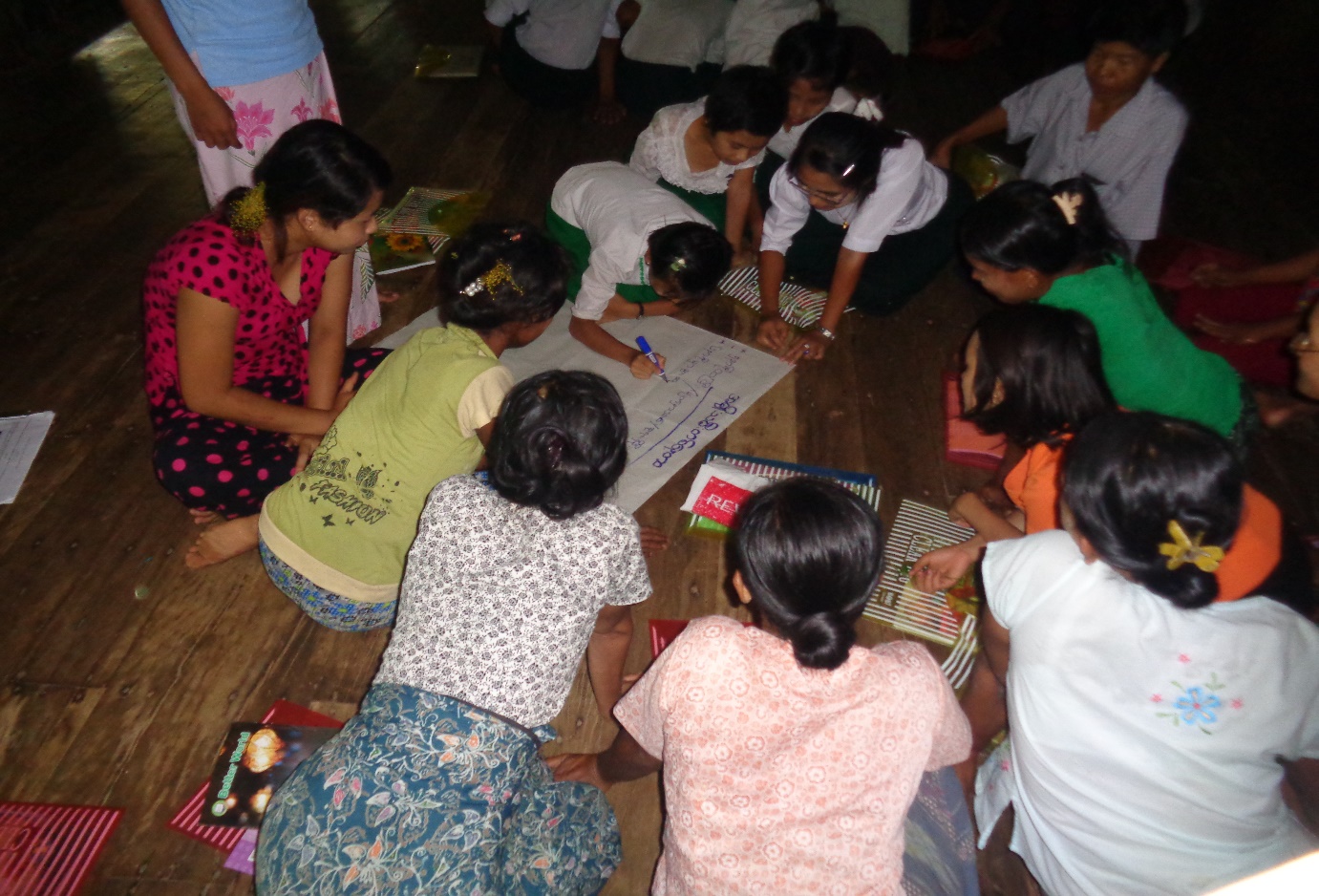 ကင္းေအာင္ေဇယ်ေက်းရြာကင္းေျမာက္ေက်းရြာအုပ္စု၊ ေက်ာက္ျဖဴၿမိဳ႕နယ္ရခုိင္ျပည္နယ္မာတိကာ၁။	ေဘးဒဏ္ခံႏိုင္စြမ္း ဆန္းစစ္ေလ့လာျခင္းႏွင့္ လုပ္ငန္းအစီအစဥ္ ေနာက္ခံအေၾကာင္းအရာမ်ားကို မိတ္ဆက္ျခင္း	၁.၁	ေဘးဒဏ္ခံႏိုင္စြမ္း ဆန္းစစ္ေလ့လာျခင္း၏ ရည္ရြယ္ခ်က္	၁.၂	ေဘးဒဏ္ခံႏိုင္စြမ္း ဆန္းစစ္ေလ့လာျခင္း၏ ရလာဒ္	၁.၃	ဆန္းစစ္မႈနည္းလမ္း၂။	ကင္းေအာင္ေဇယ်ေက်းရြာ၏ အေနအထား overview	၂.၁	ေျမမ်က္ႏွာသြင္ျပင္	၂.၂	ကင္းေအာင္ေဇယ်ေက်းရြာအေၾကာင္း	၂.၃	မိုးေလ၀သႏွင့္ ရာသီဥတုအေျခအေန	၂.၄	ေဘးအႏၱရာယ္ႏွင့္ ဖိစိမႈမ်ား (shocks and stresses)		ရာသီဥတုေျပာင္းလဲမႈ (Climate Change)	၂.၅	ေက်ာက္ျဖဴျမိဳ႕နယ္၏ ေဘးအႏၱရာယ္မ်ားကို အဆင့္ခဲြျခားျခင္း၃။	ရပ္ရြာလူထု ေဘးဒဏ္ခံႏိုင္စြမ္းဆန္းစစ္ေလ့လာျခင္း၏ ရလာဒ္မ်ား	၃.၁	ေက်းရြာေဘးအႏၱရာယ္ျဖစ္စဥ္ျပဇယားအား ဆန္းစစ္ေလ့လာျခင္း	၃.၂	ေက်းရြာသမိုင္းေၾကာင္းအား ဆန္းစစ္ေလ့လာျခင္း	၃.၃	ရာသီခြင္ျပ ျပကၡဒိန္	၃.၄	အရင္းအျမစ္ျပေျမပံု	၃.၅	ေဘးအႏၱရာယ္ႏွင့္ ထိခိုက္လြယ္မႈျပေျမပံု	၃.၆	အသက္ေမြး၀မ္းေၾကာင္းလုပ္ငန္းမ်ား ခဲြျခားသံုးသပ္ျခင္း	၃.၇	ရပ္ရြာအတြင္း အဖဲြ႕အစည္းမ်ား ေပါင္းစပ္ယွက္ႏြယ္မႈျပေျမပံု	၃.၈	ပါ၀င္ပတ္သက္သူမ်ားဆိုင္ရာ ဆန္းစစ္ျခင္း	၃.၉	ကေလးသူငယ္မ်ား၏ လိုအပ္ခ်က္မ်ားႏွင့္ အခြင့္အေရးမ်ားအေပၚ သက္ေရာက္မႈမ်ား	၃.၁၀	က်ား/မေရးရာ ကြန္ယက္ျပေျမပံု ဆန္းစစ္ျခင္း	၃.၁၁	သတင္းအခ်က္အလက္ႏွင့္ အသိပညာေပးမႈမ်ားကို ရရိွႏိုင္မႈ	၃.၁၂	ေက်းရြာ၏ စြမ္းေဆာင္ရည္ကို ဆန္းစစ္ျခင္း	၃.၁၃	ေက်းရြာ၏ထိခိုက္လြယ္အုပ္စုမ်ားကို ဆန္းစစ္ျခင္း၄။	ေဘးဒဏ္ခံႏိုင္စြမ္းဆန္းစစ္မႈ သတင္းအခ်က္အလက္မ်ား	၄.၁	ကင္းေအာင္ေဇယ်ေက်းရြာ၏ ေဘးအႏၱရာယ္မ်ားကို အဆင့္ခဲြျခားသတ္မွတ္ျခင္း	၄.၂	ရာသီဥတုေျပာင္းလဲမႈ အက်ိဳးသက္ေရာက္မႈမ်ားကို အဆင့္ခဲြျခားသတ္မွတ္ျခင္း	၄.၃	ေဘးအႏၱရာယ္ႏွင့္ ရာသီဥတုေျပာင္းလဲျခင္းမ်ားအား အဆင့္ခဲြျခားသတ္မွတ္သံုးသပ္ျခင္း၄.၄	ကာလတိုေပါင္းစပ္ေဆာင္ရြက္ျခင္းမ်ားအတြက္ ဆံုးျဖတ္ခ်က္ခ်မွတ္ျခင္း	၄.၅	အဓိကက်ေသာ ေဘးအႏၱရာယ္မ်ားအတြက္ စိတ္မွန္းျဖစ္ႏိုင္ေျခမ်ား ပံုေဖာ္ျခင္း၅။	ေဘးဒဏ္ခံႏိုင္စြမ္း လုပ္ငန္းအစီအစဥ္မ်ားႏွင့္ ဦးစားေပးေရြးခ်ယ္ျခင္းမ်ား	၅.၁	လုပ္ငန္းမ်ား ဦးစားေပးအဆင့္သတ္မွတ္သည့္ နည္းလမ္း (Cost & Bemefit analysis)၆။	ရပ္ရြာလူထု ေဘးဒဏ္ခံႏိုင္စြမ္း လုပ္ငန္းအစီအစဥ္မ်ား (Action Plan)၇။	နိဂံုးခ်ဳပ္၈။	ျပန္လည္သံုးသပ္ျခင္း၊ ေစာင့္ၾကည့္ေလ့လာအကဲျဖစ္ျခင္းႏွင့္ အခ်က္အလက္ျပဳျပင္ျခင္း	ေနာက္ဆက္တဲြ (၁)း	Rakhine Multi Hazard Risk Maps	ေနာက္ဆက္တဲြ (၂)း	ရပ္ရြာအေျချပဳ ႀကိဳတင္သတိေပးစနစ္ စစ္ေဆးမႈပံုစံ	ေနာက္ဆက္တဲြ (၃)း	ပတ္၀န္းက်င္အေျခအေနကို စစ္ေဆးျခင္း	ေနာက္ဆက္တဲြ (၄)း	ေက်းရြာသဘာ၀ေဘး စီမံခန္႔ခဲြမႈေကာ္မတီ၏ တာ၀န္ႏွင့္၀တၱရားမ်ား	ေနာက္ဆက္တဲြ (၅)း	အေရးေပၚဆက္သြယ္ရန္ ဖုန္းနံပါတ္မ်ား၁။ 	ေဘးဒဏ္ခံႏိုင္စြမ္း ဆန္းစစ္ေလ့လာျခင္းႏွင့္ လုပ္ငန္းအစီအစဥ္ေနာက္ခံအေၾကာင္းျခင္းရာႏွင့္ မိတ္ဆက္ျခင္းရခိုင္ျပည္နယ္၊ေက်ာက္ျဖဴျမိဳ႕နယ္၊ကင္းေျမာင္ေက်းရြာအုပ္စု၊ကင္းေအာင္ေဇယ်ေက်းရြာ၏ေဘးဒဏ္ခံႏိုင္စြမ္းေလ့လာဆန္းစစ္သံုးသပ္တင္ျပမႈကို အဂၤလန္ႏိုင္ငံမွ Department for International Development (DFID) ၏ ရံပံုေငြ ေထာက္ပံမႈျဖင့္ လူမႈဖြံ႕ျဖိဳးေရးတိုးတက္ေရးအသင္း (CDA) ႏွင့္ ပလန္အင္တာေနရွင္နယ္(ျမန္မာ)တို႔မွ ပူးေပါင္း အေကာင္အထည္ ေဖာ္ေဆာင္ရြက္ေသာ “ရာသီဥတုဆိုးရြားလာမႈႏွင့္ေဘးအႏၱရာယ္မ်ားက်ေရာက္လာမႈအပၚ ခံႏုိင္ ရည္စြမ္းတည္ေဆာက္ျခင္းႏွင့္လိုက္ေလ်ာညီေထြေနထိုင္ျခင္း (BRACED) စီမံခ်က္”မွ ဆန္းစစ္ေလ့လာထားျခင္း ျဖစ္ပါသည္။BRACED ျမန္မာ မိတ္ဖက္အဖြဲ႔အစည္းသည္ ႏိုင္ငံတကာ အင္ဂ်ီအိုမ်ား၊ ေဒသတြင္း အဖြဲ႔အစည္းမ်ား၊ ျမန္မာ ႏိုင္ငံ၏ေဘးဒဏ္ခံႏိုင္စြမ္းကို ေလ့လာသုေတသနျပဳေနေသာ သုေတသနအဖြဲ႔အစည္းမ်ားႏွင့္လည္း ပူးေပါင္းခ်ိတ္ဆက္ ေဆာင္ရြက္လ်က္ရွိပါသည္။ BRACED မိတ္ဖက္အဖြဲ႔တြင္ ဦးေဆာင္သူျဖစ္ Plan International Myanmar မွ ေဆာင္ရြက္ျပီး Actionaid Myanmar, BBC Media Action, World Vision, Myanmar Environmental Institute ႏွင့္ UN Habitat တို႔ႏွင့္ ပူးေပါင္းေဆာင္ရြက္ျပီး ရပ္ရြာ၏ေဘးဒဏ္ခံႏိုင္စြမ္း ပိုမိုေတာင့္တင္းခိုင္မာလာေစရန္ ေဆာင္ ရြက္လ်က္ရွိပါသည္။ ဤကင္းေအာင္ေဇယ်ေက်းရြာ၏ ဆန္းစစ္ေလ့လာခ်က္ကို BRACED ၏ရပ္ရြာလူထုေဘး ဒဏ္ခံႏိုင္စြမ္းဆန္းစစ္ေလ့လာသံုးသပ္ျခင္းဆိုင္ရာလမ္းညႊန္မႈမ်ား၊အသံုးျပဳရန္ပံုစံမ်ားေထာက္ပံ့ကူညီမႈျဖင့္ျပဳလုပ္ခဲ့ပါသည္။၁.၁	ေဘးဒဏ္ခံႏိုင္စြမ္း ဆန္းစစ္ေလ့လာျခင္း၏ ရည္ရြယ္ခ်က္BRACED စီမံကိန္း၏ ရပ္ရြာလူထုေဘးဒဏ္ခံႏိုင္စြမ္း ဆန္းစစ္ေလ့လာျခင္း၏ ရည္ရြယ္ခ်က္မွာ - •     ေဘးအႏၲရာယ္ႏွင့္ ရာသီဥတုေျပာင္းလဲမႈတို႕၏ ေဘးဒုကၡမ်ားအေပၚ ေက်းလက္ေနလူထု၏                   စိတ္ဖိစီးမႈမ်ားကို   သံုးသပ္ႏိုင္ရန္။•     ေက်းလက္လူထုအတြင္းဖဲြ႕စည္းေဆာင္ရြက္ထားေသာေက်းရြာေဘးအႏၲရာယ္မ်ားက်ေရာက္လာ      မႈအေပၚတြင္ မည္ကဲ့သို႔ လုိက္ေလ်ာညီေထြစြာ ေနထိုင္ႏိုင္မႈအား သံုးသပ္ႏိုင္ရန္။•    ေဘးဒဏ္ခံႏိုင္စြမ္းရည္တိုးတက္ေစရန္၊ လိုက္ေလ်ာညီေထြစြာ ေနထိုင္ရန္အတြက္ လိုအပ္ေသာ       လုပ္ငန္းေဆာင္ရြက္ခ်က္မ်ားကို သိရိွေစရန္ ျဖစ္ပါသည္။၁.၂	ေဘးဒဏ္ခံႏိုင္စြမ္း ဆန္းစစ္ေလ့လာျခင္း၏ ရလာဒ္ရပ္ရြာလူထုေဘးဒဏ္ခံႏိုင္စြမ္းဆန္းစစ္ေလ့လာျခင္း၏ရည္ရြယ္ခ်က္မွာရပ္ရြာေဘးဒဏ္ခံႏိုင္စြမ္းအားေကာင္းလာေစရန္ေဘးဒဏ္ခံႏိုင္စြမ္းလုပ္ငန္းအစီအစဥ္မ်ားအေကာင္အထည္ေဖာ္ေဆာင္ရြက္ရန္အတြက္နည္းလမ္းမ်ားေထာက္ပံ့ေပးႏိုင္ရန္ ျဖစ္ပါသည္။ သက္ဆုိုင္ရာ အုပ္ခ်ဳပ္ေရးအဖြဲ႔မ်ား၊ ဘာသာေရး ေခါင္းေဆာင္မ်ား၊ ကေလးသူငယ္၊ အမ်ိဳးသမီးမ်ား၊ မသန္စြမ္းမ်ားစသည့္ ပါဝင္ပက္သက္သူမ်ား အေနျဖင့္လည္းေဘးဒဏ္ခံႏိုင္စြမ္း လုပ္ငန္းစဥ္မ်ားတြင္ ပူေပါင္းပါဝင္လိုမႈမ်ားရွိလာေစရန္၊အသီးသီးေသာတာဝန္ဝတၱရားမ်ားကိုရွင္းလင္းစြာနားလည္လာေစရန္ႏွင့္ေဘးဏ္ခံႏိုင္စြမ္းတည္ေဆာက္ျခင္းဆိုင္ရာရည္မွန္းခ်က္မ်ားျပည့္မွီေစရန္ရြာသူရြာသားအားလံုး၏ပူးေပါင္းမႈကိုရရွိေစရန္ျဖစ္ပါသည္။ ဆန္းစစ္ေလ့လာျခင္းျဖင့္ လိုအပ္ေသာေက်းရြာသတင္းအခ်က္အလက္ေျပာင္းလဲမႈမ်ားကို ပံုမွန္ျပဳလုပ္ႏိုင္ရန္၊ အသစ္ေျပာင္းလဲလာေသာေဘးအႏၱရာယ္မ်ားႏွင့္ ဖိစီးမႈမ်ားအတြက္သတင္းအခ်က္အလက္ ႏွင့္ ၾကိဳတင္ျပင္ဆင္မႈမ်ား ပူးေပါင္းျပဳလုပ္ႏိုင္ရန္ျဖစ္ပါသည္။၁.၃	ဆန္းစစ္မႈနည္းလမ္းဤရပ္ရြာလူထုေဘးဒဏ္ခံႏို္င္စြမ္းေလ့လာဆန္းစစ္ခ်က္သည္BRACEDစီမံကိန္းမွေဖာ္ထုတ္ထားေသာဆန္းစစ္ေလ့လာျခင္းလက္စြဲစာအုပ္မွတင္ျပခ်က္မ်ားအတိုင္းေဆာင္ရြက္ျခင္းျဖစ္ပါသည္။ဆန္းစစ္ေလ့လာျခင္း၏ရည္မွန္းခ်က္ (၁)ရပ္ရြာလူထု၏အေတြ႔အၾကံဳမ်ားအေပၚတြင္သိပၸံနည္းက်အခ်က္အလက္မ်ားကိုအေျခခံ၍အနာဂတ္တြင္ရပ္ရြာလူထုရင္ဆိုင္ေနရေသာေဘးအႏၱရာယ္ႏွင့္ဖိစီးမႈမ်ားအေပၚတြင္ပိုမုိနားလည္သေဘာေပါက္လာေစရန္။ရည္မွန္းခ်က္ (၂) ေဘးအႏၱရာယ္မ်ားက်ေရာက္မႈႏွင့္ဖိစီးမႈမ်ားအေပၚတြင္ထိခိုက္လြယ္မႈရွိသူမ်ားႏွင့္ထိခိုက္လြယ္ေသာအရာမ်ားကိုသတ္မွတ္ေဖာ္ထုတ္ႏိုင္ရန္ႏွင့္ရည္မွန္းခ်က္(၃)ေဘးဒဏ္ခံႏိုင္စြမ္းရိွေသာရပ္ရြာလူထုကိုတည္ေဆာက္ႏုိင္ရန္ေထာက္ပံ့ေပးႏိုင္ေသာရပ္ရြာလူထု၏စြမ္းေဆာင္ရည္မ်ားကိုေဖာ္ထုတ္ႏိုင္ရန္ျဖစ္ပါသည္။လက္စြဲစာအုပ္ပါေဖာ္ျပခ်က္မ်ားကိုအေျခခံ၍ကင္းေျမာင္ေက်းရြာအုပ္စု၊ကင္းေအာင္ေဇယ်ေက်းရြာတြင္ရပ္ရြာလူထုႏွင့္အစည္းအေဝးမ်ားျပဳလုပ္ကာေက်းရြာ၏သတင္းအခ်က္အလက္မ်ားကိုနည္းကိရိယာမ်ား(assessmenttools) အသံုးျပဳ၍စုေဆာင္းေဖာ္ထုတ္ထားျခင္းျဖစ္ပါသည္။ေဘးဒဏ္ခံႏိုင္စြမ္းဆန္းစစ္ေလ့လာျခင့္းအဆင့္မ်ားတြင္….၁။ေက်းရြာႏွင့္ပတ္ဝန္းက်င္ေဒသ၏အေျခအေနမ်ားကိုအၾကိဳခန္႔မွန္းသိရွိႏိုင္ရန္ရပ္ရြာလူထုႏွင့္ကြင္းဆင္းဝန္ထမ္းမ်ားအေနျဖင့္ေနာက္ခံဆင့္ပြားအခ်က္အလက္မ်ား(secondarydata)ကိုဆန္းစစ္ျခင္းမ်ားကိုျပဳလုပ္ႏိုင္ပါသည္။အခ်က္အလက္သံုးသပ္ျခင္းမ်ားတြင္…စြမ္းရည္ဖြံ႔ျဖိဳးမႈေဖာင္ေဒးရွင္း၏ရပ္ရြာလူထုထိခို္က္လြယ္မႈဆန္းစစ္ခ်က္ADPC Et Al Rhakine multi hazard assessmentRIMES၏ရာသီဥတုဆို္င္ရာအခ်က္အလက္မွတ္တမ္း(Climate Profiles)၂။ BRACED ေဘးဒဏ္ခံႏိုင္စြမ္းဆန္းစစ္ေလ့လာျခင္း လက္စြဲစာအုပ္ကို အသံုးျပဳျခင္းအားျဖင့္ ၿပီးျပည့္စံုေသာ သတင္းအခ်က္အလက္ စုေဆာင္းႏိုင္ျခင္းျဖစ္ပါသည္။ ဆန္းစစ္ေလ့လာျခင္းတြင္ အသံုးျပဳခဲ့ေသာနည္းကိရိယာ မ်ားမွာ ေအာက္ပါအတိုင္းျဖစ္ပါသည္။ေက်းရြာ ေဘးအႏၱရာယ္ သမိုင္းေၾကာင္းအား ဆန္းစစ္ေလ႔လာျခင္းေက်းရြာ၏ သမိုင္းေၾကာင္းအား ဆန္းစစ္ေလ႔လာျခင္းရာသီခြင္ျပ ျပကၡဒိန္ အရင္းအျမစ္ျပ ေျမပံုေဘးအႏၱရာယ္ႏွင့္ ထိခိုက္လြယ္မႈျပ ေျမပံုအသက္ေမြးဝမ္းေၾကာင္းလုပ္ငန္းမ်ား ခြဲျခားသံုးသပ္ျခင္းရပ္ရြာအတြင္း အဖြဲ႔အစည္းမ်ား ေပါင္းစပ္ယွက္ႏြယ္မႈျပေျမပံုပါဝင္ပက္သက္သူမ်ားဆိုင္ရာ ဆန္းစစ္ျခင္းက်ား၊ မ ေရးရာ ကြန္ယက္ျပ ေျမပံု ဆန္းစစ္ျခင္းကေလးသူငယ္မ်ား၏ လိုအပ္ခ်က္မ်ားႏွင့္ အခြင့္အေရးမ်ားအေပၚ သက္ေရာက္မႈမ်ားသတင္းအခ်က္အလက္ႏွင့္ အသိပညာေပးမႈမ်ားကို ရရွိႏိုင္မႈေက်းရြာ၏ ထိခိုက္လြယ္မႈႏွင့္ စြမ္းေဆာင္ရည္ကို ဆန္းစစ္ျခင္းထိခိုက္လြယ္မႈ ဆန္းစစ္ျခင္း	ေဘးအႏၱရာယ္မ်ားကို အဆင္႔ခြဲျခားသတ္မွတ္ျခင္းရာသီဥတုေျပာင္းလဲမႈ အက်ိဳးသက္ေရာက္မႈမ်ားက္ု အဆင္႔ခြဲျခား သတ္မွတ္ျခငး္ေဘးအႏၱရာယ္ႏွင္႔ရာသီဥတုေျပာင္းလဲျခင္းမ်ားအား အဆင္႔ခြဲျခား သတ္မွတ္ သံုးသပ္ျခင္းကာလတိုေပါင္းစပ္ ေဆာင္ရြက္ျခင္းမ်ားအတြက္ ဆံုးျဖတ္ခ်က္ခ်မွတ္ျခင္းအဓိကက်ေသာ ေဘးအႏၱရာယ္မ်ားအတြက္ စိတ္မွန္းျဖစ္နိုင္ေျခမ်ား ပံုေဖာ္ျခင္းေဘးဒါဏ္ခံနိုင္ရန္ လုပ္ေဆာင္ရမည္႔လုပ္ငန္းမ်ားအား အဆင္႔ခြဲျခားျခင္းလုပ္ငန္းမ်ား ဦးစားေပးအဆင္႔သတ္မွတ္သည္႔နည္းလမ္း (Cost & Benefit analysis)၃။သတင္းႏွင့္အခ်က္အလက္မ်ားဆန္းစစ္ျခင္းႏွင့္ဦးစားေပးလုပ္ငန္းမ်ားေရြးခ်ယ္ျခင္း။စုေဆာင္းထားေသာသတင္းအခ်က္အလက္မ်ားကိုဆန္းစစ္ေလ့လာျခင္းသည္ရပ္ရြာလူထုေဘးဒဏ္ခံႏိုင္စြမ္းကိုအားေကာင္းလာေစရန္၊သင့္ေလ်ာ္သည့္လုပ္ေဆာင္ခ်က္မ်ားကိုကနဦးသတ္မွတ္ႏိုင္ရန္ႏွင့္ေဘးအႏၱရာယ္ႏွင့္ဖိစီးမႈမ်ား၏သက္ေရာက္မႈမ်ားဦးစားေပးသတ္မွတ္ျခင္းစတင္ရာတြင္အတည္ျပဳႏိုင္ရန္ျဖစ္ပါသည္။နည္းကိရိယာမ်ားဆန္းစစ္ျခင္းအားျဖင့္ပါဝင္ေသာလုပ္ငန္းစဥ္မ်ားမွာ…ရပ္ရြာလူထုရင္ဆိုင္ေနရေသာအဓိကေဘးအႏၱရာယ္ႏွင့္ရာသီဥတုေျပာင္းလဲမႈေၾကာင့္ျဖစ္ေပၚလာေသာေဘးအႏၱရာယ္မ်ားအဆင့္သတ္မွတ္ရန္။ဦးစားေပးေရြးခ်ယ္ထားေသာေဘးအႏၱရာယ္မ်ားအေပၚအေျခခံ၍ရပ္ရြာလူထုအေနျဖင့္လုပ္ေဆာင္ခ်က္မ်ားေရြးခ်ယ္ျခင္း။BRACEDရန္ပံုုေငြမွေထာက္ပံ့ျခင္းျဖင့္အေကာင္အထည္ေဖာ္ရန္ဦးစားေပးလုပ္ငန္းမ်ားေရြးခ်ယ္ရာတြင္ဦးစားေပးေရြးျခယ္ျခင္းနည္းကိရိယာမ်ားအသံုးျပဳ၍ေရြးခ်ယ္ျခင္း။ရာသီအလိုက္ဆံုးျဖတ္ခ်က္မ်ားခ်မွတ္ႏိုင္ရန္မိုးေလဝသခန္႔မွန္းခ်က္မ်ားကိုအေျခခံ၍ကာလတိုဆံုးျဖတ္ခ်က္မ်ားခ်မွတ္ျခင္း။ျဖစ္ႏိုင္ေခ်မ်ားျပီးျဖစ္ေလ့ျဖစ္ထရွိေသာေဘးမ်ားအတြက္စိတ္မွန္းျဖစ္ႏိုင္ေျခမ်ားပံုေဖာ္ႏိုင္ရန္ေဘးမ်ား၏ျပင္းအားႏွင့္ပမာဏေပၚတြင္အေျခခံ၍မတူညီေသာအေျခအေနအဆင့္ဆင့္တြင္အ ေကာင္အထည္ေဖာ္ေဆာင္မႈမ်ားသတ္မွတ္ရန္။ဆန္းစစ္ေလ့လာျခင္းမ်ားအေပၚတြင္အေျခခံ၍တိုက္ရိုက္ခံစားရေသာသဘာဝေဘးအႏၱရာယ္မ်ား၊ရာသီဥတုေျပာင္းလဲမႈမ်ား၏သက္ေရာက္မႈမ်ားကိုရပ္ရြာလူထု၏ရင္ဆိုင္တုန္႔ျပန္ႏိုင္စြမ္းကိုပိုမိုအားေကာင္းလာေစရန္ႏွင့္သဘာဝပတ္ဝန္းက်င္ေျပာင္းလဲမႈမ်ား၊လူမႈစီးပြားက႑ေျပာင္းလဲမႈမ်ားႏွင့္ပဋိပကၡအစရွိေသာျပႆနာမ်ားကိုေျဖရွင္းႏိုင္ရန္အဓိကလုပ္ငန္းမ်ားကိုဦးစားေပးေရြးခ်ယ္ျခင္းျဖစ္ပါသည္။လိုအပ္ေသာသတင္းအခ်က္အလက္အမ်ားကိုေဆြးေႏြးပြဲတြင္ေက်းရြာအုပ္ခ်ဳပ္ေရးမႈး၊စီမံခန္႔ခြဲမႈအဖြဲ႔၊သက္ၾကီးမ်ား၊ေက်းရြာေဘးအႏၱရာယ္ေလ်ာ့ပါးေရးေကာ္မီတီဝင္မ်ား၊ေက်ာင္းတြင္းေဘးအႏၱရာယ္ေလ်ာ့ပါးေရးေကာ္မီတီမ်ား၊ေက်းရြာသူရြာသားမ်ားကုိယ္တိုင္ပါဝင္ျခင္းျဖင့္ရရွိႏိုင္ပါသည္။မိုးေလဝသႏွင့္ရာသီဥတုဆိုင္ရာသတင္းအခ်က္အလက္မ်ားကဲ့သို႔ေသာအျခားလိုအပ္ေသာသတင္းအခ်က္အလက္မ်ားကိုမိုးေလဝသႏွင့္ဇလေဗဒဦးစီးဌာန၊Myanmar Environmental Institute – MEI ႏွင့္အျခားေသာပညာရပ္ဆိုင္ရာအခ်က္အလက္မ်ားမွလည္းရရွိႏိုင္ပါသည္။၂။	ကင္းေအာင္ေဇယ်ေက်းရြာ၏ အေနအထား overview၂.၁	ေျမမ်က္ႏွာသြင္ျပင္	ကင္းေအာင္ေဇယ်ေက်းရြာသည္ေက်းရြာအုပ္စု၊ေက်ာက္ျဖဴျမိဳ႕နယ္၏ေတာင္ဘက္တြင္တည္ရွိျပီး ေက်ာက္ျဖဴၿမိဳ႕မွကင္းေအာင္ေဇယ် ေက်းရြာအထိ (၃၆)မိုင္ကြာေ၀းပါသည္။ ေက်းရြာ၏အက်ယ္အ၀န္းမွာ (၁) မိုင္ခြဲခန္႔ရိွျပီး၊  အေရွ႕ဘက္မွအေနာက္ဘက္ အထိ (၆) ဖာလံုႏွင္႔ ေတာင္ဘက္ မွ ေျမာက္ဘက္အထိ (၂)ဖာလံုေက်ာ္ ရွိပါသည္။ အေရွ႕ဘက္တြင္လယ္ကြင္း၊ ေခ်ာင္း ၊ ဥယ်ာဥ္ျခံ၊  ရန္ကုန္ကားလမ္းမႀကီး ၊ အေနာက္ဘက္တြင္လယ္ကြင္း ၊ ေတာင္ကုန္း၊ ပင္လယ္ ၊ မီးျငိမ္းေတာင္ ၊ ေတာင္ဘက္တြင္ ကင္းျမစ္၊ ကင္းပင္လယ္နားရြာ၊ ကုန္ေဘာင္တန္းေက်းရြာ ႏွင့္ ေျမာက္ဘက္တြင္ ကင္းေျမွာက္ရြာ၊ ဘုရားေတာင္၊ လယ္ကြင္း၊ ေျမွာင္းတို႔ ရွိပါသည္။ ကူးတိုးဆိပ္သည္ ရြာ၏ အေရွ႔ေတာင္ဘက္တြင္ ရိွပါသည္။  ေလေဘးမုန္တိုင္းဒဏ္ကုိ ႏွစ္စဥ္ႏွစ္တိုင္းၾကံဳေတြ႔ရပါသည္။ မုန္တိုင္းဒဏ္ေၾကာင္း အိမ္မ်ား၊ စပါးသီးႏွံမ်ား ထိခိုက္ပ်က္စီးမူမ်ား ရိွခဲ့ျပီး၊ ငါးဖမ္းေလွမ်ားႏွင့္ လူမ်ားေပ်ာက္ဆုံးသြားခဲ့ပါသည္။ အိမ္ေျခ    ( ၈၂ ) အိမ္၊ အိမ္ေထာင္စု ( ၉၂ ) ၊ စုစုေပါင္းလူဦးေရ    ( ၃၃၂ ) ေယာက္၊  အမ်ိဳးသား ( ၁၄၂ ) ေယာက္ ႏွင့္အမ်ိဳးသမီ(၁၉၀)ေယာက္ေနထိုင္လွ်က္ရွိၿပီးလယ္လုပ္ငန္းႏွင့္ေျမပဲစိုက္ပ်ိဳးျခင္းကိုအဓိကအသက္ေမြး၀မ္းေၾကာင္းလုပ္ငန္းအျဖစ္ လုပ္ကိုင္ၾကပါသည္။           တစ္ရြာလံုးတြင္ရခိုင္လူမ်ိဳးမ်ားေနထိုင္ၾကၿပီးဗုဒၶဘာသာကိုသာကိုးကြယ္ၾကပါသည္။ ေက်းရြာတြင္ အလက(ခြဲ) ေက်ာင္း(၁)ေက်ာင္းသာရိွျပီးေက်ာင္းေဆာင္(၂) ေဆာင္ရိွပါသည္။ ေက်ာင္းသား/သူစုစုေပါင္း(၉၃)ရိွျပီးရိွပါသည္။ ေက်းလက္ေဆးေပးခန္းအေဆာက္အဦးရွိေသာလည္းဆရာမမရွိပါ။ေက်းရြာေဘာလုံးကြင္းတကြင္းရိွေသာေၾကာင့္ ေက်ာင္းသားကေလးမ်ားႏွင့္ ရြာမွကေလးမ်ားအားကစားလုပ္ေလ့က်င့္ေပ်ာ္ေပ်ာ္ရႊင္ရႊင္ ကစားနုိင္ပါသည္။ ေက်းရြာ တြင္ဘုန္းႀကီးေက်ာင္း ( ၁ ) ေက်ာင္းတြင္  အေဆာက္အဦး ( ၄ ) ခုႏွင့္ေရတြင္း ( ၆၀)ခန္႕ရွိပါသည္။အုတ္ေရကန္(၁)ကန္ရွိပါသည္။မ်ားေသာအားျဖင့္သုံးေရဖုံလႈံေရးအတြက္အိမ္တိုင္တြင္ေရတြင္(၁)ခုစီရိွပါသည္။အိမ္သာ(၆၅)လံုးခန္႕ရွိပါသည္။ ေက်းရြာလူထုသည္မုန္တိုင္း ၊ မီးေဘး၊ ငလ်င္၊ ကာလ၀မ္းေရာဂါမ်ား၊ ေသြးလြန္တုပ္ေကြးေရာဂါ ႏွင့္ ေရႀကီးျခင္း တုိ႔ကို ၾကံဳေတြ႔ခဲ့၇ပါသည္။ ကြ်ဲ၊ ႏြား တိရစာၦန္မ်ားကလည္းခြာနာလွ်ာနာ ေရာဂါမ်ားျဖစ္ပြားခဲ့ပါသည္။လမ္းပန္းဆက္သြယ္ေရးအေနျဖင့္တစ္ႏွစ္ပတ္လံုးကုန္လမ္း၊ေရလမ္းတို႕ျဖင့္တိုက္ရိုက္သြားလာႏိူင္သည္။ကုန္လမ္းသည္ကြန္ကရစ္လမ္းျဖစ္သည္။ေက်းရြာ၏ေတာင္ဘက္ရွိကင္းျမစ္မွေရလမ္းျဖင့္ရမ္းျဗဲၿမိဳ႕၊ေက်ာက္ျဖဴၿမိဳ႕ႏွင့္အျခားေက်းရြာမ်ားသိုသြားေရာက္ႏိုင္သည္။ကင္းျမစ္သည္ကင္းေအာင္ေဇယ်ေက်းရြာႏွင့္အျခားေက်းရြာမ်ားသို႕ကူသန္းသြားလာျခင္းသာမကကုန္ပစၡည္းမ်ားသယ္ကူပို႕ေဆာင္ျခင္းႏွင္႕စီပြားေရးအတြက္အခ်က္အျခာက်သည္႕ဆိပ္ကမ္းတစ္ခုျဖစ္သည္။က်းရြာသည္ေတာင္ကုန္းေတာင္းတန္းမ်ားျဖင့္ဖြဲ႕စည္းထားေသာေၾကာင့္စိမ္းလန္းေသာေတာေတာင္သဘာဝရႈခင္းမ်ားလည္းတည္ရွိပါသည္။မိုးမ်ားေသာရာသီဥတုျဖစ္ၿပီးအျမဲစိမ္းေတာမ်ားေပါက္ေရာက္ရာေဒသျဖစ္ပါသည္။၂.၂	ကင္းေအာင္ေဇယ်ေက်းရြာအေၾကာင္းကင္းေအာင္ေဇယ်ေက်းရြာသည္ေက်းရြာအုပ္စု၊ေက်ာက္ျဖဴျမိဳ႕နယ္၏ေတာင္ဘက္တြင္တည္ရွိျပီး ေက်ာက္ျဖဴၿမိဳ႕မွကင္းေအာင္ေဇယ် ေက်းရြာအထိ (၃၆)မိုင္ကြာေ၀းပါသည္။ ေက်းရြာ၏အက်ယ္အ၀န္းမွာ (၁) မိုင္ခြဲခန္႔ရိွျပီး၊  အေရွ႕ဘက္မွအေနာက္ဘက္ အထိ (၆) ဖာလံုႏွင္႔ ေတာင္ဘက္ မွ ေျမာက္ဘက္အထိ (၂)ဖာလံုေက်ာ္ ရွိပါသည္။ အေရွ႕ဘက္တြင္လယ္ကြင္း၊ ေခ်ာင္း ၊ ဥယ်ာဥ္ျခံ၊  ရန္ကုန္ကားလမ္းမႀကီး ၊ အေနာက္ဘက္တြင္လယ္ကြင္း ၊ ေတာင္ကုန္း၊ ပင္လယ္ ၊ မီးျငိမ္းေတာင္ ၊ ေတာင္ဘက္တြင္ ကင္းျမစ္၊ ကင္းပင္လယ္နားရြာ၊ ကုန္ေဘာင္တန္းေက်းရြာ ႏွင့္ ေျမာက္ဘက္တြင္ ကင္းေျမွာက္ရြာ၊ ဘုရားေတာင္၊ လယ္ကြင္း၊ ေျမွာင္းတို႔ ရွိပါသည္။ ကူးတိုးဆိပ္သည္ ရြာ၏ အေရွ႔ေတာင္ဘက္တြင္ ရိွပါသည္။  ေလေဘးမုန္တိုင္းဒဏ္ကုိ ႏွစ္စဥ္ႏွစ္တိုင္းၾကံဳေတြ႔ရပါသည္။ မုန္တိုင္းဒဏ္ေၾကာင္း အိမ္မ်ား၊ စပါးသီးႏွံမ်ား ထိခိုက္ပ်က္စီးမူမ်ား ရိွခဲ့ျပီး၊ ငါးဖမ္းေလွမ်ားနွင့္ လူမ်ားေပ်ာက္ဆုံးသြားခဲ့ပါသည္။ အိမ္ေျခ       ( ၈၂ ) အိမ္၊ အိမ္ေထာင္စု ( ၉၂ ) ၊ စုစုေပါင္းလူဦးေရ    ( ၃၃၂ ) ေယာက္၊  အမ်ိဳးသား ( ၁၄၂ ) ေယာက္ ႏွင့္အမ်ိဳးသမီ(၁၉၀)ေယာက္ေနထိုင္လွ်က္ရွိၿပီးလယ္လုပ္ငန္းႏွင့္ေျမပဲစိုက္ပ်ိဳးျခင္းကိုအဓိကအသက္ေမြး၀မ္းေၾကာင္းလုပ္ငန္းအျဖစ္ လုပ္ကိုင္ၾကပါသည္။           တစ္ရြာလံုးတြင္ရခိုင္လူမ်ိဳးမ်ားေနထိုင္ၾကၿပီးဗုဒၶဘာသာကိုသာကိုးကြယ္ၾကပါသည္။ ေက်းရြာတြင္ အလက(ခြဲ) ေက်ာင္း(၁)ေက်ာင္းသာရိွျပီးေက်ာင္းေဆာင္(၂) ေဆာင္ရိွပါသည္။ ေက်ာင္းသား/သူစုစုေပါင္း(၉၃)ရိွျပီးရိွပါသည္။ ေက်းလက္ေဆးေပးခန္းအေဆာက္အဦးရွိေသာလည္းဆရာမမရွိပါ။ေက်းရြာေဘာလုံးကြင္းတကြင္းရိွေသာေၾကာင့္ ေက်ာင္းသားကေလးမ်ားႏွင့္ ရြာမွကေလးမ်ားအားကစားလုပ္ေလ့က်င့္ေပ်ာ္ေပ်ာ္ရႊင္ရႊင္ ကစားနုိင္ပါသည္။ ေက်းရြာတြင္ ဘုန္းႀကီးေက်ာင္း ( ၁ ) ေက်ာင္းတြင္   အေဆာက္အဦး ( ၄ ) ခု ႏွင့္ ေရတြင္း  ( ၆၀) ခန္႕ရွိပါသည္။ အုတ္ေရကန္(၁)ကန္ရွိပါသည္။မ်ားေသာအားျဖင့္သုံးေရဖုံလႈံေရးအတြက္အိမ္တိုင္တြင္ေရတြင္(၁)ခုစီရိွပါသည္။အိမ္သာ(၆၅)လံုးခန္႕ရွိပါသည္။ ေက်းရြာလူထုသည္မုန္တိုင္း ၊ မီးေဘး၊ ငလ်င္၊ ကာလ၀မ္းေရာဂါမ်ား၊ ေသြးလြန္တုပ္ေကြးေရာဂါ ႏွင့္ ေရႀကီးျခင္း တုိ႔ကို ၾကံဳေတြ႔ခဲ့၇ပါသည္။ ကြ်ဲ၊ ႏြား တိရစာၦန္မ်ားကလည္းခြာနာလွ်ာနာ ေရာဂါမ်ားျဖစ္ပြားခဲ့ပါသည္။လမ္းပန္းဆက္သြယ္ေရးအေနျဖင့္တစ္ႏွစ္ပတ္လံုးကုန္လမ္းျဖင့္တိုက္ရိုက္သြားလာႏိူင္သည္။ထိုလမ္းသည္ေက်ာက္ၾကမ္းလမ္းျဖစ္သည္ေက်းရြာသည္ေတာင္ကုန္းေတာင္းတန္းမ်ားျဖင့္ဖြဲ႕စည္းထားေသာေၾကာင့္စိမ္းလန္းေသာေတာေတာင္သဘာဝရႈခင္းမ်ားလည္းတည္ရွိပါသည္။မိုးမ်ားေသာရာသီဥတုျဖစ္ၿပီးအျမဲစိမ္းေတာမ်ားေပါက္ေရာက္ရာေဒသျဖစ္ပါသည္။ေက်းရြာလူထုသည္ မုန္တိုင္း ၊ မီးေဘး၊မုန္းတိုင္း၊မိုးေခါင္းျခင္း၊ အပူလႈိင္းျဖတ္ျခင္း၊ စပါးဖ်က္ပိုးမ်ားက်ေရာက္ျခင္းမ်ား၊အသဲေရာင္အသားဝါေရာဂါ၊ ေသြးလြန္တုပ္ေကြးေရာဂါ ႏွင့္ ေရႀကီးျခင္း တုိ႔ကို ၾကံဳေတြ႔ခဲ့၇ပါသည္။ ၂.၃	မိုးေလ၀သႏွင့္ ရာသီဥတုအေျခအေန            ေက်ာက္ၿဖဴၿမိဳ႕နယ္၊ ရခိုင္ျပည္နယ္၂.၃-၁.၁ အေထြေထြ ရာသီဥတု လကၡဏာမ်ား ရခိုင္ျပည္နယ္၊ ေက်ာက္ျဖဴေဒသသည္ ျမန္မာႏို္င္ငံ၏ အေနာက္ေတာင္အရပ္တြင္တည္ရွိသည္။ ေျမာက္လတၱီက်ဳ ၁၉ ဒီဂရီ ၂၆ မိႏွစ္ ႏွင့္ အေရွ႕ေလာင္ဂ်ီက်ဳ ၉၃ ဒီဂရီ ၃၃ မိနစ္ တြင္တည္ရွိၿပီး၊   ေက်ာက္ျဖဴၿမိဳ႕သည္ (ပံု-၁၃) တြင္ ျမင္ေတြ႔ရသည့္အတုိင္း ဘဂၤလားပင္လယ္ေအာ္ကို မ်က္ႏွာမူလ်က္ တည္ရွိသည္။ ဘဂၤလားပင္လယ္ေအာ္၏  အေနာက္ေတာင္ မုတ္သုန္ႏွင့္  ရာသီဥတု အေျခအေနမ်ားမွ မိုးရြာသြန္းမႈမ်ား ရရွိျခင္းေၾကာင့္၊ ေက်ာက္ျဖဴၿမိဳ႕သည္ ေလ့လာခဲ့သည့္ ဌာနမ်ားတြင္ အစိုစြတ္ဆံုးျဖစ္ၿပီး ႏွစ္စဥ္ပ်မ္းမွ်မိုးေရခ်ိန္ ၄,၆၅၅ မီလီမီတာ ရွိသည္။ အျခားေသာ အေနာက္ေတာင္ မုန္သုန္ရာသီ လႊမ္းမိုးမႈမ်ားကဲ့သုိ႔ပင္ ေက်ာက္ျဖဴၿမိဳ႕သည္ ေမလမွ ေအာက္တိုဘာလအတြင္း ထင္ရွားသည့္ မိုးေရခ်ိန္ကုိ ရရွိသည္။ (ဇူလိႈင္၊ ပံု-၁၄ ) တြင္ unimodal peak ။ 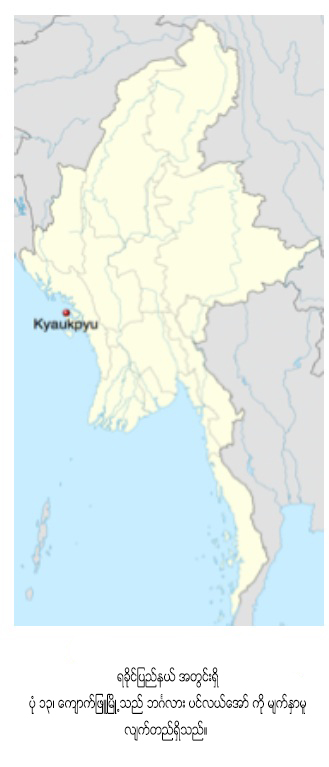 ပ်မ္းမွ်ေန႔အပူခ်ိန္မ်ားသည္ ဧၿပီလႏွင့္ ေမလ မ်ားတြင္ အပူဆံုးျဖစ္ၿပီး၊ လစဥ္ ပ်မ္းမွ်အပူခ်ိန္ကြာျခားမႈမွာ အျခားေဒသမ်ားေလာက္  မကြာျခားေပ။ အျမင့္ဆံုး အပူခ်ိန္ကို ၁၉၈၈ ခုႏွစ္ စက္တင္ဘာလ ၁၉ ရက္ေန႔တြင္ (၃၉ ဒီဂရီစင္တီဂရိတ္) ကို တိုင္းတာရရွိၿပီး အနိမ့္ဆံုး အပူခ်ိန္ကို ၁၉၉၇ ခုႏွစ္၊ ဒီဇင္ဘာလ ၃၁ရက္ေန႔ (၁၉.၁ ဒီဂရီ စင္တီဂရိတ္)ကို တိုင္းတာရရွိခဲ့သည္။ 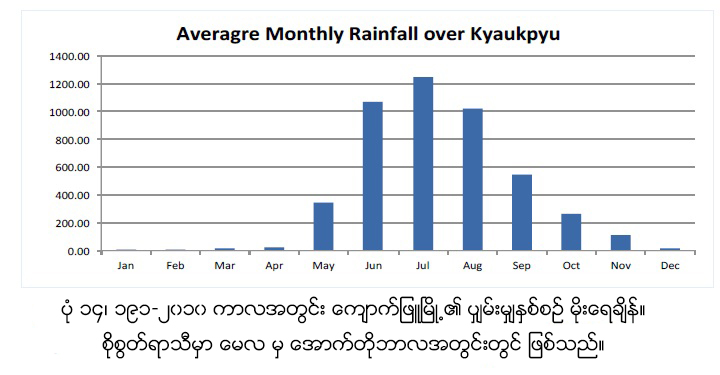 အေအးဆံုး ညအပူခ်ိန္မ်ားမွာ ဇန္န၀ါရီလႏွင့္ ေဖေဖာ္၀ါရီလမ်ား ျဖစ္ၾကၿပီး  ပ်မ္းမွ်အနည္းဆံုးအပူခ်ိန္  ၁၆.၉၄ ဒီဂရီ စင္တီဂရိတ္ ႏွင့္ ၁၈.၃၈ ဒီဂရီ စင္တီဂရိတ္ တို႔ အသီးသီးျဖစ္ၾကသည္။ အျမင့္ဆံုး အနည္းဆံုးအပူခ်ိန္ကို ၁၉၈၃ ခုႏွစ္ ေမလ ၂၆ ရက္ (၃၀ ဒီဂရီစင္တီဂရိတ္) ျဖစ္ၿပီး အေအးဆံုး အပူခ်ိန္မွာ ၁၉၈၃ ဒီဇင္ဘာလ ၂၄ ရက္ ( ၁၀ ဒီဂရီ စင္တီဂရိတ္) ကို တိုင္းတာရရွိခဲ့သည္။ 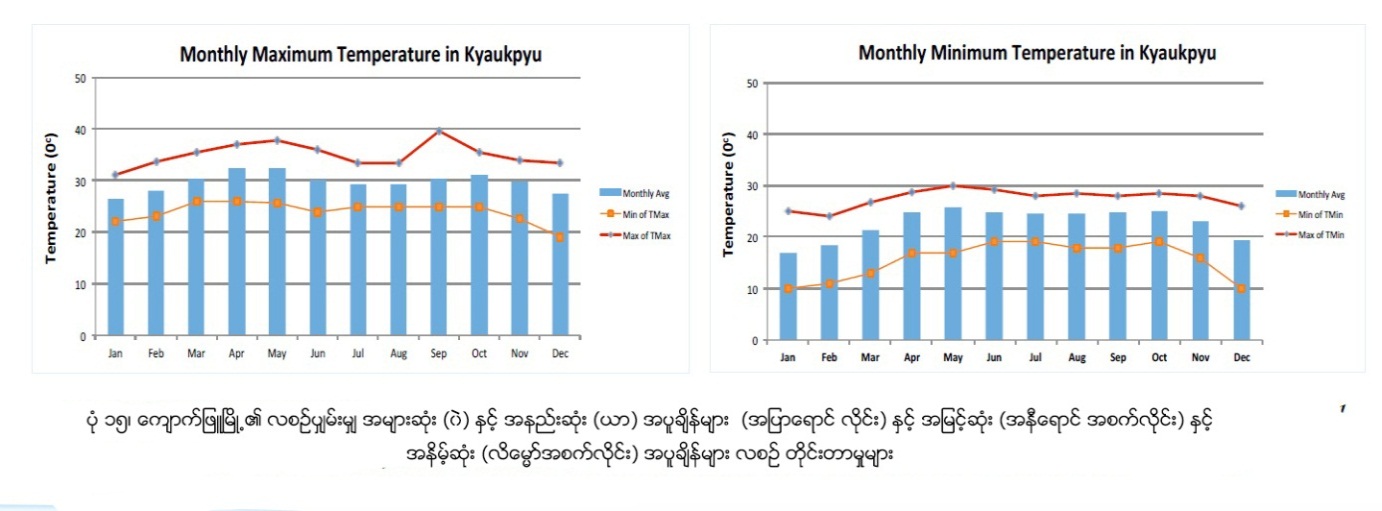 ပွ်မ္းမွ်အျမင့္ဆံုးႏွင့္ အနိမ့္ဆံုးအပူခ်ိန္ႏွင့္ လစဥ္အျမင့္ဆံုးႏွင့္ အနိမ့္ဆံုး အပူခ်ိန္မ်ားကို (ပံု-၁၅) တြင္ ေဖာ္ျပထားသည္။ ၂.၄	ေဘးအႏၱရာယ္ႏွင့္ ဖိစီးမႈမ်ား (Shocks and Stresses)             ရာသီဥတုေျပာင္းလဲမွဳ႕ ( Climate Change ) ၂.၄.၁.၁ ရခိုင္ျပည္နယ္၊ ေက်ာက္ျဖဴေဒသ မိုးေရခ်ိန္ ကြာဟမႈမ်ား၊ လြန္ကဲမႈမ်ားနွင့္ ဦးတည္ရာမ်ား ႏွစ္စဥ္ မိုးေရခ်ိန္ မိတၳီလာၿမိဳ႕ႏွင့္ ႏိႈင္းယွဥ္လွ်င္  ႏွစ္စဥ္ ပွ်မ္းမွ်မိုးေရခ်ိန္ ၈၀၀ မီလီမီတာ ရရွိၿပီး၊ ေလ့လာခဲ့ေသာ အစုိစြတ္ဆံုးၿမိဳ႕နယ္မ်ားျဖစ္သည့္  ကမ္းရိုးတန္းေဒသျဖစ္ေသာ ေက်ာက္ျဖဴေဒသ၏  ႏွစ္စဥ္ပွ်မ္းမွ် မိုးေရခ်ိန္ ၄၆၅၅ မီလီမီတာ ရရွိသည္။  ႏွစ္စဥ္ပွ်မ္းမွ် ကြာဟမႈမွာ မွတ္သားထားေသာ အစိုစြတ္ဆံုးႏွစ္ အျဖစ္ (၂၀၀၁) ခုႏွစ္၊ ႏွစ္ေပါင္း ၃၀ အတြင္းတြင္ ၆၅၁၁ မီလီမီတာ ရရွိၿပီး  ပွ်မ္းမွ် ၁၈၀၀ မီလီမီတာထက္ ေက်ာ္လြန္ခဲ့သည္။ အနိမ့္ဆံုး ႏွစ္စဥ္မိုးေရခ်ိန္မွာ ၁၉၈၁ ခုႏွစ္တြင္ (၂၈၂၁ မီလီမီတာ) ျဖစ္ၿပီး၊ ပွ်မ္းမွ်ထက္ (ပံု ၁၆) ၁၈၀၀ မီလီမီတာ ပိုေနသည္။  ၊ 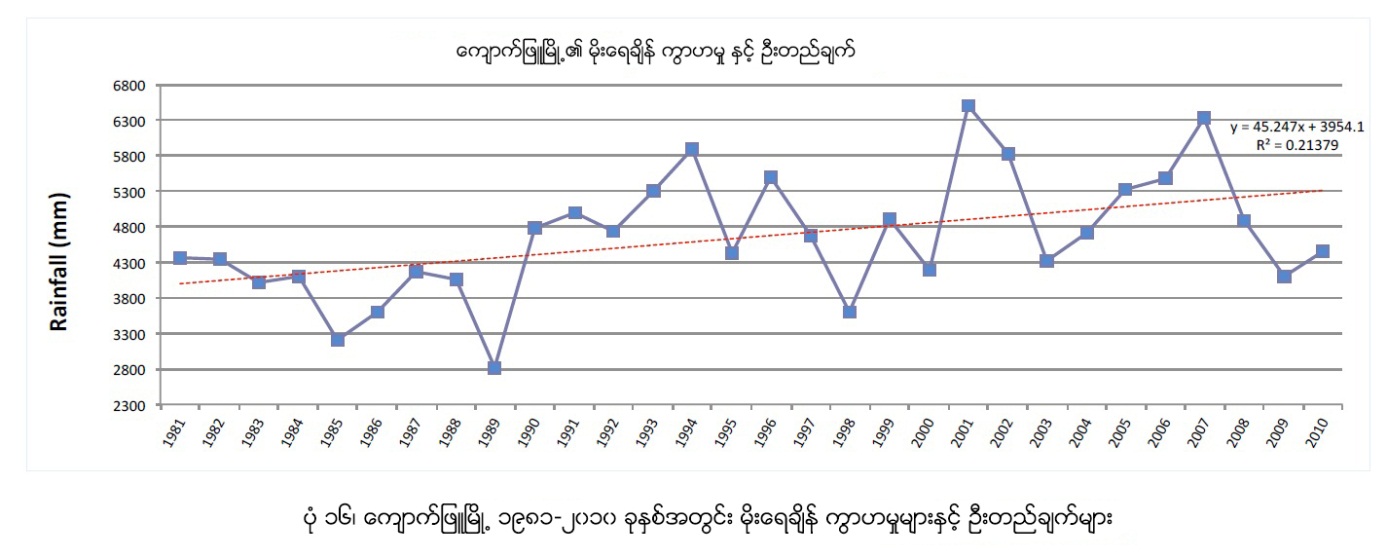 အစုိစြတ္ဆံုးႏွစ္ျဖစ္ေသာ ၂၀၀၁ ခုႏွစ္တြင္  စိုစြတ္ေန႔ရက္မ်ား ၁၄၁ ရက္အျဖစ္ အခ်ိဳးမညီ ျဖစ္ေစခဲ့သည္။ ၄င္းမွ ရက္ေပါင္း ၅၅ ရက္သည္ ၂၀ မီလီမီတာေအာက္ရရွိသည္။ ၄ ရက္သည္ ၂၀၀ မီလီမီတာ အထက္ျဖင့္ လြန္ကဲ မိုးေရခ်ိန္ကုိ ရရွိခဲ့သည္။ ဇြန္လ ၂၁ ရက္ေန႔တြင္ ၂၈၉ မီလီမီတာ၊ မတ္လ ၃၁ရက္ေန႔တြင္ ၂၄၈မီလီမီတာ၊ ၁၃ရက္ ၾသဂုတ္တြင္  ၂၄၂မီလီမတာ ႏွင့္ ဇူလိႈင္လ ၂၂ ရက္တြင္ ၂၀၉ မီလီမီတာတို႔ အသီးသီးျဖစ္ၾကသည္။ ယင္းႏွစ္အတြင္း အျခား ျဖစ္ရပ္ ၁၄ ခုကို လြန္ကဲမိုးေရခ်ိန္အျဖစ္ ၁၀၀ မီလီမီတာ မွ ၁၈၅ မီလီမီတာအတြင္း တိုင္းတာရရွိခဲ့ၿပီး ယင္းျဖစ္ရပ္အားလံုးသည္ စိုစြတ္ရာသီအတြင္းတြင္ ျဖစ္ေပၚခဲ့သည္။ အျခားတစ္ဘက္တြင္ အေျခာက္ေသြ႔ဆံုး ၁၉၈၁ ခုႏွစ္တြင္ ၁၄၉ စုိစြတ္ေန႔ရက္ ရရွိခဲ့သည္။ စိုစြတ္ေန႔ရက္မ်ား ပို၍ တိုင္းတာရရွိစဥ္တြင္ ၇၉ ရက္သည္ မိုးေရခ်ိန္ ၂၀ မီလီမီတာ ေအာက္တြင္ တိုင္းတာရရွိခဲ့သည္။  ၂၀၀ မီလီမီတာထက္ေက်ာ္လြန္ေသာ မိုးေရခ်ိန္ ကို (၁၉၈၁ ဇြန္လ ၂၂ ရက္ေန႔တြင္ ၂၁၂ မီလီမီတာ)ကို  တိုင္းတာရရွိခဲ့သည္။ ရက္ေပါင္း (၃) ရက္မွာ ၁၀၉ မီလီမီတာမွ ၁၄၂ မီလီမီတာ အတြင္း မွတ္သားရရွိၿပီး ယင္းျဖစ္ရပ္မ်ားအားလံုးသည္ စိုစြတ္ရာသီအတြင္းတြင္ ျဖစ္ေပၚခဲ့သည္။ ခၽြန္းခ်က္အေနျဖင့္ ႏို၀င္ဘာလ ၂၀ ရက္ သာလွ်င္ မိုးေရခ်ိန္ ၁၂၃ မီလီမီတာ ရရွိခဲ့သည္။ အေျခာက္ေသြ႔ဆံုးႏွင့္ အစိုစြတ္ဆံုး ႏွစ္မ်ားအတြင္းတြင္  ေျခာက္ေသြ႕ရာသီ၏ လမ်ားသည္ပင္လွ်င္ လြန္ကဲမိုးေရခ်ိန္မ်ား မွတ္သားရရွိေၾကာင္းကို မွတ္သားသင့္သည္။ မိုးေရခ်ိန္သည္ ေျခာက္ေသြ႔ရာသီ အတြင္း မိုးေရရွိႏိုင္ေသာ္လည္း ယင္းလြန္ကဲမိုးေရခ်ိန္မ်ားသည္ ေနရာအမ်ိဳးမ်ိဳးတြင္ ေနရာေဒသေပၚမူတည္ၿပီး ေရႀကီးေရလွ်ံမႈမ်ားလည္း ျဖစ္ေပၚေစႏိုင္သည္။ ႏွစ္စဥ္မိုးေရခ်ိန္သည္ ေလ့လာခဲ့သည့္ အခ်ိန္အေတာအတြင္းတြင္ လာမည့္ႏွစ္မ်ားအတြင္းတြင္ အတက္ဘက္သုိ႔ ဦးတည္ေနေၾကာင္း ေဖာ္ျပေနၿပီး မိုးေရခ်ိန္မွာ ပွ်မ္းမွ်ထက္ ေက်ာ္လြန္ေနသည္။ မိုးအျပင္းအထန္ရြာသြန္းမႈမ်ားမွာလည္း ပံု-၁၇ တြင္ ေဖာ္ျပထားသည့္အတိုင္း တိုးျမႇင့္လာသည္။ 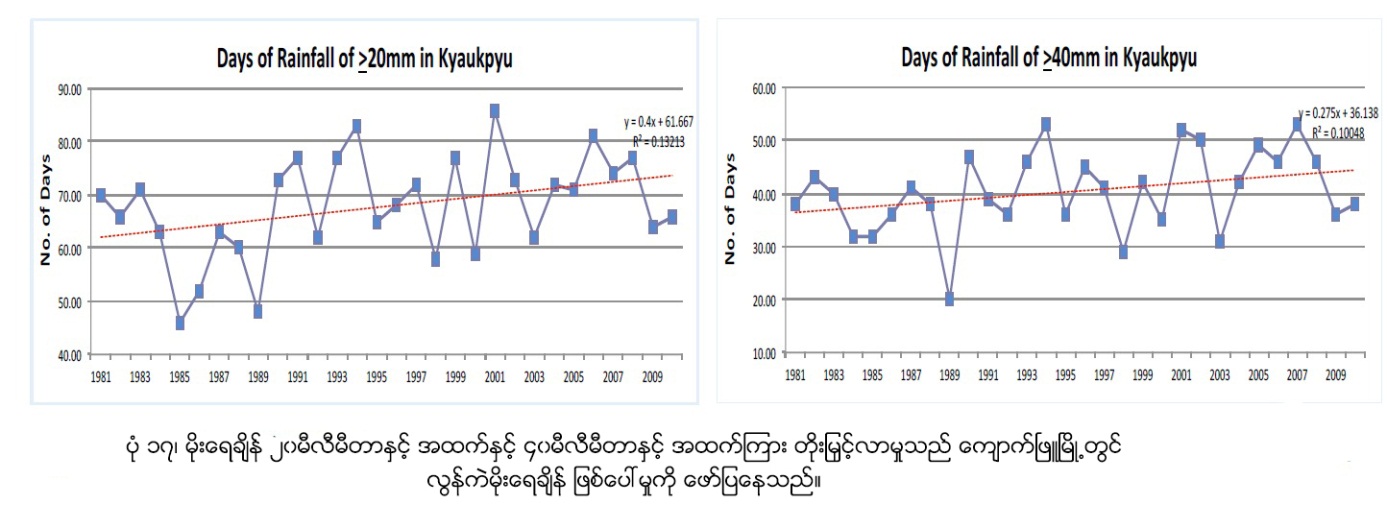 ေက်ာက္ျဖဴေဒသတြင္ ႏွစ္ေပါင္း ၃၀ အတြင္း မိုးေရခ်ိန္ တိုင္းတာရရွိမႈ ၁၂၁၂ ၾကိမ္သည္ ၄၀ မီလီမီတာႏွင့္အထက္ ရွိခဲ့သည္။ ယင္းကိန္းဂဏန္းအရ ၂၉၅ ၾကိမ္မွာ (၂၄) နာရီအတြင္း ၁၀၀ မီလီမီတာႏွင့္အထက္ရွိသည္။ ၂၄ နာရီအတြင္း အလြန္ကဲဆံုး မိုးေရခ်ိန္မွာ ၂၀၀၇ ခုႏွစ္ ဇူလိႈင္ ၆ ရက္ေန႔တြင္ ၄၁၁ မီလီမီတာ ၊ ၁၉၉၂ ခုႏွစ္ ေအာက္တိုဘာလ (၂၂) ရက္တြင္ ၃၉၄ မီလီမီတာ ႏွင့္ ၂၀၁၀ ခုႏွစ္ ေအာက္တိုဘာလ ၂၃ ရက္ တြင္ ၃၄၄ မီလီမီတာတို႔ ျဖစ္ၾကသည္။  ျဖစ္ရပ္ ၃၃ ခုမွာ  ၂၀၀ မီလီမီတာ ႏွင့္ ၂၅၉ မီလီမီတာ အၾကားရွိၾကၿပီး ၂၄ နာရီအတြင္မိုးေရခ်ိန္မွာ ၁၀၀-၁၉၉ မီလီမီတာ အၾကားရွိၾကသည္။ ေက်ာက္ျဖဴေဒသတြင္ အလြန္ကဲဆံုး မိုးေရခ်ိန္ကို စိုစြတ္ရာသီအတြင္း တိုင္းတာရရွိၿပီး excursions ကို ေျခာက္ေသြ႕ရာသီအတြင္း တိုင္းတာမွတ္သားရရွိသည္။ မိုးေရခ်ိန္ ျဖစ္ရပ္ ၁၀ ၾကိမ္( မတ္လတြင္ ၁ ၾကိမ္၊ ႏို၀င္ဘာလတြင္  ၈ ၾကိမ္ႏွင့္ ဒီဇင္ဘာလတြင္ ၁ ၾကိမ္)သည္ ၁၀၀ မီလီမီတာ ေက်ာ္လြန္ေသာ မိုးေရခ်ိန္ကို တို္င္းတာမွတ္သားရရွိသည္။ အထက္တြင္ ေဖာ္ျပထားသည့္အတိုင္း ၂၀၀၁ ခုႏွစ္ မတ္လ ၃၁ ရက္ေန႔သည္ မိုးေရခ်ိန္ ၂၄၈ မီလီမီတာ တိုင္းတာရရွိခဲ့သည္။ စုိစြတ္ႏွင့္ ေျခာက္ေသြ႔ရာသီ မိုးေရခ်ိန္အၾကမ္းအားျဖင့္   ေက်ာက္ျဖဴေဒသ၏ ႏွစ္စဥ္ ပွ်မ္းမွ် မိုးေရခ်ိန္ ၉၆%ကို စိုစြတ္မိုးရာသီမွ (ပံု ၁၈) မွ ရရွိသည္။   ပံုစံ ကို ၁၉၉၁၊ ၂၀၀၅၊ ၁၉၉၅၊ ႏွင့္ ၁၉၉၀ ခုႏွစ္မ်ားတြင္ သိသိသာသာ ေတြ႔ျမင္ရၿပီး စိုစြတ္ရာသီအတြက္ ႏွစ္စဥ္ မိုးေရခ်ိန္မွာ ၉၀% ေအာက္ရွိသည္။ ၄င္းမွ ေျခာက္ေသြ႕ရာသီအတြင္း ထူးျခားသည့္ မိုးေရခ်ိန္မ်ားရရွိေနေၾကာင္းကို ေဖာ္ျပေနသည္။ 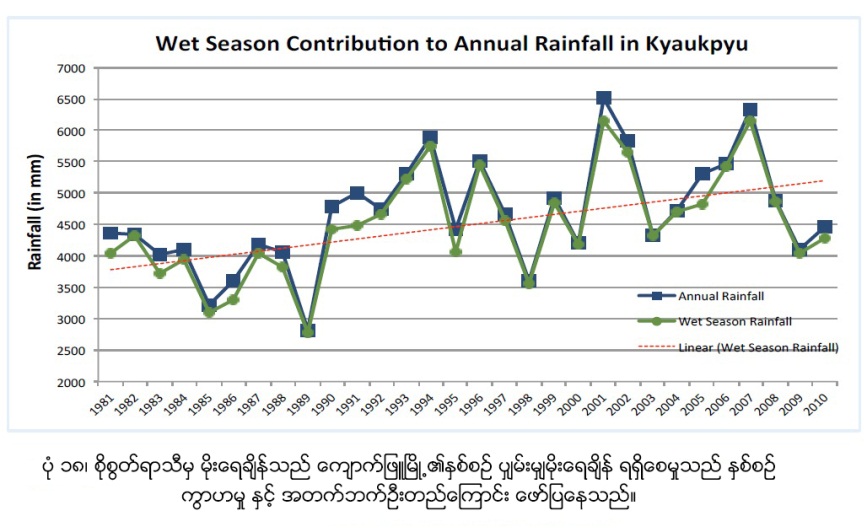 စုိစြတ္ရာသီ မိုးေရခ်ိန္သည္ အတက္ဘက္သုိ႔ ဦးတည္ေနေၾကာင္း ျပသေနၿပီး၊ ႏွစ္စဥ္ပွ်မ္းမွ်မိုးေရခ်ိန္ကို ပံုေဖာ္ေနသည္။ ထို႔အတူ စုိစြတ္ရာသီအတြင္း  မိုးရြာေသာေန႔ရက္မ်ား မွာလည္း အတက္ဘက္သုိ႔ဦးတည္ေနေၾကာင္း ေဖာ္ျပေနသည္။ ပွ်မ္းမွ်စိုစြတ္ေန႔ရက္ ၁၂၃ ရက္ခန္႔တြင္  ၂၀၀၈ ခုႏွစ္သည္ အမ်ားဆံုး စိုစြတ္ေန႔ရက္ ၁၃၇ ရက္ႏွင့္ ၂၀၀၁ ခုႏွစ္တြင္ ၁၃၆ စိုစြတ္ေန႔ရက္ကို မွတ္သားရရွိသည္။ (ပံု ၁၉) အနည္းဆံုး စိုစြတ္ေန႔ရက္မ်ားမွ ၁၉၈၅ ခုႏွစ္တြင္ျဖစ္ၿပီး ရက္ေပါင္း ၉၉ ရက္သာလွ်င္ရွိခဲ့သည္။ ၁၉၈၅ ခုႏွစ္သည္ ႏွစ္ေပါင္း ၃၀ အတြင္းတြင္ ဒုတိယ အေျခာက္ေသြ႔ဆံုး ႏွစ္လည္းျဖစ္ၿပီး မိုးေရခ်ိန္ ၃၂၁၈ မီလီမီတာသာ ရရွိသည္။ ဤ ဒုတိယ အေျခာက္ေသြ႔ဆံုးႏွစ္အတြင္း မိုးေရခ်ိန္ ၅ ခုသည္ ၁၀၀မီလီမီတာ အထက္ ေက်ာ္လြန္ခဲ့ၿပီး အားလံုးမွာ စိုစြတ္ရာသီအတြင္း ျဖစ္ေပၚခဲ့သည္။ 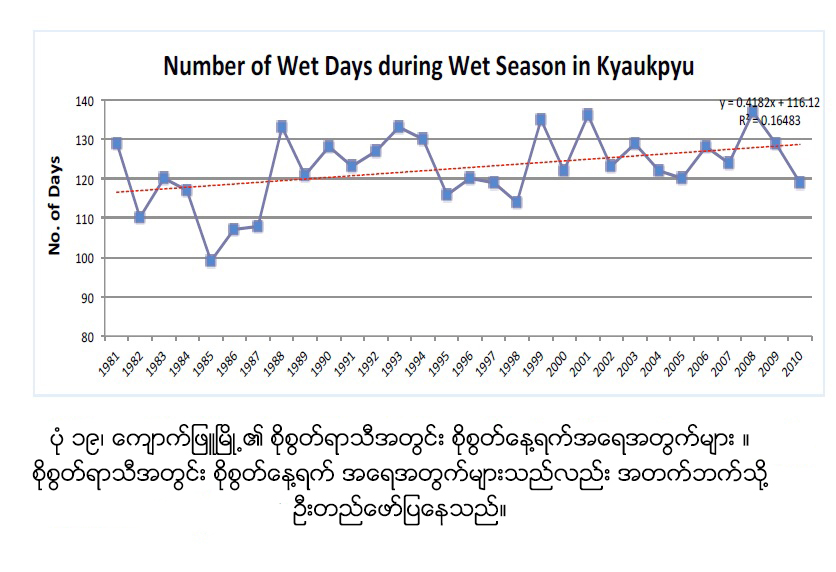 စိုစြတ္ရာသီအတြင္း စိုစြတ္ေန႔ရက္မ်ား အေရအတြက္သည္ အတက္ဘက္သုိ႔ ဦးတည္ေနျခင္းသည္  စိုစြတ္ေန႔ရက္ေပါင္း ေနာက္ထပ္ႏွစ္မ်ားမွ စိုစြတ္ေန႔ရက္ ၁၂၃ ႏွင့္ အထက္ ရရွိႏိုင္ေၾကာင္း ေဖာ္ျပေနသည္။ ေက်ာက္ျဖဴၿမိဳ႕တြင္ မိုးေရခ်ိန္ ပမာဏႏွင့္ စိုစြတ္ေန႔ရက္မ်ားသည္ အတက္ဘက္သုိ႔ ဦးတည္ေနေၾကာင္း ေဖာ္ျပေနၿပီး လာမည့္ စိုစြတ္ရာသီမ်ားတြင္လည္း ပွ်မ္းမွ်ထက္ ပို၍ မ်ားလာႏိုင္ေၾကာင္းေဖာ္ျပေနသည္။  ၂.၄.၁.၂ အပူခ်ိန္ကြာဟမႈမ်ား၊ လြန္ကဲမႈမ်ားႏွင့္ ဦးတည္ရာမ်ား အျမင့္ဆံုးအပူခ်ိန္ေက်ာက္ျဖဴေဒသ၏ အျမင့္ဆံုးအပူခ်ိန္မွာ ပွ်မ္းမွ် ၂၉.၇၆ ဒီဂရီ စင္တီဂရိတ္ ရွိသည္။ ၂၀၁၀ ခုႏွစ္တြင္ တုိင္းတာမွတ္သားရရွိသည့္  အျမင့္ဆံုးႏွစ္စဥ္ ပွ်မ္းမွ်အပူခ်ိန္မွာ ၃၀.၅၉ ဒီဂရီစင္တီဂရိတ္ျဖစ္သည္။ ယင္းႏွစ္တြင္ ရက္ေပါင္း ၂၃၈ ရက္သည္ ပွ်မ္းမွ်အပူခ်ိန္ထက္ ေက်ာ္လြန္ခဲ့သည္။ ယင္းႏွစ္အတြင္း  အျမင့္ဆံုးတိုင္းတာရရွိသည့္ အပူခ်ိန္မွာ (၃၆ ဒီဂရီ စင္တီဂရိတ္) ကို ၁၂ ႀကိမ္ ဧၿပီလ ႏွင့္ ေမလမ်ားတြင္ တိုင္းတာရရွိသည္။ ယင္းႏွစ္အတြင္း  အနိမ့္ဆံုး အပူခ်ိန္မွာ ၂၅ဒီဂရီစင္တီဂရိတ္ ကို (ဒီဇင္ဘာလတြင္) ႏွစ္ႀကိမ္ တိုင္းတာမွတ္သားရရွိသည္။ ၁၉၈၃ ခုႏွစ္တြင္ အနိမ့္ဆံုး ပွ်မ္းမွ်အပူခ်ိန္မွာ ၂၉.၃၄ ဒီဂရီ စင္တီဂရိတ္ျဖစ္သည္။  ယင္းႏွစ္အတြင္းတြင္ ရက္ေပါင္း ၁၈၇ ရက္သာလွ်င္ ပွ်မ္းမွ်အပူခ်ိန္ထက္ေက်ာ္လြန္ခဲ့သည္။ ၁၉၈၃ ခုႏွစ္အတြင္း တိုင္းတာရရွိေသာ အျမင့္ဆံုးအပူခ်ိန္မွာ ဧၿပီလ ၂၄ ရက္ေန႔တြင္ ၃၅ ဒီဂရီ စင္တီဂရိတ္ျဖစ္သည္။ ၁၆ ရက္သည္ အျမင့္ဆံုးအပူခ်ိန္ ၃၄ ဒီဂရီ စင္တီဂရိတ္ကို ဧၿပီ ႏွင့္ ေမလမ်ားတြင္ တိုင္းတာရရွိခဲ့သည္။ အနိမ့္ဆံုးအပူခ်ိန္ကို ဇန္န၀ါရီလ (၇) ရက္ ႏွင့္ ဒီဇင္ဘာလ ၃၁ ရက္ေန႔မ်ားတြင္ ၂၃ ဒီဂရီ စင္တီဂရိတ္ကို တိုင္းတာရရွိသည္။ ႏွစ္ေပါင္း ၃၀ အတြင္း  မွတ္သားရရွိသည့္ ေန႔ရက္ေပါင္း ၅၄%သည္ ပွ်မ္းမွ် အပူခ်ိန္ထက္ေက်ာ္လြန္ၿပီး အျမင့္ဆံုးအပူခ်ိန္အျဖစ္တိုင္းတာ မွတ္သားရရွိသည္။  ၄င္းမွ ၄၃ ရက္သည္  ၃၅ဒီဂရီ စင္တီဂရိတ္ထက္ ေက်ာ္လြန္ခဲ့သည္။ ၂.၄	ေဘးအႏၱရာယ္ႏွင့္ ဖိစီးမႈမ်ား (Shocks and Stresses)၂.၅	ေက်ာက္ျဖဳျမိဳ႕နယ္၏ ေဘးအႏၱရာယ္မ်ားကို အဆင့္ခဲြျခားျခင္း၃။	ရပ္ရြာလူထု ေဘးဒဏ္ခံႏိုင္စြမ္း ဆန္းစစ္ေလ့လာျခင္း၏ ရလာဒ္မ်ား၃.၁	ေက်းရြာေဘးအႏၱရာယ္သမိုင္းေၾကာင္းကင္းေအာင္ေဇယ်ေက်းရြာ၏ယခင္ကက်ေရာက္ခဲ႔ေသာေဘးအႏၱရာယ္မ်ား၊၄င္းတို႔၏အက်ိဳးဆက္မ်ားႏွင့္အႏၱရာယ္မ်ားက်ေရာက္ျပီးေနာက္ျပန္လည္ထူေထာင္ေရးလုပ္ငန္းမ်ားကိုမည္ကဲ႔သို႔ကိုင္တြယ္ေျဖရွင္းခဲ႔သည္ကိုေက်းရြာသူေက်းရြာသားမ်ားသိရွိေစရန္ရည္ရြယ္၍ဆန္းစစ္ေလ့လာျခင္းျဖစ္ပါသည္။ထို႔အျပင္ငယ္ရြယ္သူမ်ားအေနျဖင့္လက္လွမ္းမမွီခဲ႔ေသာေဘးအႏၱရာယ္ျဖစ္စဥ္မ်ားကိုသိရွိျပီးေနာင္တြင္မိမိတို႔ေက်းရြာ၏ျဖစ္ေလ့ျဖစ္ထရွိေသာအႏၱရာယ္မ်ား အတြက္ၾကိဳတင္ျပင္ဆင္ျခင္းအစီအစဥ္မ်ားထားရွိနိုင္ရန္လည္းရည္ရြယ္ပါသည္။အထက္ေဖာ္ျပပါဇယားကိုၾကည္႔ျခင္းအားျဖင္႔ကင္းေအာင္ေဇယ်ေက်းရြာတြင္ေရႀကီးျခင္းအႏၱရာယ္သည္အျဖစ္မ်ားေသာေဘးအႏၱရာယ္ဟုယူဆရျပီးၾကီးမားေသာထိခိုက္ပ်က္စီးမႈမ်ားမရွိျခင္းကိုလည္းေတ႔ြရပါသည္။ေက်းရြာအေနအထားသည္ေတာင္ကုန္းမ်ားႏွင့္ေက်းရြာေတာင္ဘက္တြင္ကင္းျမစ္ရွိေသာေၾကာင့္လည္းမိုးမ်ားသည္ႏွင့္ေရႀကီးျခင္းေဘးအႏၲရာယ္ကိုခံစားရျခင္းျဖစ္သည္။မုန္တိုင္းအႏၱရာယ္ေၾကာင့္ထိခိုက္မႈမ်ားအၾကိမ္ေရနည္းပါးစြာျဖစ္ခဲ႔ေသာ္လည္းေက်းရြာလူထု၏စီးပြားေရး၊လူမႈေရး၊စိုက္ပ်ိဳးေရး၊တိရိစာၦန္ေမြးျမဴေရးလုပ္ငန္းမ်ားႏွင့္သဘာဝပတ္ဝန္းက်င္ထိခိုက္မႈမ်ားရွိခဲ့ေၾကာင္းဆန္းစစ္ခ်က္မ်ားအရသိရွိရပါသည္။ရာသီဥတုေျပာင္းလဲျခင္း၏ေနာက္ဆက္တြဲေဘးအႏၱရာယ္မ်ားအနက္ မုန္တိုင္းတိုက္ျခင္း၊ေသာက္သံုးေရရွားပါးျခင္း၊ အပူလွိဳင္ျဖတ္ျခင္း၊ မိုးေခါင္းျခင္း၊ စပါးဖ်က္ပိုးက်ေရာက္ျခင္း၊ လည္းရင္ဆိုင္ေနခဲ့ရပါသည္။၃.၂	ေက်းရြာသမိုင္းေၾကာင္းအားဆန္းစစ္ေလ့လာျခင္းေက်းရြာသမိုင္းေက်ာင္း ေလ့လာစမ္းစစ္ျခင္း ျပဳလုပ္ရျခင္းျဖင့္ ေက်းရြာစတင္တည္ေထာင္ထားခဲ့ေသာ ခုႏွစ္၊ေက်းရြာတြင္ ေဆာက္လုပ္ထားခဲ့ေသာ ေက်းရြာပိုင္အေဆာက္အဦးမ်ား၏ စတင္တည္ေဆာက္ခဲ့ခ်ိန္မ်ားကို စနစ္ တက်သိရွိႏိုင္ပါသည္။ တည္ေဆာက္ခဲ့ေသာခုႏွစ္မ်ားကို စနစ္တက်မွတ္သားထားျခင္းျဖင့္ ေနာင္လာေနာက္သားမ်ား အတြက္ မသိရွိႏိုင္ခဲ့ေသာ အေၾကာင္းအရာမ်ားကို ျပန္လည္ေျပာျပႏိုင္ေသာ သမိုင္းအေထာက္အထား မ်ားအျဖစ္ တည္ရွိသြားမည္ျဖစ္ပါသည္။ ထို႔ျပင္မိမိေက်းရြာဖြံ႕ၿဖိဳးတိုးတက္လာမႈအဆင့္ဆင့္ကိုလည္းခုႏွစ္၊သကၠရာဇ္မ်ားအတိအ က်ျဖင့္သိရွိႏိုင္မည္ျဖစ္ပါသည္။ေက်းရြာ၏ေနာင္လာေနာင္လာေနာင္သားမ်ားအေနျဖင့္အမ်ားျပည္သူပိုင္အေဆာက္အဦးမ်ားကို ေရရွည္တည္တံ႕ခိုင္ၿမဲေအာင္လည္း ထိန္းသိမ္းျခင္းမ်ားကိုလည္း ျပဳလုပ္ႏိုင္မည္ျဖစ္သည္။ ၃.၃	ရာသီခြင္ျပ ျပကၡဒိန္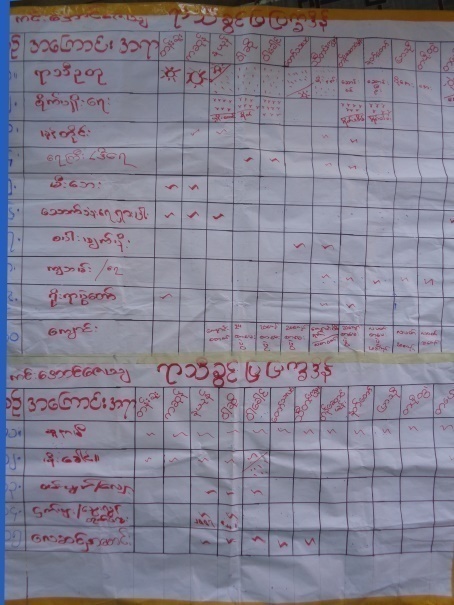 ရာသီခြင္ျပျပကၡဒိန္ေရးဆဲြျခင္းအားျဖင့္ ကင္းေအာင္ေဇယ်ေက်းရြာတြင္က်ေရာက္ ေလ့ရွိေသာေဘး အႏၱရာယ္မ်ားကိုဇန္န၀ါရီလမွဒီဇင္ဘာအထိလအလိုက္သိရိွႏုိင္မည္ျဖစ္ၿပီးမုန္တိုင္း၊ေရႀကီး/ေရလွ်ံ၊ေရရွားပါးမႈ၊မီးေဘး၊အေအးလြန္၊အပူခ်ိန္ျပင္းစသည့္ေဘးအႏၱရာယ္မ်ားျဖစ္ေပၚက်ေရာက္လာခဲ့ပါကလအလိုက္ႀကိဳတင္ကာကြယ္စီမံ ေဆာင္ရြက္မႈမ်ားကိုရာသီခြင္ျပျပကၡဒိန္ကိုဖတ္ရႈၾကည့္လုိက္ျခင္းျဖင့္ျပဳလုပ္ေဆာင္ရြက္ႏိုင္မည္ျဖစ္ပါသည္။	ထိုနည္းတူစိုက္ပ်ိဳးေရးလုပ္ငန္းႏွင့္ေရလုပ္ငန္းတို႔ကိုလည္းလအလိုက္စပါးစတင္ပ်ိဳးေထာင္၊ပ်ိဳးႏုတ္၊ပ်ိဳးစိုက္၊ရိတ္သိမ္း၊ေျခြေလွ႔လုပ္ငန္းအဆင့္ဆင့္ကိုလည္းသိရိွႏိုင္ပါသည္။ပ်ိဳးေထာင္ကာလတြင္ေရၾကီးျခင္းမ်ားျဖစ္ပြားပါကမ်ိဳးစပါးမ်ားဆံုးရႈံးေစပါသည္။ရိတ္သိမ္းကာလတန္ေဆာင္မုန္းလမ်ားတြင္မိုးရြာသြန္းတတ္သျဖင့္စပါးမ်ားဆံုးရႈံးရေလ့ရွိပါသည္။ေရလုပ္ငန္းအတြက္လည္းလအလိုက္မုန္တိုင္းျဖစ္ႏိုင္ေျခ၊လိႈင္းႀကီးေလထန္မႈအေျခအေနမ်ားကိုရာသီခြင္ျပျပကၡဒိန္ေရးဆဲြၾကည့္႐ႈျခင္းအားျဖင့္ႀကိဳတင္ေရွာင္ရွားႏိုင္သျဖင့္ေဘးအႏၱရာယ္က်ေရာက္မႈမွကင္းေ၀းႏုိင္ပါသည္။ေရ လုပ္ငန္းကိုလစဥ္လုပ္ကိုင္ၾကသည္ကိုလည္း  ေတြ႕ျမင္ရသည္ ။	က်န္းမာေရးက႑တြင္ရာသီအလိုက္ျဖစ္တတ္ေသာေရာဂါမ်ားကိုသိရိွႏိုင္ၿပီး၀မ္းပ်က္/၀မ္းေလ်ာေရာဂါႏွင့္ကေလးမ်ားတြင္ျဖစ္တတ္ေသာေသြးလြန္တုတ္ေကြးေရာဂါမ်ားသည္အဓိကျဖစ္ပါသည္။ဤေရာဂါမ်ားျဖစ္ပြားလာပါကေရကိုက်ိဳခ်က္ေသာက္သံုးရန္၊ေဆးဝါးမ်ားဓါတ္ဆားမ်ားစုေဆာင္းထားရန္ႏွင့္အမွည့္လြန္ေသာအသီးမ်ားစားသံုးျခင္းမွေရွာင္က်ဥ္ႏိုင္ရန္ၾကိဳတင္သတိျပဳႏိုင္မည္ျဖစ္ပါသည္။အိမ္ေထာင္စုတစ္စုခ်င္းစီမွတစ္ရြာလံုးထိတစ္ႏွစ္တာကာလအတြင္းမိမိေက်းရြာတြင္လုပ္ေဆာင္ရမည့္ေဆာင္ရန္ေရွာင္ရန္မ်ားကိုအေသးစိတ္သိရိွႏိုင္မည္ျဖစ္ပါသည္။	ပညာေရးက႑တြင္လည္းရာသီခြင္ျပျပကၡဒိန္ကိုစုေပါင္းေရးဆဲြလိုက္ျခင္းျဖင့္ေက်ာင္းဖြင့္ေသာကာလ၊ေက်ာင္းပိတ္ေသာလမ်ားေက်ာင္းပဲြေတာ္မ်ားႏွင့္စာေမးပဲြေျဖဆိုေသာလမ်ားကိုလည္းသိရိွႏုိင္ၿပီးေက်းရြာ၏႐ိုးရာပဲြေတာ္မ်ား၊သႀကၤန္ပဲြရက္မ်ား၊၀ါဆိုသကၤန္းကပ္ပဲြ၊ကထိန္ပဲြ၊သီတင္းကၽြတ္ပဲြ၊တန္ေဆာင္တိုင္မီးထြန္းပဲြေတာ္၊ႏွစ္သစ္ကူးပဲြေတာ္မ်ားကိုလည္းသိရိွႏုိင္ပါသည္။	ရိုးရာပြဲေတာမ်ားကိုသိရွိျခင္းအားျဖင့္လည္းစီမံကိန္းအေကာင္အထည္ေဖာ္ေဆာင္ရန္အတြက္ေက်းရြာ၏လအလိုက္လုပ္ငန္းမ်ားအေပၚတြင္အေျခခံ၍လိုအပ္သလိုအစီအစဥ္မ်ားလည္းေရးဆြဲႏိုင္ပါသည္။၃.၄	အရင္းအျမစ္ျပေျမပံု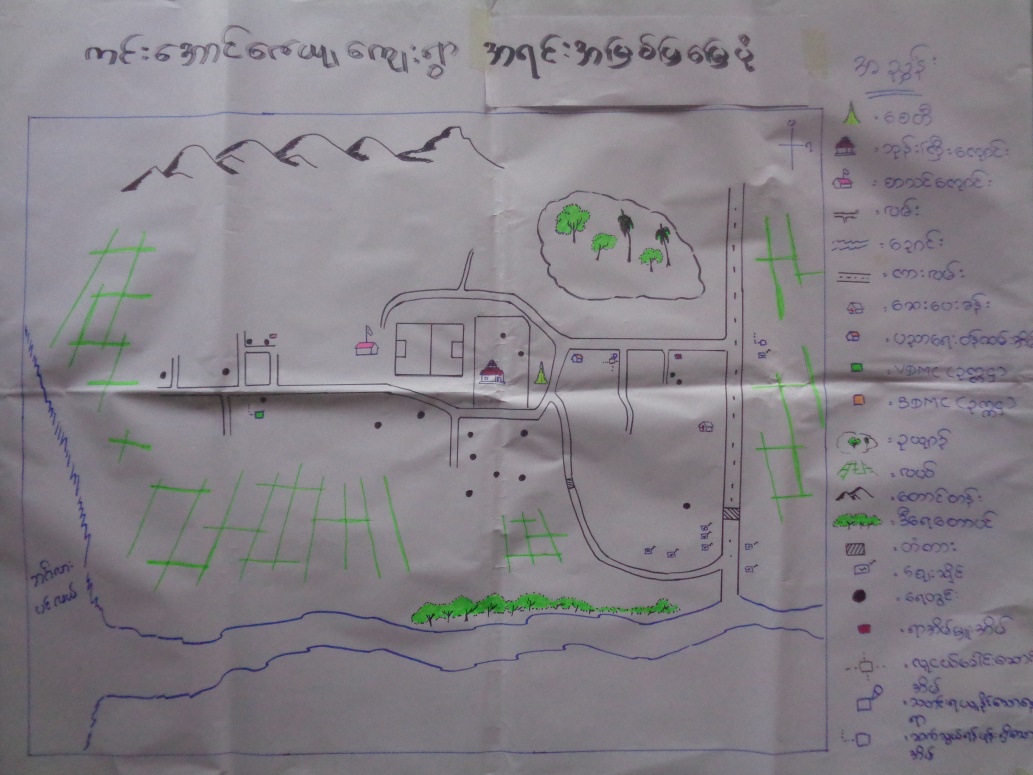 ကင္းေအာင္ေဇယ်ေက်းရြာသည္ေက်းရြာအုပ္စု၊ေက်ာက္ျဖဴျမိဳ႕နယ္၏ေတာင္ဘက္တြင္တည္ရွိျပီး ေက်ာက္ျဖဴၿမိဳ႕မွကင္းေအာင္ေဇယ် ေက်းရြာအထိ (၃၆)မိုင္ကြာေ၀းပါသည္။ ေက်းရြာ၏အက်ယ္အ၀န္းမွာ (၁) မိုင္ခြဲခန္႔ရိွျပီး၊  အေရွ႕ဘက္မွအေနာက္ဘက္ အထိ (၆) ဖာလံုႏွင္႔ ေတာင္ဘက္ မွ ေျမာက္ဘက္အထိ (၂)ဖာလံုေက်ာ္ ရွိပါသည္။ အေရွ႕ဘက္တြင္လယ္ကြင္း၊ ေခ်ာင္း ၊ ဥယ်ာဥ္ျခံ၊  ရန္ကုန္ကားလမ္းမႀကီး ၊ အေနာက္ဘက္တြင္လယ္ကြင္း ၊ ေတာင္ကုန္း၊ ပင္လယ္ ၊ မီးျငိမ္းေတာင္ ၊ ေတာင္ဘက္တြင္ ကင္းျမစ္၊ ကင္းပင္လယ္နားရြာ၊ ကုန္ေဘာင္တန္းေက်းရြာ ႏွင့္ ေျမာက္ဘက္တြင္ ကင္းေျမွာက္ရြာ၊ ဘုရားေတာင္၊ လယ္ကြင္း၊ ေျမွာင္းတို႔ရွိပါသည္။ ကူးတိုးဆိပ္သည္ရြာ၏ အေရွ႔ေတာင္ဘက္တြင္ရိွပါသည္။	ေက်းရြာလူထုေရးဆဲြေသာ “ေက်းရြာအရင္းအျမစ္ျပေျမပံု” အရေက်းရြာ၏ အေရွ႕ဘက္ႏွင့္အေနာက္ဘက္တြင္လယ္ကြင္းမ်ားတည္ရိွကာေက်းရြာ၏အသက္ေမြး၀မ္းေၾကာင္းလုပ္ငန္းအျဖစ္လယ္ယာလုပ္ငန္းကိုအဓိကထားလုပ္ကိုင္ၾကသျဖင့္ဆန္၊စပါးမ်ားမွာေက်းရြာ၏အဓိကအရင္းအျမစ္အျဖစ္ေတြ႕ရသည္။ မိုးရာသီအလြန္တြင္လည္း ေဆာင္းသီးႏွံမ်ားအဓိကေျမပဲကို  လည္းစုိက္ပ်ိဳးၾကသည္ ထို႔ျပင္ေက်းရြာ၏အေနာက္ဘက္ရွိ ဘဂၤလားပင္းလယ္ေအာ္ႏွင့္ေတာင္ဘက္ရိွကင္းျမစ္တို႕ကိုမွီ၍လည္းေရလုပ္ငန္းမ်ားကိုလုပ္ကိုင္ၾကသည္။၄င္းေက်းရြာအတြင္း၌တစ္ႏိုင္တပိုင္စပါးႀကိတ္စက္(၉)လံုးႏွင့္မီးစက္(၁)လံုးတည္ရိွသည္။ေက်းရြာ၏ပညာေရးႏွင့္ပတ္သက္ေသာအရင္းအျမစ္အျဖစ္အလယ္တန္းေက်ာင္းတည္ရိွၿပီးအလက(ခြဲ)ရွိၿပီး အထက္တန္းအဆင့္ပညာေရးကိုမူဇင္ေခ်ာင္း ႏွင့္ ကလန္တဲအထက္တန္းေက်ာင္းမ်ားသို႔သြားေရာက္ပညာသင္ၾကားၾကရပါသည္။လမ္းပန္းဆက္သြယ္ေရးအေနျဖင့္ကုန္းလမ္း၊တို႕ကိုအသံုးျပဳကာတစ္ႏွစ္ပတ္လံုးသြားလာႏုိင္သည္။ေက်းရြာအတြင္းက်န္းမာေရးေဆးေပးခန္းမရိွသျဖင့္က်န္းမာေရးႏွင့္ပတ္သက္ေသာေစာင့္ေရွာက္မႈမ်ားကိုဇင္ေခ်ာင္းတိုက္နယ္ေဆးရံုသို႕ႏွင့္ေက်ာက္ျဖဳၿမိဳ႕ေပၚသို႔သာတိုက္ရိုက္သြားေရာက္ခံယူၾကရသည္။ေက်းရြာတြင္ေဘးအႏၱရာယ္ႏွင့္ပတ္သက္၍ခိုလံႈရာအေဆာက္အဦးအေနျဖင့္ေက်းရြာ၏အလယ္ပိုင္းတြင္ရွိေသာေက်းရြာဘုန္းႀကီးေက်ာင္းကိုလည္းခိုလံႈရာအေဆာက္အဦးအေနျဖင့္အသံုးျပဳႏုိင္သည္။	ေက်းရြာအတြင္း၌ေသာက္သံုးေရရရိွႏိုင္ေသာအရင္းအျမစ္အျဖစ္ေရတြင္း(၆၀)ခန္႕ရွိသည္။ ထို႔ျပင္စိမ္႕စမ္းေရသြယ္ထားေသာအုတ္ကန္(၁)ကန္ရိွေသာ္လည္းေရအရင္းအျမစ္ရွားပါးမႈေၾကာင့္မိုးရာသီတြင္သာအသံုးျပဳႏိုင္သည္။သတင္းအခ်က္အလက္ရရိွႏိုင္ေသာအရင္းအျမစ္အျဖစ္ေက်းရြာအတြင္းအုပ္ခ်ဳပ္ေရးမွဴးအပါအ၀င္အုပ္ခ်ဳပ္ေရးအဖဲြ႕၀င္မ်ားႏွင့္တယ္လီဖုန္းၿဂိဳလ္တုစေလာင္းတို႔ရိွေသာအိမ္မ်ားရိွသည္။၃.၅	ေဘးအႏၱရာယ္ႏွင့္ ထိခိုက္လြယ္မႈျပေျမပံု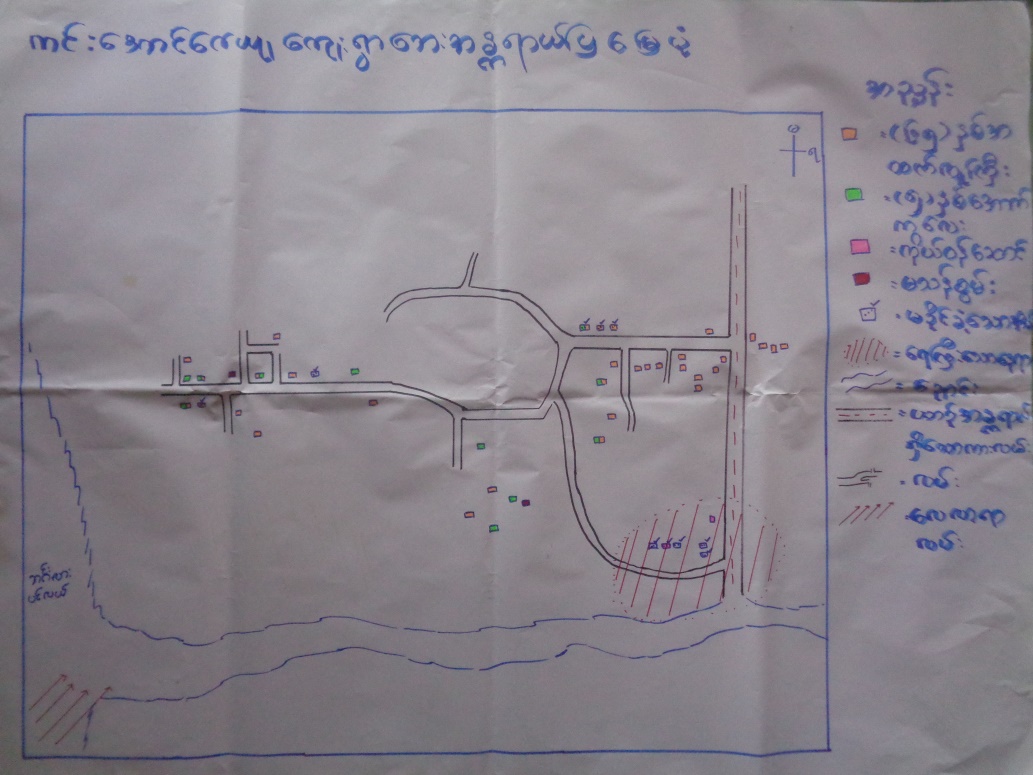 ကင္းေအာင္ေဇယ်ေက်းရြာအတြင္းေဘးအႏၲရာယ္ႏွင့္ေဘးျဖစ္ႏိုင္ေျချပေျမပံုကိုေရးဆြဲထားျခင္းျဖင့္ေက်းရြာအတြင္းႏွင့္ေက်းရြာေဘးပတ္ဝန္းက်င္အရပ္ေဒသမ်ားရွိအႏၱရာယ္ျဖစ္ေစႏိုင္ေသာေနရာမ်ား၊ေဘးအႏၱရာယ္တစ္ခုခုျဖစ္ေစႏိုင္ေသာေရလာရာလမ္း၊ေလလာရာလမ္းမ်ား၊ကေလးငယ္မ်ားရွိေသာအိမ္၊သက္ႀကီးရြယ္အိုမ်ားရွိေသာအိမ္၊ မသန္စြမ္းသူမ်ားရွိေသာအိမ္၊ကိုယ္ဝန္ေဆာင္ရွိေသာအိမ္မ်ားကိုအလြယ္တကူသိရွိႏိုင္ပါသည္။ထို႔အျပင္ေက်းရြာအတြင္းေဘးအႏၱရာယ္က်ေရာက္ခဲ့ပါကလည္းမည္သည့္လမ္းမွေဘးလြတ္ရာသို႔ေရႊ႕ေျပာင္းသြားရမည္ကိုလည္းႀကိဳတင္သိရွိႏိုင္ပါသည္။ေက်းရြာအတြင္းသ႑န္တူဇာတ္တိုက္ေလ့က်င့္ခန္းမ်ားျပဳလုပ္ရာတြင္လည္းအသံုးဝင္ေသာေျမပံုတစ္ခုျဖစ္ပါသည္။ ထို႔ေၾကာင့္ေက်းရြာအတြင္းေဘးအႏၱရာယ္ႏွင့္ ေဘးျဖစ္ႏိုင္ေျချပေျမပံုေရးဆြဲထားျခင္းသည္ေက်းရြာတြင္း ေဘးအႏၱရာယ္တစ္ခုခုက်ေရာက္ခဲ့ပါကသက္သာေလ်ာ့ပါးေစေသာအခ်က္တစ္ခ်က္ျဖစ္ပါသည္။၃.၆	အသက္ေမြး၀မ္းေၾကာင္းလုပ္ငန္းမ်ား ခဲြျခားသံုးသပ္ျခင္းကင္းေအာင္ေဇယ်ေက်းရြာ၏အသက္ေမြး၀မ္းေၾကာင္းျပဇယားကိုေရးဆဲြျခင္းအားျဖင့္ေက်းရြာတြင္အဓိကအသက္ေမြး၀မ္းေၾကာင္းျဖစ္ေသာလယ္ယာလုပ္ငန္း၊ေရလုပ္ငန္းမ်ား၊ၿခံလုပ္ငန္းမ်ားအေၾကာင္းကိုထင္ရွားစြာသိရိွႏိုင္မည္ျဖစ္ပါသည္။ ထို႔အျပင္၎အသက္ေမြး၀မ္းေၾကာင္းမ်ားသည္ေက်းရြာလူထုအားေဘးအႏၱရာယ္က်ေရာက္ခ်ိန္တြင္မည္ကဲ့သို႔ အေထာက္အကူျပဳႏိုင္ပံုကိုလည္းသိရိွႏုိင္ပါမည္။လယ္ယာလုပ္ငန္းသည္ေက်းရြာသူ/သားမ်ား၏အစားအစာဖူလံုမႈကို ေပးစြမ္းေစပါမည္။ဝင္ေငြရရွိႏိုင္သျဖင့္သား၊သမီးမ်ားပညာသင္ၾကားေပးႏုိင္ၿပီး၊က်န္းမာေရးထိခိုက္လာလွ်င္လည္းလိုအပ္သည့္ကုသမႈမ်ားခံယူႏိုင္ပါမည္။ေက်းရြာ၏အသက္ေမြး၀မ္းေၾကာင္းတစ္ခုျဖစ္ေသာေရလုပ္ငန္းသည္လည္းစား၀တ္ေနေရးကိုတစ္ဖက္တစ္လမ္းမွဖူလံုေစပါသည္။ေရလုပ္ငန္းကိုတႏွစ္ပတ္လံုးလုပ္ကိုင္ၾကသျဖင့္သားငါးႏွင့္ပါတ္သပ္၍ ေက်းရြာအတြက္ အဆင္ေျပသည္ကိုလည္းေတြ႕ရသည္ ။ 	သဘာ၀ေဘးအႏၱရာယ္မ်ားျဖစ္ေသာေရႀကီးျခင္း၊မုန္တိုင္းတိုက္ခတ္ျခင္းတုိ႔ေၾကာင့္အသက္ေမြး၀မ္းေၾကာင္းမ်ားျဖစ္ေသာလယ္လုပ္ငန္း၊ေရလုပ္ငန္းႏွင့္ဥယ်ာဥ္ၿခံလုပ္ငန္းတို႔အေပၚတြင္ထိခိုက္ဆံုးရံႈးမႈမ်ားမ်ားစြာရိွႏိုင္ပါသည္။ဥပမာအားျဖင့္မုန္တိုင္းတုိက္ခတ္ျခင္း၊ဆူနာမီျဖစ္ျခင္းေၾကာင့္လယ္ယာေျမမ်ား၊သီးႏွံမ်ားပ်က္စီးဆံုးရံႈးျခင္း၊ကၽြဲ၊ႏြား၊ တိရစာၦန္မ်ားေသေၾကပ်က္စီးျခင္း၊စပါးက်ီမ်ားပ်က္စီးဆံုးရံႈးျခင္း၊ငါးဖမ္းေလွမ်ား၊ပိုက္မ်ား၊ပ်က္စီးဆံုးရံႈးျခင္းတို႔ကိုျဖစ္ ေပၚေစပါသည္။	ထို႔ေၾကာင့္ကင္းေအာင္ေဇယ်ေက်းရြာတြင္သဘာ၀ေဘးအႏၱရာယ္ျဖစ္ခ်ိန္တြင္အသက္ေမြးေၾကာင္းလုပ္ငန္းမ်ားပ်က္စီးမႈနည္းပါးေစရန္အတြက္လယ္ယာေျမမ်ားကိုကန္သင္းေဘာင္မ်ားျမွင့္ထားျခင္း၊ရိတ္သိမ္းၿပီးစပါးမ်ားကို အမုိးအကာေအာက္ထားျခင္း၊မရိတ္ရေသးေသာစပါးမ်ားကိုလွဲထားျခင္း၊ေသာက္သံုးေရကန္မ်ားကိုေဘာင္ျမွင့္ျခင္း လုပ္ငန္းမ်ား၊ကၽြဲ၊ႏြားမ်ားအားကာကြယ္ေဆးထိုးျခင္း၊စိုက္ပ်ိဳးသီးႏွံမ်ားအားပိုးသတ္ေဆးျဖန္းျခင္းမ်ား၊ေလွမ်ားကိုလည္း ေဘးကင္းရာသို႔ေရႊ႕ေျပာင္းထားျခင္း၊ငါးဖမ္းပိုက္မ်ားကိုလည္းစနစ္တက်သိမ္းဆည္းထားျခင္း၊ဒီေရေတာမ်ားထိန္းသိမ္း ျခင္းႏွင့္ မိုးေလဝသသတင္းမ်ားအားနားေထာင္ျခင္းစသည္႕တို႔ျဖင့္ပ်က္စီးမႈနည္းေစရန္ကာကြယ္ရပါမည္။   	ကင္းေအာင္ေဇယ်ေက်းရြာ၏အသက္ေမြး၀မ္းေၾကာင္းလုပ္ငန္းမ်ားေဘးဒဏ္ခံႏိုင္ရည္စြမ္းျမင့္မားလာေစရန္ (သို႔)ရာသီဥတုႏွင့္လိုက္ေလ်ာညီေထြေသာအသက္ေမြး၀မ္းေၾကာင္းျဖစ္လာေစရန္အတြက္အဖဲြ႕အစည္းမ်ားမွသင္ၾကားေပးေသာနည္းပညာမ်ားအားသင္တန္းတက္ေရာက္သင္ယူျခင္းနည္းလမ္းမ်ားအားရွာေဖြေဖာ္ထုတ္ျခင္းတို႔ျဖင့္ေျပာင္းလဲလာေသာရာသီဥတုႏွင့္လိုက္ေလ်ာညီေထြေအာင္လုပ္ေဆာင္ထားရမည္ျဖစ္သည္။၃.၇ ရပ္ရြာအတြင္း အဖဲြ႕အစည္းမ်ား ေပါင္းစပ္ယွက္ႏြယ္မႈျပေျမပံု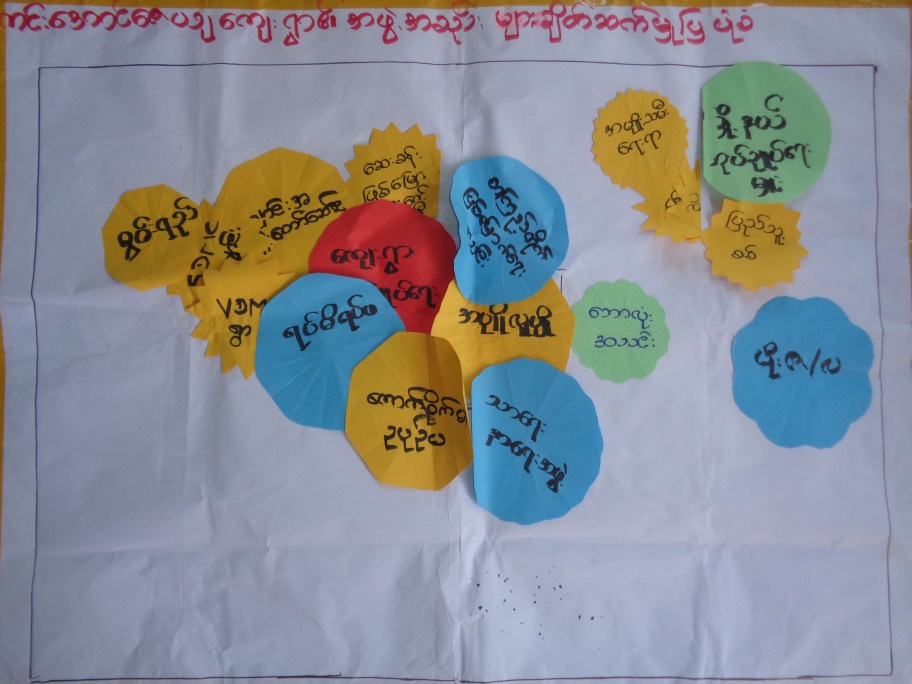 ရခိုင္ျပည္နယ္၊ေက်ာက္ျဖျမိဳ႕နယ္၊ကင္းေျမာက္ေက်းရြာအုပ္စု၊ကင္းေအာင္ေဇယ်ေက်းရြာအတြင္းရိွလူမႈေရးအဖဲြ႕အစည္းမ်ားေက်းရြာဖြံ႕ၿဖိဳးတိုးတက္ေရး၊သဘာ၀ေဘးအႏၱရာယ္က်ေရာက္မႈမွႀကိဳတင္ကာကြယ္ေရး၊ရပ္ရြာသာေရးနာေရး ကိစၥမ်ားအတြက္အဖဲြ႕မ်ားဖဲြ႕စည္းေဆာင္ရြက္မႈရိွၾကပါသည္။ကင္းေအာင္ေဇယ်ေက်းရြာရိွ၂၀၁၅ခုႏွစ္စက္တင္ဘာလအထိရပ္ရြာအတြင္းဖြဲ႕စည္းထားေသာအဖဲြ႕အစည္း (၁၄)ဖဲြ႕ ရိွပါသည္။ထိုအဖဲြ႕အစည္း(၁၄)ခုမွာ (၁) ေက်းရြာအုပ္စုအုပ္ခ်ဳပ္ေရးမွဴးႏွင့္ဆယ္အိမ္မွဴးမ်ားအဖဲြ႕၊  (၂) အပ်ိဳလူပ်ိဳအဖဲြ႕၊ (၃) ေကာက္စိုက္သမ/ဥပုဒ္မအဖဲြ႕၊ (၄) သာေရး၊နာေရးကူညီမႈအဖဲြ႕၊  (၅)VDMC  (၆)SDMC (၇)ေဆးခန္းျဖစ္ေျမာက္ေရးအဖြဲ႕(၈)ရပ္မိရပ္ဖအဖြဲ႕(၉)ေဘာလံုးအသင္း(၁၀) ေက်ာင္းအက်ိဳးေတာက္ေဆာင္မ်ားအဖြဲ႕ (၁၁)အမ်ိဳးသမီးေရးရာအဖြဲ႕(၁၂)စာၾကည္တိုက္ျဖစ္ေျမာက္ေရးအဖြဲ႕ ( ၁၃)ျပည္သူ႕စစ္အဖြဲ႕တို႕ျဖစ္ပါသည္။     ေက်းရြာတြင္းအဖြဲ႕ေက်းရြာအုပ္စုအုုပ္ခ်ဳပ္ေရးမွဴးႏွင့္ဆယ္အိမ္မွဴးမ်ားသည္ေက်းရြာအတြင္းရိွအုပ္ခ်ဳပ္ေရးကိစၥမ်ား၊စည္းကမ္းထိန္းသိမ္းေရးကိစၥမ်ား၊ဥပေဒႏွင့္တရားဥပေဒစိုးမိုးေရးကိစၥမ်ားအတြက္အထက္အဆင့္ၿမိဳ႕နယ္အဆင့္ ေဒသ ဆိုင္ရာဌာနမ်ားႏွင့္တိုက္ရိုက္ခ်ိတ္ဆက္ေဆာင္ရြက္ပါသည္။ရပ္ရြာတည္ၿငိမ္ေအးခ်မ္းေရး၊တရားဥပေဒစိုးမိုးေရး အတြက္ေဆာင္ရြက္ပါသည္။အပ်ိဳလူပ်ိဳအဖဲြ႕သည္ရပ္ရြာအတြင္းမဂၤလာပဲြမ်ား၊ရွင္ျပဳပဲြမ်ား၊ဘုရားပဲြေတာ္မ်ားစသည့္ရာသီအလိုက္ပဲြမ်ားတြင္ေကၽြးေမြးတည္ခင္းဧည့္ခံေရးကိစၥရပ္မ်ားတာ၀န္ယူလုပ္ကိုင္ေပးပါသည္။လူပ်ိဳအပ်ိဳအဖဲြ႕ကိုရပ္ရြာရပ္မိရပ္ဖအဖဲြ႕ႏွင့္အုပ္ခ်ဳပ္ေရးအဖဲြ႕မ်ားကထိန္းၫိွကြပ္ကဲ၍ရပ္ရြာစည္ပင္ေရးကိစၥမ်ားကိုပူးေပါင္းေဆာင္ရြက္ၾကပါသည္။	ေက်းရြာရိွေကာက္စိုက္သမဥပုတ္မအဖဲြ႕တို႕သည္ေက်းရြာအတြင္းရိွသာေရးနာေရးကိစၥမ်ားကိုခ်က္ေရးျပဳတ္ ေရးအတြက္ရပ္ရြာအတြင္းအပ်ိဳလူပ်ိဳအဖဲြ႕တို႔ႏွင့္ၫိွႏိႈင္းတိုင္ပင္၍စားေသာက္ေရးအဆင္ေျပေစရန္ပူးေပါင္းေဆာင္ရြက္ၾ  ကပါသည္။	သာေရး၊နာေရးကူညီမႈအသင္းသည္ရပ္ရြာနာေရးကိစၥေပၚေပါက္လာပါကအသုဘအခမ္းအနားႏွင့္သၿဂိဳဟ္ေရးကိစၥရပ္မ်ားႏွင့္ အလွဳအတန္းကိစၥမ်ားကိုရပ္ရြာလူထုႏွင့္အတူအဖြဲ႕တို႔ႏွင့္ပူးေပါင္း၍လုပ္ေဆာင္မႈေပးပါသည္။	ေက်းရြာစာၾကည္႕တိုက္ျဖစ္ေျမာက္ေရးအဖြဲ႕သည္ေက်းရြာအတြင္းစာၾကည္႕တိုက္တစ္ခုျဖစ္ေျမာက္ရန္အတြက္ေက်းရြာရွိလူငယ္မ်ား၊ရပ္မိရပ္ဖဖြဲ႕မ်ားႏွင့္ခ်ိတ္ဆက္၍ရန္ပံုေငြရွာေဖြျခင္းလုပ္ငန္းမ်ားႏွင့္အျခားစာၾကည္႕တုိက္ အတြက္လိုအပ္သည္႕ကိစၥမ်ားကိုခ်ိတ္ဆက္လုပ္ေဆာင္ၾကသည္ ။ေက်းရြာရပ္မိရပ္ဖအဖဲြ႕သည္ အုပ္ခ်ဳပ္ေရးမွဴးအဖဲြ႕ႏွင့္ ပူးေပါင္းေဆာင္ရြက္၍ ေက်းရြာ၏ စည္းလံုးညီညြတ္ေရးႏွင့္ သာေရး၊ နာေရး၊ စည္ပင္သာယာေရးကိစၥရပ္မ်ားကို ေဆာင္ရြက္ၾကသည္။	  VDMCေက်းရြာသဘာဝေဘးစီမံခန္႕ခြဲေရးေကာ္မတီသည္ေက်းရြာအတြင္းသဘာဝေဘးနွင့္ ေတြ႕ႀကံဳလာ ပါကႀကိဳတင္ျပင္ဆင္ျခင္းမ်ား၊သတိေပးျခင္းသစသည္႕လုပ္ငန္းမ်ားကိုေက်းရြာအုပ္ခ်ဳပ္ေရးပိုင္းမ်ား၊ လူငယ္မ်ား၊ ရပ္မိရပ္ဖမ်ားႏွင့္ပူးေပါင္းေဆာင္ရြက္ရန္ျဖစ္သည္။	  SDMCေက်ာင္းသဘာဝေဘးစီမံခန္႕ခြဲေရးေကာ္မတီသည္ေက်းရြာတြင္းသဘာဝေဘးနွင့္ ေတြ႕ႀကံဳလာပါကေက်ာင္းသားကေလးငယ္မ်ားအတြက္ႀကိဳတင္ျပင္ဆင္ျခင္းမ်ား၊သတိေပးျခင္း၊ကယ္ဆယ္ကူညီျခင္းစသည္႕လုပ္ငန္းမ်ားကိုေက်းရြာအုပ္ခ်ဳပ္ေရးပိုင္းမ်ား၊လူငယ္မ်ား၊ရပ္မိရပ္ဖမ်ားႏွင့္ပူးေပါင္းေဆာင္ရြက္ရန္ျဖစ္သည္။	ေက်ာင္းအက်ိဳးေတာ္ေဆာင္အဖြ႕ဲသည္ေက်းရြာရွိစာသင္ေက်ာင္းႏွင့္ပါတ္သပ္သည္႕ကိစၥမ်ားတြင္ ေက်းရြာအုပ္ခ်ဳပ္ေရး၊ ရပ္မိရပ္ဖတို႕ႏွင့္ ပူးေပါင္း၍ေဆာင္ရြက္ၾကသည္။	ေဆးခန္းျဖစ္ေျမာက္ေရးအဖြဲ႕သည္ေက်းရြာအတြင္းေဆးခန္းအေဆာက္အဦးျဖစ္ေျမာက္ေရးအတြက္ေက်းရြာလူထု၊ အုပ္ခ်ဳပ္အဖြဲ႕တို႕ႏွင့္ ပူးေပါင္းေဆာင္ရြက္သည္။	ေက်းရြာရပ္မိရပ္ဖအဖဲြ႕သည္အုပ္ခ်ဳပ္ေရးမွဴးအဖဲြ႕ႏွင့္ပူးေပါင္းေဆာင္ရြက္၍ေက်းရြာ၏စည္းလံုးညီညြတ္ေရးႏွင့္ သာေရး၊ နာေရး၊ စည္ပင္သာယာေရးကိစၥရပ္မ်ားကို ေဆာင္ရြက္ႏိုင္ရန္။	ေက်းရြာေဘာလံုးအသင္းသည္ေက်းရြာရွိဝါသနာတူလူငယ္မ်ား၊စိတ္ဝင္စားသူမ်ားပူးေပါင္း၍ေက်းရြာအုပ္စုအဆင့္၊  ၿမိဳ႕နယ္အဆင့္ ၿပိဳင္ပြဲမ်ားပါဝင္ႏိုင္ရန္အတြက္ဖြဲ႕စည္းထားေသာသည္။	 အမ်ိဳးသမီးေရးရာအဖဲြ႕သည္လည္းၿမိဳနယ္္အဆင့္မွ လာေရာက္ဖြဲ႕စည္ထားေသာအဖြဲ႕ျဖစ္သည္အ မ်ိဳးသမီးမ်ားအားႏိုင္ထက္စီးနင္းျပဳမႈ၊အိမ္တြင္းအၾကမ္းဖက္မႈမ်ားအားဥပေဒေရွ႕ေမွာက္ေရာက္ေအာင္ေဆာင္ရြက္ပါသည္။ ျပည္သူ႔စစ္အဖဲြ႕သည္ေက်းရြာအတြင္းရွိလူပ်ိဳအရြယ္ကာလသားမ်ားျဖင့္ဖြဲ႕စည္းထားေသာအဖြဲ႕အ စည္းျဖစ္ပါသည္။သက္ဆိုင္ရာမွလာေရာက္၍အေျခခံစစ္ပညာမ်ားကိုလာရာက္ေပးျခင္းျဖင့္စိတ္ဝင္စား သူမ်ားျဖင့္ေပါင္းစပ္ဖြဲ႕စည္းထားပါသည္။ ေက်းရြာလံုၿခံဳေရးအတြက္လိုအပ္ပါကတာဝန္ထမ္းေဆာင္ႏိုင္ရ န္ျဖစ္ပါသည္။အထက္ေဖာ္ျပပါအဖဲြ႕အစည္းမ်ား၏ရပ္ေရးရြာေရးအတြက္မိမိတို႔ဆိုင္ရာအခန္းက႑မ်ားမွက်ရာတာ၀န္မ်ားကိုပူးေပါင္းေဆာင္ရြက္မႈျဖင့္ရပ္ရြာဖြံ႕ၿဖိဳးေရးအတြက္လုပ္ေဆာင္အေကာင္အထည္ေဖာ္ေနၾကပါသည္။စြမ္းရည္ေဖာင္ေဒးရွင္းကဲ႕သို႕ေသာNGO,INGOအဖဲြ႕အစည္းမ်ားမွရပ္ရြာအတြက္ဖြံ႕ၿဖိဳးတိုးတက္ေစရန္ရပ္ရြာရပ္မိရပ္ဖအဖဲြ႕၊အုပ္ခ်ဳပ္ေရးအဖဲြ႕မ်ားႏွင့္ပူးေပါင္းေဆာင္ရြက္အေကာင္အထည္ေဖာ္ေဆာင္ရြက္ေနလ်က္ရိွပါသည္။၃.၈	ပါ၀င္ပတ္သက္သူမ်ားဆိုင္ရာ ဆန္းစစ္ျခင္း (Shatkeholders analysis)၃.၉	ကေလးသူငယ္မ်ား၏ လိုအပ္ခ်က္မ်ားႏွင့္ အခြင့္အေရးမ်ားအေပၚ သက္ေရာက္မႈမ်ား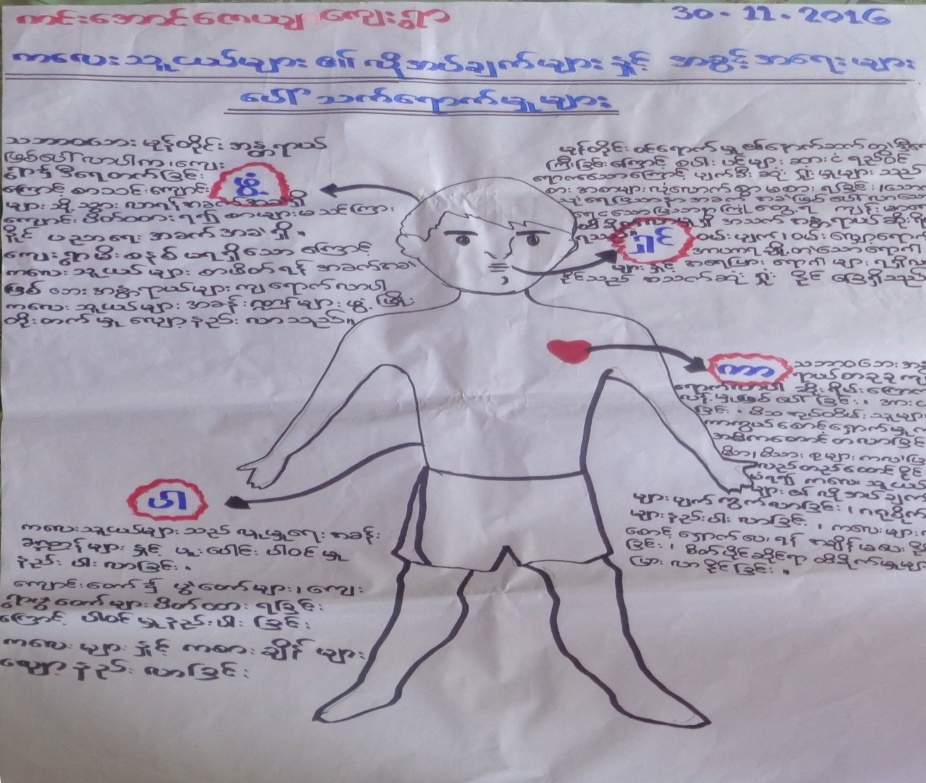 ကင္းေအာင္ေဇယ်ေက်းရြာရွိကေလးသူငယ္မ်ား၏လိုအပ္ခ်က္ႏွင္႔အခြင္႔အေရးမ်ားအေပၚ သက္ေရာက္မႈအား ဆန္းစစ္ျခင္းျဖင္႔ကေလးမ်ားသည္သူတို႔၏အခြင္႔အေရးၾကီး(၄)ရပ္ျဖစ္ေသာရွင္၊ဖြင္႔၊ကာ၊ပါကိုပိုမိုျပီးသိရွိနားလည္ေစပါသည္။ ေဘးအႏၱရာယ္တစ္ခုခု အတြက္ကေလးမ်ားစိတ္ထဲတြင္သူတို႔၏ ပညာေရး၊ စာဝတ္ေနေရး၊ က်န္းမာေရးစ သည္တို႔တြင္ထိခိုက္နိုင္မႈမ်ားရွိသည္ကိုသိရွိလာပါသည္။ကေလးမ်ားမွသူတို႕၏လုိအပ္ခ်က္မ်ားႏွင္႔လိုခ်င္တာမ်ားကိုလဲခြဲျခားသိရွိရပါသည္။ ကင္းေအာင္ေဇယ်ေက်းရြာတြင္ ေရၾကီးျခင္းႏွင္႔ မုန္တိုင္းတိုက္ျခင္းအႏၱရာယ္မ်ားကို ၾကံဳေတြ႕ခဲ႔ရာတြင္ ကေလးမ်ားအေပၚသက္ေရာက္မႈမ်ားကိုေဖာ္ထုတ္သိရွိရပါသည္။ကေလးသူငယ္မ်ားအား ကိုယ္ခႏၶာပံု ကို အပိုင္း ( ၄ ) ပိုင္းခြဲျပီးေဆြးေႏြးရာတြင္ ဦးေခါင္းပိုင္း-  ကေလးမ်ား၏ ပညာေရးႏွင္႔ ပတ္သက္ျပီး သူတို႔ေက်းရြာတြင္ ေဘးအႏၱရာယ္တစ္ခုခုႏွင္႔ ၾကံဳေတြ လာပါကမုန္းတိုင္းဒဏ္ေၾကာင့္ ဒီေရမ်ားတတ္ျခင္းေၾကာင့္ သြားလာခက္ခဲျခင္း၊ ေက်ာင္းမ်ားပိတ္ထားရျခင္းႏွင့္ လွ်ပ္စစ္မီးမ်ားပ်က္ေတာက္ျခင္းစာဖတ္ရန္ခက္ခဲျခင္း၊ ေက်ာင္းမ်ားပိတ္ထားရျခင္းစသည္တို႕ေၾကာင္႔ ပညာေရးမွာ ထိခိုက္မႈရွိနိုင္ပါသည္။ ေက်ာင္းေဆာင္မ်ားပ်က္စီးျပီး သြားလာရခက္ခဲျခင္းႏွင့္စာသင္ရန္ေနရာ ခက္ခဲျခင္းတို႕ေၾကာင္႔ မိမိတို႔ သင္ၾကားေနေသာ ပညာေရးကိုထိခိုက္နိုင္ျခင္းမ်ားကို ကေလးမ်ား၏ စိတ္တြင္ရွိေနေၾကာင္း သိရပါသည္။ ထိုသို႔ အႏၱရာယ္တစ္ခုခုႏွင္႔ၾကံဳရပါကကေလးမ်ား၏ပညာေရးဘက္တြင္ထိခိုက္မႈနည္းပါးေအာင္ခိုင္ခံေသာေက်ာင္းေဆာင္မ်ားရွိျခင္း၊ကေလးမ်ားအတြက္ေက်ာင္းသို႕သြားေသာလမ္းမ်ားသည္လံုၿခံဳစိတ္ခ်ရေသာလမ္းမ်ားျဖစ္ရန္လိုျခင္းႏွင့္ ေက်ာင္းတြင္းေဘးအႏၱရာယ္ႏွင္႔ပတ္သက္ေသာအဖြဲ႔အစည္းမ်ားရွိျခင္း၊ခိုလံႈရန္ေနရာမ်ားရွိျခင္း၊ၾကိဳတင္ျပင္ဆင္ျခင္းအစီအစဥ္မ်ားထားရွိျခင္း စသည္႔ တို႕ကိုျပင္ဆင္ထားရမည္ျဖစ္သည္။ပါးစပ္(သို႔)ဝမ္းပိုက္ပိုင္း       -ကင္းေအာင္ေဇယ်ေက်းရြာတြင္ေဘးအႏၱရာယ္တစ္ခုခုၾကံဳရပါကလယ္ေျမမ်ားဆားငန္ေရဝင္ေရာက္ျခင္းေၾကာင့္ဝမ္းစာစပါးမ်ားပ်က္စီးျခင္း၊အစားအစာဖူလံုမွဳ႕မရွိျခင္းႏွင့္အဟာရမ်ားမျပည္႕ဝျခင္းစသည္႕အစားအစာႏွင္႔ပတ္သက္ျပီးထိခိုက္နိုင္ေၾကာင္းသိရွိရပါသည္။ေဘးအႏၱရာယ္တစ္ခုခုႏွင္႔ၾကံဳေတြ႕ပါကကင္းေအာင္ေဇယ်ေက်းရြာရွိကေလးမ်ားအတြက္အစားအစာမ်ားထိခိုက္မႈနည္းပါးေစရန္မိသားစုအလိုက္အစားေျခာက္မ်ားကိုေရလံုအိပ္ထဲထည္႔ျပီးသိမ္းစည္းထားရန္၊အစားအစာမ်ားကိုၾကိဳတင္စုေဆာင္းထားရန္ႏွင့္ေသာက္ေရမ်ားစုေဆာင္းထားရန္လိုအပ္ပါသည္။ႏွလံုးသား-  ကေလးသူငယ္မ်ားမွာေဘးအႏၱရာယ္တစ္ခုခုႏွင္႔ၾကံဳေတြ႕လာပါကစိုရိမ္ေၾကက္လန္႕မွဳ႕မ်ား၊အားငယ္မွဳ႕မ်ားျဖစ္ေပၚျခင္း။ကေလးမ်ား၏စိတ္ထဲတြင္မိဘမ်ား၏အားေပးမွဳ႕မ်ာအေနျဖင့္ျပန္လည္ထူေထာင္မွဳ႕မ်ားကိုေဆာင္ရြက္ေနေသာေၾကာင့္ကေလးမ်ား၏လိုအပ္ခ်က္မ်ားကိုပ်က္ကြက္လာႏိုင္သည္.ေစာင္႔ေရွာက္မွဳ႕မ်ားေတာင္းတလာသည္။မိဘမ်ားအေနျခင့္ မိမိမိသားစုမ်ားႏွင္႔ ကြဲကြာသြားမွာကိုေၾကာက္ျခင္း၊ သူငယ္ခ်င္းမ်ားထိခိုက္ခံရမွာကိုေၾကာက္ျခင္း၊ မိမိတို႔၏ စာသင္ေက်ာင္းမ်ား ပ်က္စီးမွာကိုေၾကာက္ျခင္း စသည္႔စိုးရိမ္ပူပန္မူမ်ားရွိေနသည္ကိုသိရပါသည္။ ေဘးအႏၱရာယ္ တစ္ခုခုႏွင္႔ ၾကံဳေတြ႕ပါက ေမာင္းေက်းရြာရွိ ကေလးမ်ားအတြက္ ခံစားမႈမ်ားသက္သာရန္လူၾကီးမ်ား၊ မိဘမ်ား၊ ဆရာ မ်ားအေနျဖင္႔သူတို႔အားဝိုင္းဝန္းအားေပးႏွစ္သိမ္႔ေပးရန္လိုအပ္ျပီးကေလးမ်ား၏ခံစားခ်က္မ်ားကိုလည္းအသိအမွတ္ျပဳထည္႔သြင္းစဥ္းစား ရန္လိုအပ္ပါသည္။ခႏၶာကိုယ္ပုိင္းေက်းရြာအတြင္းေဘးအႏၱရာယ္တစ္ခုခုျဖစ္ပါကေက်ာင္းပြဲေတာ္မ်ား၊ေက်းရြာပြဲေတာ္မ်ားမက်င္းပႏိုင္ေသာေၾကာင့္ကေလးမ်ားအေနျဖင့္ပါဝင္ခြင္႕မရႏိုင္ျခင္း၊ကေလးမ်ား၏ကစားခ်ိန္မ်ားကိုယ္လက္လွဳပ္ရွားမွဳ႕ေလ်ာ႔ပါးလား ျခင္းတို႕ေၾကာင့္ကေလးမ်ားခႏၶာကိုယ္ပိုင္း၊စိတ္ပိုင္မ်ားလိုအပ္ခ်က္မ်ားရွိေနျခင္း၊ေဘးအႏၲရာယ္၏ေနာက္ဆက္တြဲမသန္႔ရွင္းေသာေရမ်ားကိုေသာက္ရေသာေၾကာင္႔ဝမ္းပ်က္ဝမ္းေလ်ာေရာဂါမ်ားျဖစ္တတ္္ပါသည္။ကေလးမ်ားစိတ္ထဲတြင္ေဘးအႏၱရာယ္၏ေနာက္ဆက္တြဲသူတို႕၏ကစားခ်ိန္မ်ား၊သူငယ္ခ်င္းမ်ားႏွင့္ေတြ႕ဆံုးရမည္႕အခ်ိန္မ်ားထိခိုက္ခံရမည္ကိုစိုးရိမ္စိတ္မ်ားရွိေနသည္။ေဘးအႏၱရာယ္တစ္ခုခုႏွင္ၾကံဳေတြ႕ပါကကင္းေအာင္ေဇယ်ေက်းရြာရွိကေလးမ်ားအတြက္ခိုလံႈရာေနရာကိုေစာစီးစြာေရာက္ေနရန္လိုအပ္ပါသည္။ကေလးမ်ားအားေဘးအႏၱရာယ္ျဖစ္ျပီးခ်ိန္တြင္က်န္းမာေရးေစာင္႔ေရွာက္မႈမ်ားအထူးလိုအပ္ပါသည္။၃.၁၀	က်ား/မေရးရာ ကြန္ယက္ျပေျမပံု ဆန္းစစ္ျခင္း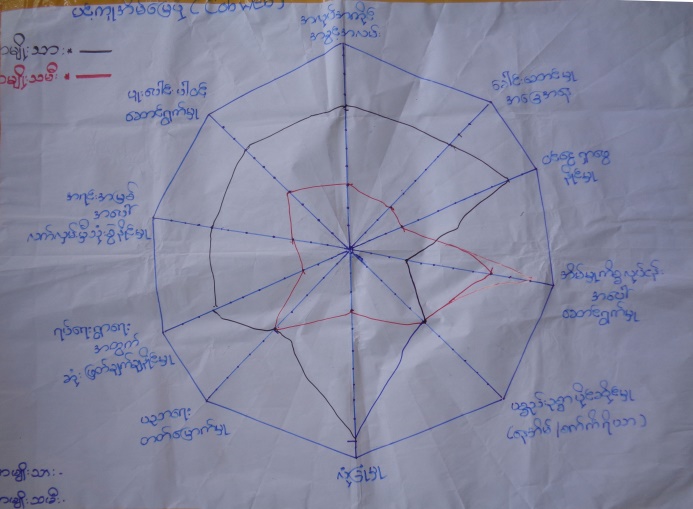 ကင္းေအာင္ေဇယ်ေက်းရြာ၏ က်ား/မေရးရာ ဆန္းစစ္မႈကို ေလ့လာသံုးသပ္ရာတြင္ ပင့္ကူအိမ္ေျမပံုကိုသံုးစြဲခဲ့ပါသည္။ ေဒသ၏ ဓေလ့ထံုးစံအတိုင္းအမ်ိဳးသားမ်ားကသာေက်းရြာဖံြ႔ၿဖိဳးေရးကို ဦးေဆာင္ဆံုးျဖတ္လုပ္ကိုင္ၾကပါသည္။ အိမ္ေထာင္စုမ်ား၏မိသားစုစီမံခန္႔ခြဲမႈမ်ားတြင္အမ်ိဳးသားမ်ား၏အခန္းက႑သည္လြန္စြာအေရးပါလွသည္ကို ေတြ႕ရွိရပါသည္။ဘာသာေရးပြဲေတာ္မ်ားတြင္အမ်ိဴးသားမ်ားကဦးေဆာင္ၾကေသာ္လည္းအမ်ိဳးသမီးမ်ား၏ပါဝင္ေဆာင္ရြက္မႈ စီမံခန္႔ခြဲမႈကိုလည္းေတြ႕ရပါသည္။ ပင့္ကူအိမ္ေျမပံုေလ့လာ ဆန္းစစ္ျခင္းအရ ကင္းေအာင္ေဇယ်ေက်းရြာတြင္ အရင္းအျမစ္လက္လွမ္းမီမႈသည္ အမ်ိဳးသားမ်ားသည္၇၀%ႏွင့္ အမ်ိဳးသမီးမ်ားသည္၃၀%ျဖစ္သည္ကိုေတြ႕ရသည္။အမ်ိဴးသားမ်ားသည္ ျပင္ပတြင္အ လုပ္လုပ္ကိုင္ျခင္းႏွင့္အရင္းအျမစ္မ်ားေပၚတြင္သံုးစြဲမွဳ႕အတြက္အခြင္႔အလမ္းမ်ားရွိျခင္းတို႕ေၾကာင့္အမ်ိဳးသမီးမ်ားထက္လက္လွမ္းမွီႏိုင္ျခင္းျဖစ္သည္။ဝင္ေငြရရိွမႈမွာအမ်ိဳးသားမ်ားက၉၀%၊အမ်ိဳးသမီးမ်ားက၃၀%သာရွိေၾကာင္းေတြ႔ရပါသည္။အေၾကာင္းအရင္းမွာအလုပ္အကိုင္အမ်ားစုသည္အမ်ိဳးသားမ်ားသာလုပ္ကိုင္ႏိုင္ေသာလုပ္ငန္းမ်ားသာျဖစ္၍ျဖစ္ပါသည္။အမ်ိဳးသမီးအမ်ားစုသည္ဝင္ေငြရွာေဖြေသာအလုပ္ထက္အိမ္မွဳ႕ကိစၥမ်ားကိုသာလုပ္ကိုင္ၾကသည္ကိုလည္းေတြ႔ျမင္ႏိုင္သည္။အမ်ဳးိသမီးမ်ားအတြက္အသက္ေမြးဝမ္းေၾကာင္းသင္တန္းမ်ားေပး၍အလုပ္အကိုင္မ်ားဖန္တီးေပးရန္လိုအပ္ေၾကာင္းေလ့လာသံုးသပ္မိပါသည္။ပညာတတ္ေျမာက္မႈတြင္အမ်ိဳးသမီးမ်ားက ၅၀% ႏွင့္ အမ်ိဳးသားမ်ားက ၅၀% အတူတူတတ္ေျမာက္ေၾကာင္း ေတြ႔ရိွရပါသည္။ အမ်ိဳးသမီးလူငယ္မ်ား ပညာတတ္ေျမာက္မႈမွာ ယခုေနာက္ပိုင္းကာလမ်ားတြင္ တိုးလာေၾကာင္း လည္းေဆြးေႏြးသိရွိရပါသည္။အမ်ိုဳးသားမ်ားသည္လယ္ယာလုပ္ငန္းႏွင့္ဝင္ေငြရွာေဖြျခင္းလုပ္ငန္းမ်ားကိုသာဦးစားေပး၍အမ်ိဳးသမီးမ်ားကိုပညာေရးတြင္ဦးစားေပးေၾကာင္းေတြ႕ရသည္ ။လံုျခံဳစိတ္ခ်ရမႈမွာအမ်ိဳးသမီးမ်ားက၃၀%သာရွိျပီးအမ်ိဳးသားမ်ားမွာရာႏွဳန္းျပည္႕လံုျခံဳႏိုင္ေၾကာင္းဆန္းစစ္ခ်က္အရသိရွိရျပီးေဒသလံုျခံဳေရးအရလည္းအမ်ိဳးသမီးမ်ား၏လံုးျခံဳေရးအားနည္းေနေသး ေၾကာင္းသိရွိရပါသည္။ကင္းေအာင္ေဇယ်ေက်းရြာရွိအမ်ိဳးသားမ်ားႏွင့္အမ်ိဳးသမီးမ်ားတို႕သည္ရပ္ေရးရြာေရး ပူးေပါင္းပါဝင္မွဳ႕တို႕တင္အမ်ိဳးသမီးမ်ားသည္ ၄၀%    ႏွင့္ အမ်ိဳးသားမ်ားသည္၈၀% ပါဝင္သည္ကိုေတြ႕ရေတြ႕ရသည္ အမ်ိဳးသမီးတို႕၏ရပ္ေရးရြာေရးပူးေပါင္းပါဝင္မွဳ႕တြင္အားနည္းသည္ကိုေတြ႕ျမင္ရသည္။ရပ္ေရးရြာေရးဆံုးျဖတ္ခ်က္ခ်မွဳ႕မ်ားတြင္ေရွးအစဥ္အလာအရအမ်ိဳးသမီးမ်ားသည္အမ်ိဳးသားမ်ား၏ဦး ေဆာင္မွဳ႕ေနာက္ကိုသာခံယူၾကသည္ကိုေတြ႕ရသည္။အမ်ိဳးသမီးမ်ားရပ္ေရးရြာေရးဆံုးျဖတ္ခ်က္ခ်မွဳ႕မ်ားတြင္ပါဝင္လာေစရန္အသိပညာေပးသင္တန္းမ်ားႏွင့္အမ်ိဳးသမီးမ်ားကိုေနရာေပးပူးေပါင္းပါဝင္လာေစရန္အမ်ိဳးသားမ်ားကိုပါစည္းရံုး ေျပာဆိုရန္လိုအပ္ပါသည္။အမ်ဳိးသားမ်ား၏ ဦးေဆာင္မႈမွာ ၈၀%ရွိုျပီး အမ်ိဳးသမီး ဦးေဆာင္က႑မွာလည္း ၃၀% ရွိသည္ကိုေတြ႕ရသည္။ရပ္ေရးရြာေရးႏွင့္အိမ္မွဳ႕ကိစၥမ်ားတြင္ဆံုးျဖတ္ခ်က္ခ်မွဳ႕မ်ားတြင္အမ်ိဳးသားမ်ားသည္၈၀%ႏွင့္အမ်ိဳးသမီးမ်ားသည္ ၃၀%ျဖစ္သည္ကိုေတြ႕ရသည္။ အိမ္မွဳ႕ကိစၥေဆာင္ရြက္မွဳ႕မ်ားတြင္အမ်ိဳးသမီးမ်ားသည္ ၈၀%ႏွင့္အမ်ိဳးသား မ်ားသည္၃၀% ျဖစ္သည္ကိုေတြ႕ရသည္။ အလုပ္အကိုင္အခြင္႔အလမ္းတြင္လည္းအမ်ိဳးသားမ်ားသည္၇၀% ႏွင့္ အမ်ိဳးသမီးမ်ားသည္၃၀%ျဖစ္သည္ကိုေတြ႕ရသည္။ပစၥည္းဥစၥပိုင္ဆိုင္မွဳ႕တြင္အမ်ိဳးသမီးအမ်ိဳးသားအတူတူပင္ျဖစ္သည္။ အမ်ိဳးသမီးမ်ားသည္အိမ္မွဳ႕ကိစၥေဆာင္ရြက္မွဳ႕ႏွင့္ပစၥည္းဥစၥပိုင္းဆုိင္မွဳ႕မွလြဲ၍အျခားက႑တိုင္းတြင္ အမ်ိဳးသားမ်ားထက္ အားနည္းမႈကို ေတြ႔ေနရေသာ္လည္းအမ်ိဳးသမီးမ်ား၏ တက္ၾကြစြာ ပူးေပါင္းပါဝင္ေဆြးေႏြးလို မႈမ်ားကိုေတြ႔ျမင္ခဲ့ရျပီးစြမ္းေဆာင္ရည္ျမွင့္တင္ေပးျခင္းလုပ္ငန္းမ်ား၊အမ်ိဳးသမီးအခြင့္အေရးႏွင့္ဆက္စပ္ေသာသင္တန္းမ်ားျဖင့္အျမင္ဖြင့္ေပးႏိုင္ပါကအမ်ိဳးသမီးဦးေဆာင္မႈပိုမိုေကာင္းမြန္လာကာရပ္ရြာ၊အိမ္ေထာင္စုမ်ားဖြံ႕ၿဖိဳးေရးကုိအေထာက္အကူျဖစ္လာမည္ဟု ယံုၾကည္နားလည္မိပါသည္။၃.၁၁ သတင္းအခ်က္အလက္ႏွင့္ အသိပညာေပးမႈမ်ားကို ရရိွႏိုင္မႈကင္းေအာင္ေဇယ်ေက်းရြာတြင္သတင္းအခ်က္အလက္ႏွင့္အသိပညာေပးဆန္းစစ္ေလ့လာျခင္းျဖင့္မိုးေလဝသႏွင့္ပတ္သက္ေသာသတင္းအခ်က္အလက္မ်ားကိုမည့္သည့္သတင္းရင္းျမစ္မ်ားမွရရွိႏိုင္သနည္း။ရရွိသည့္သတင္းသည္မွန္ကန္မႈရွိ၊မရွိဆံုးျဖတ္ခ်က္မ်ားခ်မွတ္ႏိုင္သည္ကိုလည္းေတြ႕ရွွိရပါသည္။ျပီးခဲ့ေသာမုန္တိုင္းကာလမ်ားတြင္ေက်းရြာရွိအမ်ိဳးသားအမ်ားစုသည္မုန္တိုင္းသတင္းႏွင့္မိုးေလဝသသတင္းအခ်က္အလက္မ်ားကိုေရဒီယိုနားေထာင္ ျခင္း၊စေလာင္းသတင္းမ်ားမွၾကိဳတင္သတင္းေပးမႈမ်ားမွရရွိပါသည္။ဒီယိုနားေထာင္ျခင္း၊TVၾကည္႕ျခင္း၊ တဆင့္စကားမ်ားျဖင့္သိႏိုင္ၿပီးအမ်ိဴးသမီးမ်ားအေနျဖင့္မိုးေလဝသသတင္းမ်ားကိုေက်းရြာသူ/သားအခ်င္းခ်င္းမွ်ေဝျခင္း၊ေစ်းသြားျခင္းမွသိရွိႏိုင္ပါသည္။သတင္းတိက်မွန္ကန္မႈကုိမိုးဇလမွထုတ္ျပန္ေသာမိုးေလဝသသတင္းမ်ားကို စေလာင္းမ်ားၾကည္႕ျခင္းႏွင့္လိုအပ္ပါကအုပ္ခ်ဳပ္ေရးမႈးထံအိ္မ္ႏွင့္အိမ္ေထာင္ဦးစီးအမ်ိဴးသားမွတဆင့္ေမးျမန္းႏိုင္ပါသည္။ကေလးငယ္မ်ားအေနျဖင့္လည္းေက်ာင္းမွဆရာဆရာမမ်ားမွလည္းေကာင္းသိရွိႏိုင္ျပီးမိဘမ်ားထံမွ၄င္းစေလာင္းမ်ားမွလည္းသတင္းရရွိႏိုင္ပါသည္။သက္ၾကီးအဖိုးအဖြားအမ်ားစုမွာေရဒီယိုနားေထာင္ေလ့ရွိၾကျပီးမိုးေလဝသသတင္းကိုရရွိတတ္ၾကပါသည္။မသန္စြမ္းမ်ားသည္လည္းနီးစပ္ရာမိသားစုဝင္မ်ားထံမွရရွိႏိုင္ပါသည္။၃.၁၂	ေက်းရြာ၏ စြမ္းေဆာင္ရည္ကို ဆန္းစစ္ျခင္းကင္းေအာင္ေဇယ်ေက်းရြာရွိက႑အသီးသီးမွစြမ္းေဆာင္ရည္မ်ားကိုသိရွိေဖာ္ထုတ္တတ္ေစရန္၊ေဘးအႏၱရာယ္ႏွင့္ရင္ဆိုင္ရပါကေက်းရြာအတြင္းရွိစြမ္းေဆာင္ရည္မ်ားကိုသိရွိေဖာ္ထုတ္အသံုးျပဳတတ္ေစရန္၊ေက်းရြာရွိအဖြဲ႔အစည္း မ်ား၊စီးပြားေရးလုပ္ငန္းမ်ား၊လမ္းတံတားအစရွိေသာအေျခခံအေဆာက္အဦးမ်ား၏စြမ္းေဆာင္ရည္မ်ားအားသာ ခ်က္မ်ားႏွင္႔ထိခိုက္လြယ္မႈအေနအထားမ်ားကိုသိရွိျပီးေဘးဒါဏ္ခံနိုင္စြမ္းလုပ္ငန္းစဥ္မ်ားေဆာင္ရြက္ရာတြင္ထိေရာက္စြာအသံုးျပဳတတ္ေစရန္ရည္ရြယ္ပါသည္။ကင္းေအာင္ေဇယ်ေက်းရြာတြင္အေဆာက္အဦးမ်ားမွာခိုင္ခံေသာဘုန္းၾကီးေက်ာင္း(၁) ေက်ာင္း၊စာသင္ေက်ာင္း၊ေဆးေပးခန္း၊ေရတြင္း၊တံတားမ်ား၊လမ္းမ်ားလည္းရွိေသာေၾကာင္႔အေဆာက္အဦမ်ား၏အားသာခ်က္အျဖစ္ေတြ႕ရွိရပါသည္။အေဆာက္အဦးပိုင္းထိခိုက္လြယ္မွဳ႕အေနျဖင့္သက္တမ္းၾကာၿပီးျဖစ္ေသာဘုန္ေတာ္ ႀကီးေက်ာင္း၊မခိုင္ခန္႕ေသာတံတားမ်ားႏွင့္လမ္သည္လည္းေျမသားလမ္းအျဖင့္ရွိသည္ကိုလည္းအားနည္းခ်က္အျဖစ္ေတြ႕ရသည္။စီးပြားေရးအားသာခ်က္အေနျဖင္႔လယ္ဧက(၃၀၀)ခန္႔ရွိျခင္းႏွင့္ေဆာင္းကာလမ်ားတြင္ဥယ်ာဥ္ၿခံမ်ားစုိက္ပ်ိဳး ျခင္းမ်ားကိုေက်းရြာလူထုအတြက္လံုေလာက္ေသာဝမ္းစာမ်ားရရွိနိုင္ေသာေက်းရြာ၏အားသာခ်က္ကိုေတြ႕ရွိျပီး၊တာတမံမ်ားက်ိဳးေပါက္ျခင္း၍ေရငံဝင္ေရာက္ျခင္းေၾကာင့္လယ္ယာလုပ္ငန္းမ်ားအတြက္အားနည္းခ်က္အျဖစ္ရွိေနပါသည္။လယ္သမားအမ်ားစုေနထိုင္ၾကျပီးလယ္ယာလုပ္ငန္းကိုမိရိုးဖလာလုပ္ကိုင္လာၾကရာေျပာင္းလဲလာေသာရာသီဥတုႏွင့္ အညီစိုက္ပ်ိဳးေရးနည္းစနစ္အသစ္မ်ားကိုသိရွိနားလည္မႈနည္းပါးသည္ကိုေတြ႔ရွိရပါသည္။ေက်းရြာတြင္အဖြဲ႔အစည္မ်ားလည္းရွိရာပူးေပါင္းလုပ္ေဆာင္သည္႕အေလ႔အက်င့္မ်ား၊အသင္းအဖြဲ႕စိတ္ဓါတ္ ႏွင္႔လုပ္ေဆာင္ျခင္းမ်ားရွိသည္႕ေက်းရြာအတြက္အားသာခ်က္မ်ားျဖစ္ပါသည္။ေက်ာင္းဆရာ၊ဆရာမမ်ား၊အထက္တန္းေအာင္ျမင္ၿပီးသူမ်ားႏွင့္ေက်းရြာအတြင္အဖြဲ႕အစည္းမ်ား၊ရာအိမ္မွဴးမ်ားရွိေနျခင္းသည္အဖြဲ႕အစည္းပိုင္းဆိုင္ရာစြမ္းေဆာင္ရည္အားသာခ်က္မ်ားရွိေနပါသည္။ေက်းရြာအတြင္းတခ်ိဳ႕အဖြဲ႕အစည္းမ်ားသည္ဖြံ႕ျဖိဳးေရးလုပ္ငန္းမ်ားတြင္လုပ္ေဆာင္မႈအားနည္းျခင္း၊ရသင္႔ေသာသင္တန္းမ်ားကိုရရွိထားျခင္းမရွိျခင္းမွာလည္းထိခိုက္လြယ္မႈကိုျဖစ္ေစေသာအားနည္းခ်က္အျဖစ္ေဖာ္ထုတ္သိရွိရပါသည္။ေက်းရြာအတြင္းကိုယ္ထူကိုယ္ထေငြးစုေငြေခ်းအဖြဲ႕မ်ားထူေထာင္၍လည္႕ပတ္ရံပံုေငြမ်ားျပဳလုပ္ၿပိးရပ္ေရးရြာေရးမ်ား၊ဘာသာေရးပြဲမ်ား၊အလွဴအတန္းမ်ား၊ဘုန္းေတာ္ႀကီးေက်ာင္းျပဳျပင္မြမ္းမံျခင္းစသည္တို႕တြင္ေငြေၾကးထည္႕ဝင္လွဴဒါန္းျခင္းမ်ားကိုလုပ္ေဆာင္ၾကသည္။ေက်းရြာတြင္သာေရးနာေရးအဖြဲ႕မ်ား၊အပ်ိဳလူပ်ိဳအဖြဲ႔မ်ား၊ဥပုဒ္မအဖြဲ႔ကဲ့သို႔ေသာခ်က္ျပဳတ္ေရးအဖြဲ႔မ်ားရွိျခင္းသည္ေက်းရြာလူမႈေရးလုပ္ငန္းမ်ားအတြက္စြမ္းေဆာင္ရည္တစ္ရပ္အျဖစ္ရႈျမင္ႏိုင္ပါသည္။၃.၁၃ ထိခိုက္လြယ္မႈ ဆန္းစစ္ျခင္းကင္းေအာင္ေဇယ်ေက်းရြာ၏ထိခိုက္လြယ္မႈလူဦးေရစာရင္းကိုေရးဆဲြထားျခင္းအားျဖင့္ေက်းရြာအတြင္းထိခိုက္ႏိုင္ေသာလူဦးေရစာရင္းကိုအနီးစပ္ဆံုးသိရိွႏိုင္မည္ျဖစ္သည္။ထိခိုက္လြယ္သူဟုေခၚဆိုရာတြင္စိတ္ပိုင္းဆိုင္ရာ၊႐ုပ္ပိုင္းဆိုင္ရာတစ္ခုခုခ်ဳိ႕ယြင္းေနသူမ်ား၊သက္ႀကီးရြယ္အိုမ်ား၊ငါးႏွစ္ေအာက္ကေလးမ်ားကိုယ္၀န္ေဆာင္အမ်ိဳးသမီးမ်ားႏွင့္မသန္စြမ္းသူမ်ားကိုေခၚဆိုျခင္းျဖစ္သည္။ အေျခခံအေဆာက္အအံုမ်ားအေနျဖင့္ မခိုင္ခံ့ေသာလမ္းမ်ား၊ တံတား မ်ား၊ ခံုလႈံရာအေဆာက္အဦးမ်ား၊ေက်းရြာ၏စနစ္မ်ားကိုထိခိုက္လြယ္မႈရွိေသာမခိုင္ခ့့ံေသာအေနအထားမ်ားျဖင့္ရွိပါကထိခိုက္လြယ္မႈ ရႈေထာင့္မွ ျမင္ေတြ႔ႏိုင္ပါသည္။      ကင္းေအာင္ေဇယ်ေက်းရြာတြင္ သက္ၾကီးရြယ္အိုမ်ားအေနျဖင့္ စုစုေပါင္းလူဦးေရ၏ (၃၆.၁) ရာခိုင္ႏႈန္း ၊ ၅ႏွစ္ေအာက္ကေလး(၂၆.၂)ရာခိုင္ႏႈန္း၊မသန္စြမ္းအေနျဖင့္(၁.၅)ရာခိုင္ႏႈန္း ႏွင့္အမ်ိဳးသမီးဦးေဆာင္ေသာအိမ္ေထာင္စု အေနျဖင့္လည္း (၁၃.၅)ရာခိုင္ႏႈန္း ႏွင့္ကို္ယ္ဝန္ေဆာင္ (၄.၅)ရာခိုင္ႏွဳန္းရွိျပီး ထိခိုက္လြယ္သူမ်ားအေနျဖင့္ရွိေနျပီး ေဘးဒဏ္ခံႏိုင္စြမ္းတည္ေဆာက္ရာတြင္၄င္းတို႔၏ပူးေပါင္းပါဝင္ႏိုင္မႈကိုလည္းထည့္သြင္းစဥ္းစားရမည္ျဖစ္ျပီးၾကိဳတင္ျပင္ဆင္မႈ႕မ်ားလည္းျပဳလုပ္ၾကရမည္ျဖစ္ပါသည္။ထို႔အျပင္ထိခိုက္လြယ္အုပ္စုတြင္ပါ၀င္ေသာလူဦးေရစာရင္းမ်ားကိုျပန္လည္စာရင္းသစ္မ်ားျပဳစုထားျခင္း၊အႏၱရာယ္ႏွင့္ေဘးျဖစ္ႏုိင္ေျချပေျမပံုတို႔တြင္ပါ၀င္ေသာထိခုိက္လြယ္အုပ္စုအိမ္မ်ားကိုအေသအခ်ာမွတ္သားထားျခင္းႏွင့္ေက်းရြာရိွအဖဲြ႕အစည္းမ်ားသို႔ရွင္းျပထားရန္လိုအပ္ပါသည္။ထိုသို႔ႀကိဳတင္ျပင္ဆင္ထားႏိုင္ျခင္းျဖင့္ထိခိုက္လြယ္အုပ္စုမ်ား၊ေပ်ာ္ရႊင္ခ်မ္းေျမ႕ရန္ေဘးကင္းလံုၿခံဳစြာေနထိုင္ႏိုင္မည္ျဖစ္ပါမည္။၄။	 ေဘးဒဏ္ခံႏိုင္စြမ္း ဆန္းစစ္မႈ သတင္းအခ်က္အလက္မ်ား၄.၁	ကင္းေအာင္ေဇယ်ေက်းရြာ၏ ေဘးအႏၱရာယ္မ်ားကို အဆင့္ခဲြျခားသတ္မွတ္ျခင္းကင္းေအာင္ေဇယ်ေက်းရြာတြင္ၾကံဳေတြ႕ရေသာအႏၱရာယ္မ်ားမွာ(၄)မ်ိဳးရွိေၾကာင္းသိရပါသည္။၄င္းအႏၱရာယ္တြင္အျဖစ္မ်ားျခင္း၊ပ်က္စီးဆံုးရွံဳးမႈမ်ားျခင္းႏွင္႔ေက်းရြာလူထုအားအျခိမ္းေျခာက္ဆံုးႏွင္႔စိတ္ဖိစီးမႈမ်ားေနရေသာအႏၱရာယ္မုန္တိုင္းအႏၲရာယ္ျဖစ္ေၾကာင္းေဖာ္ထုတ္သိရွိရပါသည္။ေက်းရြာ၏ဒုတိယျခိမ္းေျခာက္ျခင္းခံရေသာအႏၱရာယ္မွာေရႀကီးျခင္းအႏၱရာယ္ျဖစ္သည္ဟုေဖာ္ထုတ္သိရွိရပါသည္။ယခုေနာက္ပိုင္းတြင္ေရၾကီးျခင္းအႏၱရာယ္ကိုႏွစ္စဥ္နီးပါးၾကံဳေတြေန ရသည္။ေက်းရြာအနီးတြင္ေခ်ာင္းရွိေသာေၾကာင့္မိုးရာသီတြင္မိုးမ်ားျခင္းႏွင့္ဒီေရတတ္ျခင္းေၾကာင့္ေရႀကီးျခင္းအႏၱရာယ္ကိုစိုးရိမ္ရသည္႕အတြက္ဒုတိယအဆင္႔စိတ္ဖိစီးခံရေသာအႏၱရာယ္ျဖစ္ပါသည္။ရာသီဥတုေျပာင္းလဲျခင္းႏွင့္အတူလူဦးေရမ်ားလာျခင္းေၾကာင့္၄င္းမီးေဘးအႏၱရာယ္ေၾကာင္႔ထိခိုက္မႈမ်ားကိုၾကံဳေတြ႔ခံစားေနရေၾကာင္းသိရွိရပါသည္။မီးေဘးအႏၱရာယ္မွာတတိယအဆင့္ေဘးအႏၲရာယ္ျဖစ္ၿပီးျဖစ္ေပၚမွဳ႕နည္းသည္ကိုလည္းေတြ႕ရသည္။ေလဆင္ႏွေမာင္းတိုက္ခိုက္ျခင္းမ်ားရွိေသာ္လည္းျဖစ္ေပၚသည္႕အႀကိမ္ေရနည္းပါးသည္ကိုလည္းေတြ႕ရသည္ ။ ၄.၂	ရာသီဥတုေျပာင္းလဲမႈ အက်ိဳးသက္ေရာက္မႈမ်ားကို အဆင့္ခဲြျခားသတ္မွတ္ျခင္းရာသီဥတုေျပာင္းလဲမႈအက်ိဳးသက္ေရာက္မႈမ်ားကိုအဆင့္ခြဲျခားသတ္မွတ္ျခင္းျဖင့္ေက်းရြာလူထုၾကံဳေတြ႔ ခံစားေနမႈမ်ားကိုသိသာထင္ရွွားစြာေတြ႔ျမင္ရပါမည္။ရာသီဥတုေျပာင္းလဲမႈ၏အက်ိဴးသက္ေရာက္မႈမ်ားအျဖစ္ဟင္းခေရာ္ၿပိန္ေက်းရြာတြင္ေႏြအခါအပူခ်ိန္တိုးျမွင့္မႈမ်ားရင္ဆိုင္ေနရျပီးသက္ၾကီးရြယ္အိုႏွင့္ကေလးမ်ား၏က်န္းမာေရးကိုလည္းထိခိုက္ေစပါသည္။ေသာက္သံုးေရရွားပါးမႈမွာလည္းေႏြကာလမ်ားတြင္ပူျပင္းမႈႏွင့္အတူခက္ခဲစြာရင္ဆိုင္ေနရပါသည္။ေသာက္သံုးေရရွားပါးျခင္းသည္၄င္းေက်းရြာတြင္ႏွစ္စဥ္ၾကံဳေတြ႕ေနရေသာပထမျပသနာျဖစ္ျပီးေနာက္ဆက္တြဲေက်းရြာသူ၊ရြာသားမ်ား၏က်န္းမာေရးမ်ားကိုလည္းထိခိုက္ေနေသာဒုတိယေဘးအႏၱရာယ္အျဖစ္ေဖာ္ထုတ္ေတြ႕ရွိပါသည္။ရာသီဥတုေျပာင္းလဲမွဳ႕ေၾကာင့္အပူခ်ိန္ျမင့္မားလာမႈ႕တို႕ေၾကာင့္စိုက္ပ်ိဳးေရးက႑တြင္ပိုးမႊားေရာဂါက်ေရာက္မႈမ်ားၾကံဳေတြ႔ေနရျပီးသီးႏွံအထြက္ႏႈန္းကိုေလ်ာ့က်ေစပါသည္။ရာသီဥတုေျပာင္းလဲမႈေၾကာင့္ျဖစ္ေပၚရင္ဆိုင္ေနမႈမ်ားကိုအဆင့္ခြဲျခားရာတြင္ေရရွားပါးမွဳ႕မွာနံပါတ္၁ျဖစ္ျပီး၊ဒုတိယမွာက်န္းမာေရးထိခိုက္လာမွဳ႕မ်ားျဖစ္ပါသည္။တတိယျပႆနာမွာစိုက္ပ်ိဳးသီးႏွံပ်က္စီးျခင္းျဖစ္ပါသည္။ရာသီဥတုေျပာင္းလဲလာျခင္းမ်ားေၾကာင္႔အပူခ်ိန္ျပင္ထန္လာျခင္းမ်ားကိုယခင္ကာလမ်ားထက္ပိုမိုႀကံဳေတြ႕ရေသာ္လည္းေက်းရြာပတ္ဝန္းက်င္တြင္အျမဲစိမ္းေတာမ်ားရွိသည္႕အတြက္ဆိုးရြားစြာေတြ႕ႀကံဳခံစားရျခင္းမရွိသည္ကိုလည္းေတြ႔ျမင္ရသည္ ။၄.၃	ေဘးအႏၱရာယ္ႏွင့္ ရာသီဥတုေျပာင္းလဲျခင္းမ်ားအား အဆင့္ခဲြျခားသတ္မွတ္သံုးသပ္ျခင္းကင္းေအာင္ေဇယ်ေက်းရြာတြင္က်ေရာက္ေလ့ရွိေသာေဘးအႏၱရာယ္အမ်ိဳးမ်ိဳးမ်ားမွေက်းရြာသူေက်းရြာသားမ်ားစိုးရိမ္ေၾကာင္႔က်ျပီးစိတ္ဖိစီးမႈအျဖစ္ဆံုးေဘးအႏၱရာယ္မ်ားကိုသိသာေပၚလြင္ေစရန္၊ေက်းရြာလူထုမွ၄င္းတို႔စိုးရိမ္ ေနရေသာေဘးအႏၱရာယ္၏ယခင္ကျဖစ္ခဲ႔ေသာအေရအတြက္၊ျပင္းအားႏွင့္အပ်က္အစီးမ်ားကိုေဖာ္ထုတ္သိရွိ နိုင္ပါသည္။ကင္းေအာင္ေဇယ်ေက်းရြာတြင္ၾကံဳေတြ႕ရေလ့ရွိေသာေဘးအႏၱရာယ္မ်ားမွာ(၇)မ်ိဳးရွိေၾကာင္း သိရပါသည္။မုန္တိုင္းတိုက္ျခင္းသည္ႏွစ္စဥ္အၾကိမ္ေရမ်ားစြာျဖစ္ေလ့ရွိျပီးတိရစၦာန္မ်ား၊စိုက္ခင္းမ်ားႏွင့္ေသာက္ေရကန္မ်ားပ်က္ဆီးေၾကာင္းေဖာ္ထုတ္သိရွိရပါသည္။ကင္းေအာင္ေဇယ်ေက်းရြာ၏ဒုတိယျခိမ္းေျခာက္ျခင္းခံေနရေသာေဘးအႏၱရာယ္မွာေသာက္သံုးေရရွားျခင္းျဖစ္သည္။ရာသီဥတုေျပာင္းလဲျခင္း၏ေနာက္ဆက္တြဲပူျပင္းလာမွဳ႕ႏွင့္အတူတတိယျပသာနာမွာမိုးေခါင္ျခင္းႏွင့္ မီးေဘးအႏၲရာယ္မ်ားလည္းခံစားၾကရသည္။မုန္တိုင္းရာသီမ်ားတြင္ဘဂၤလားပင္လယ္ေအာ္တြင္ျဖစ္ပြားေသာမုန္တိုင္းမ်ားေၾကာင့္မိုးသည္းထန္စြာရြာသြန္းျပီးေလျပင္းမ်ားလည္းက္ခတ္ပါသည္။မိုးသည္းထန္မႈေၾကာင့္မုန္တိုင္းဒီေရေၾကာင့္ေရၾကီးျခင္းသည္ေနာက္ဆက္တြဲေဘးႏၱရာယ္အျဖစ္ျဖစ္ပြားျပီးစပါးပ်ိဳးခင္းမ်ားစြာပ်က္စီးရပါသည္။ေက်းရြာပတ္ဝန္းက်င္တြင္သစ္ေတာမ်ားရွိေနေသာေၾကာင္႔ေႏြရာသီတြင္ေတာမီးအႏၱရာယ္ကိုစိုးရိမ္ရျခင္းျဖစ္ေလ႔ျဖစ္ထနည္းေသာ္လည္းသတိထားေနရပါသည္။ေလဆင္ႏွေမာင္းတိုက္သည္႕ေဘးအႏၲမ်ားလည္းႀကံဳေတြ႕ရေသာ္လည္းအျဖစ္နည္သည္ကိုေဖာ္ထုတ္ရသည္။၄.၄	ကာလတိုေပါင္းစပ္ေဆာင္ရြက္ျခင္းမ်ားအတြက္ ဆံုးျဖတ္ခ်က္ခ်မွတ္ျခင္းဤဆန္းစစ္ေလ့လာျခင္းသည္ ေက်ာက္ျဖဴျမိဳ႕နယ္ ကင္းေျမာက္ေက်းရြာအုပ္စု ကင္းေအာင္ေဇယ်ေက်းရြာ၏ ရာသီဥတုအေျခအေနကိုသိရွိႏိုင္ျပီး သဘာဝရာသီဥတု အေနအထားအရမုတ္သုန္ကာလ မိုးဦးက်မ်ားတြင္ မိုးရြာသြန္းမႈ မ်ားျပားျပီး ေရၾကီးမႈမ်ား ျဖစ္ေလ့ရွိပါသည္။ ေႏြကာလမ်ားတြင္ အပူခ်ိန္ျမင့္မားျပီး ပိုအုိက္စိုစြက္ေသာ ရာသီဥတုကို ျဖစ္ေပၚေစပါသည္။ လြန္ခဲ့ေသာ ၁ လ - ၂ လျဖစ္ေသာသီတင္းကၽြတ္ႏွင့္တန္ေဆာင္မုန္း ( ေအာက္တိုဘာ-ႏိုဝင္ဘာ) လမ်ားတြင္အခ်ိန္အခါမဟုတ္မိုးရြာသြန္းျခင္း မိုးရြာသြန္းျခင္းတုိ႕ျဖစ္ေပၚေနသည္။ လက္ရွိအေျခအေနတြင္ ရာသီဥတုပူျပင္းေနျခင္းတို႕ေၾကာင္႕စပါးပ်က္၊ပိုးက်ႏိုင္ျခင္းေၾကာင့္စပါးမ်ားအေလအလြင့္မ်ားျခင္းႏွင့္လယ္မ်ား ပ်က္စီးႏိုင္သည္။ ပုိးက်ျခင္းတို႕ေၾကာင့္လည္း (၃)နွစ္ခန္႔စိုက္ပ်ိဳး၍မရႏိုင္ျခင္းစသည္႕ လယ္သမားမ်ားအတြက္ အခက္အခဲၾကံဳေနရသည္။မိုးေလဝသႏွင့္ ဇလေဗဒဦးစီးဌာန၏ ေအာက္တိုဘာလပထမ ၁၀ ရက္အတြက္ခန္႔မွန္းခ်က္မွာရခိုင္ျပည္နယ္အတြက္ဘဂၤလားပင္လယ္ေအာ္တြင္ေလဖိအားနည္း ရပ္၀န္းျဖစ္ေပၚေနသည္။ ေဒသ၏လယ္ယာလုပ္ငန္းအတြက္က်န္ရွိေနေသာစပါးမ်ားအားအလ်င္အျမန္ရိတ္သိမ္း(ေကာက္ငယ္)ရိတ္သိမ္းျပီးစပါးမ်ားအားလံုျခံဳစြာသိမ္းဆည္းမည္။ကာရီေဘာင္အားပိုမိုခိုင္ခံ႔ျမင့္မားလာေအာင္ျပဳလုပ္ရန္တို႕ျဖစ္သည္။ရာသီဥတုႏွင့္မိုးေလဝသအေျခအေနအရလိုအပ္သလိုေစာင့္ၾကည့္လုပ္ေဆာင္ရမည္မ်ားကိုလည္း လိုအပ္သလို ျပဳလုပ္ရမည္ျဖစ္ပါသည္။၄.၅	အဓိကက်ေသာ ေဘးအႏၱရာယ္မ်ားအတြက္ စိတ္မွန္းျဖစ္ႏုိင္ေျခမ်ား ပံုေဖာ္ျခင္းကင္းေအာင္ေဇယ်ေက်းရြာ၏ အဓိကက်ေသာ ေဘးအႏၱရာယ္ ၂ ခု၏ အလားအလား ျပင္းအားကို စိတ္မွန္းျဖင့္ တြက္ဆ၍ ထိခိုက္မႈနည္းပါးေစရန္ ရည္ရြယ္၍ ၾကိဳတင္ျပင္ဆင္မႈမ်ားျပဳလုပ္ႏိုင္ရန္ ဤနည္းလမ္းကိုသံုး၍ ဆန္းစစ္ ေလ့လာခဲ့ပါသည္။ မုန္တိုင္းတိုက္ျခင္းႏွင့္ ေရၾကီးျခင္းမွာ ဤေက်းရြာအေနျဖင့္ ၾကံဳေတြ႕ခံစားေနရေသာ အဓိကေဘးအႏၱရာယ္မ်ားျဖစ္ပါသည္။အခ်က္အလက္မ်ားသည္ရပ္ရြာလူထုၾကိဳတင္ျပင္ဆင္ေရးႏွင့္ေဘးဒဏ္ခံႏိုင္စြမ္းတည္ေဆာက္ေရးလုပ္ငန္းစဥ္မ်ားအတြက္ အေထာက္အကူျပဳမည္ျဖစ္ပါသည္။၅။	ေဘးဒဏ္ခံႏိုင္စြမ္း လုပ္ငန္းအစီအစဥ္မ်ားႏွင့္ ဦးစားေပးေရြးခ်ယ္ျခင္းမ်ား၅.၁	လုပ္ငန္းမ်ား ဦးစားေပးအဆင့္သတ္မွတ္သည့္ နည္းလမ္း (Cost & Benefit analysis)	ရပ္ရြာလူထုေဘးဒဏ္ခံႏိုင္စြမ္းကိိုဆန္းစစ္ေလ့လာျခင္းအားျဖင့္ကင္းေအာင္ေဇယ်ေက်းရြာေဘးဒဏ္ခံႏိုင္စြမ္းကိုတည္ေဆာက္ရာတြင္အဓိကလိုအပ္ေသာလုပ္ငန္းေဆာင္ရြက္ခ်က္မ်ားကိုေဖာ္ထုတ္ႏိုင္ခဲ့ပါသည္။ေဖာ္ထုတ္ခဲ့ေသာလုပ္ငန္းမ်ားကိုအေကာင္အထည္ေဖာ္ရန္အကန္႔အသတ္ျဖင့္ရွိေနေသာအရင္းအျမစ္မ်ားအေပၚတြင္အေျခခံရေသာေၾကာင့္ဦးစားေပးေရြးခ်ယ္ရန္ႏွင့္ထိုလုပ္ငန္းမ်ားကိုအေကာင္အထည္ေဖာ္ရာတြင္ကုန္က်စရိတ္ႏွင့္ရရွိႏိုင္ေသာအက်ိဴးအျမတ္မ်ားကုိလည္းဆန္းစစ္ေလ့လာဖို႔လိုအပ္ပါသည္။ထိုကဲ့သို႔ဆန္းစစ္ရာတြင္လုပ္ငန္းတစ္ခုခ်င္းစီအလိုက္စီးပြားေရး၊သဘာဝပတ္ဝန္းက်င္ေဘးဒဏ္ခံႏိုင္စြမ္းႏွင့္လူမႈေရးက႑တို႔တြင္ကုန္က်စရိတ္ႏွင့္အက်ိဳးရလာဒ္တို႔ကိုႏိႈင္းယွဥ္ဖို႔ လိုအပ္ပါသည္။မည္သည့္လုပ္ငန္းသည္ရပ္ရြာလူထုအတြက္အေကာင္အထည္ေဖာ္ရန္အသင့္ေတာ္ဆံုးျဖစ္သည္ကို ဆံုးျဖတ္ခ်က္ခ်ရာတြင္အေထာက္အကူျပဳႏိုင္ပါသည္။	ဤဆန္းစစ္ခ်က္အရကင္းေအာင္ေဇယ်ေက်းရြာတြင္လိုအပ္ေသာလုပ္ငန္း(၆)ခုရွိေသာ္လည္းလတ္တေလာေဆာင္ရြက္ရန္အေရးၾကီးသည္ကိုေဆြးေႏြးရာတြင္ေသာက္ေရရရွိရန္အတြက္ေရပိုက္သြယ္သန္းျခင္းႏွင့္ခိုလွဳံရာအေဆာက္အဦးျပဳျပင္ျခင္းတို႔ျဖစ္ပါသည္။ေသာက္သံုးေရကန္ျပဳျပင္ျခင္းသည္၁၄မွတ္ရရွိျပီး၊ခိုလႈံရာအေဆာက္အဦး ျပဳျပင္တည္ေဆာက္ျခင္းမွာ၁၂မွတ္ရရွိသည္။သို႕ေသာေသာက္သံုးေရကန္ျပဳျပင္ျခင္းကိုေက်းလက္ေဒသဖြံ႕ၿဖိဳးေရးမွကူညီေထာက္ပံ႔ေပးၿပီးျဖစ္၍ခိုလႈံရာအေဆာက္အဦးျပဳျပင္ျခင္းကိုဦးစားေပးအျဖစ္(၁)အျဖစ္အေကာင္အထည္ေဖာ္ရန္ျဖစ္ပါသည္။	၆။	ရပ္ရြာလူထု ေဘးဒဏ္ခံႏိုင္စြမ္း လုပ္ငန္းအစီအစဥ္မ်ား၇။	နိဂံုးခ်ဳပ္    ကင္းေအာင္ေဇယ်ေက်းရြာ၏သဘာဝေဘးေလ်ာ့ပါေရးေကာ္မီတီအေနျဖင့္ရပ္ရြာေဘးဒဏ္ခံႏုိင္စြမ္းလုပ္ငန္းအစီ အစဥ္ႏွင့္အစီရင္ခံစာကိုျဖန္႔ေဝေပးရန္ဝတၱရားရွိပါသည္။ရပ္ရြာလူငယ္အုပ္စုႏွင့္စာသင္ေက်ာင္းမ်ားအပါအဝင္ရပ္ရြာလူထုမ်ားအၾကားတြင္က်ယ္က်ယ္ျပန္႔ျပန္႔ေဝငွရန္လိုအပ္ပါသည္။ဤအစီရင္ခံစာကိုျမိဳ႕နယ္အဆင့္အေထြေထြအုပ္ခ်ဳပ္ေရးဦးစီးဌာနအပါအဝင္သက္ဆိုင္ရာဌာနမ်ားႏွင့္ေဆြးေႏြးတိုင္ပင္သင့္ပါသည္။ျမိဳ႕နယ္အဆင့္ ဌာနဆိုင္ရာမ်ားအေနျဖင့္လည္းရပ္ရြာလူထု၏ထိခိုက္လြယ္မႈႏွင့္ေရြးခ်ယ္ထားေသာလုပ္ငန္းအစီအစဥ္ (community resilience action plan) ကိုေကာင္းစြာသိရွိထားလွ်င္ရပ္ရြာလူထုအတြက္ေဘးဒဏ္ခံႏိုင္စြမ္း တည္ေဆာက္ရာတြင္ပိုမိုအဆင္ေျပႏိုင္ပါမည္။အျခားေသာျပင္ပအဖြဲ႔အစည္းမ်ား၊လူမႈဖြံ႔ျဖိဳးေရးအဖြဲ႔အစည္းမ်ားသို႔မဟုတ္ရပ္ရြာအေျချပဳအဖြဲ႔အစည္းမ်ားအေနျဖင့္လည္းပိုမိုေကာင္းမြန္ေသာစီမံကိန္းပံုစံမ်ားေရးဆြဲႏိုင္ရန္ႏွင့္သင္တန္းမ်ားျပဳလုပ္ေပးႏိုင္ရန္ဤအစီရင္ ခံစာကိုေလ့လာႏိုင္ပါသည္။  ရပ္ရြာလူထုအေနျဖင့္လည္းအစီရင္ခံစာတြင္ပါဝင္ေသာေက်းရြာ၏အဓိကေဘးအႏၱရာယ္မ်ားကိုသိရွိထားျပီး၊ၾကိဳတင္ ျပင္ဆင္မႈမ်ားျပဳလုပ္ရန္၊အမ်ိဳးမ်ိဳးေသာေဘးႏၱရာယ္ႏွင့္ဖိစီးမႈမ်ားကိုတုန္႔ျပန္ႏိုင္ရန္နားလည္ထားသင့္ ပါသည္။လုပ္ငန္းအစီအစဥ္မွအမ်ိဳးမ်ိဳးေသာလုပ္ေဆာင္ခ်က္မ်ားကိုအေကာင္အထည္ေဖာ္ေဆာင္ရာတြင္ရပ္ရြာ လူထုသည္မိမိ၏တာဝန္မ်ားကိုေကာင္းစြာသေဘာေပါက္နားလည္သင့္ပါသည္။၈။	ျပန္လည္သံုးသပ္ျခင္း၊ ေစာင့္ၾကည့္ေလ့လာအကဲျဖတ္ျခင္းႏွင့္ အခ်က္အလက္ျပဳျပင္ျခင္းရပ္ရြာလူထုလုပ္ငန္းအစီအစဥ္သည္အခ်ိန္ကာလတစ္ခုတြင္သာဆန္းစစ္ထားျပီးသတင္းအခ်က္အလက္မ်ားစုေဆာင္းထားျခင္းေၾကာင့္အခ်ိန္အတိုင္းအတာ၁ႏွစ္ခန္႔အတြက္သာအက်ံဳးဝင္ႏိုင္မည္ျဖစ္ပါသည္။ေအာက္ပါ အတိုင္းအခ်က္အလက္မ်ားကိုႏွစ္စဥ္ျပန္လည္သံုးသပ္သင့္ပါသည္။၁။ေဘးအႏၱရာယ္က်ေရာက္မႈႏွင့္ဖိစီးမႈမ်ားသည္ေျပာင္းလဲမႈမ်ားရွိခဲ့ပါသလား။ရာသီဥတုေျပာင္းလဲမႈ၏သက္ေရာက္မႈမ်ား၊ေဘးအႏၱရာယ္သို႔မဟုတ္စီးပြားေရး၊သဘာဝပတ္ဝန္းက်င္သို႔မဟုတ္ပ်က္စီးမႈမ်ားႏွင့္ဆက္ႏြယ္ေနေသာပဋိပကၡမ်ားႏွင့္ပက္သက္၍သတင္းအခ်က္အလက္အသစ္မ်ားရွိလွ်င္စဥ္းစားပါ။၂။ရပ္ရြာတြင္(လူမ်ား၊စနစ္မ်ားသို႔မဟုတ္အေျခခံအေဆာက္အအံု)ထိခိုက္လြယ္မႈအေျခအေနအသစ္မ်ားရွိလာပါသလား။၃။လုပ္ငန္းမ်ားသည္အေကာင္အထည္ေဖာ္ေဆာင္ရြက္ရန္ကုိက္ညီမႈရွိေနဆဲလား။ေျပာင္းလဲရန္၊ျမွင့္တင္ရန္လိုအပ္ပါသလား။၄။ေဘးဒဏ္ခံႏို္င္စြမ္းႏွင့္ပက္သက္ေသာလုပ္ငန္းမ်ားအေကာင္အထည္ေဖာ္ေဆာင္ရန္ရပ္ရြာလူထုအေနျဖင့္ရန္ပံုေငြမ်ားသို႔မဟုတ္အခြင့္အလမ္းအသစ္မ်ားရရွိႏိုင္ပါသလား။အထက္ပါအခ်က္အလက္မ်ားမွေျပာင္းလဲမႈမ်ားရွိပါက၊လုပ္ငန္းအစီအစဥ္ကိုလိုအပ္သလိုျပန္လည္သံုးသပ္သင့္ပါသည္။လုပ္ငန္းတိုင္း၏အေကာင္အထည္ေဖာ္ေဆာင္မႈတစ္ခုခ်င္းစီ၏လုပ္ငန္းစဥ္မ်ားကိုလည္းျပန္လည္သံုးသပ္သင့္ပါသည္။အခ်ိန္သတ္မွတ္ခ်က္ေနာက္က်၊ေက်ာ္လြန္မႈမ်ားရွိခဲ့ပါက၊အရင္းအျမစ္ႏွင့္အေကာင္အထည္ေဖာ္ေဆာင္မႈ႔အစီအစဥ္မ်ားကိုျပန္လည္ေရးဆြဲသင့္ပါသည္။ေနာက္ဆက္တဲြ(၁)း	Rhakine Multi Hazard Risk Mapsေနာက္ဆက္တဲြ(၂)း	ရပ္ရြာအေျချပဳ၊ ႀကိဳတင္သတိေပးစနစ္ စစ္ေဆးမႈပံုစံေနာက္ဆက္တဲြ(၃)း	ပတ္၀န္းက်င္အေျခအေနကို စစ္ေဆးျခင္းသဘာဝပတ္၀န္းက်င္ထိန္းသိမ္းမႈဆိုင္ရာဆန္းစစ္မႈႏွင့္ေဆာင္ရန္/ ေရွာင္ရန္မ်ားရည္ရြယ္ခ်က္			စီမံကိန္း၀င္ရြာမ်ားအေနျဖင့္မိမိတို႕၏ပတ္ဝန္းက်င္ရွိသဘာဝအရင္းအျမစ္မ်ားကိုထုတ္ယူအသံုးျပဳရာတြင္၊ထိန္းသိမ္းမွဳဆိုင္ရာနည္းဥပေဒသ၊ေဆာင္ရန္/ေရွာင္ရန္မ်ားကိုသိရွိနားလည္ေစရန္ႏွင့္လိုက္နာေဆာင္ရြက္ေစရန္ ျဖစ္ပါသည္။သဘာဝပတ္၀န္းက်င္ထိန္းသိမ္းမႈမရွိပါကသစ္ေတာျပဳန္းတီးျခင္း၊ေလာင္စာဆီမ်ားအလြန္အကၽြံသံုးစဲြျခင္းေၾကာင့္ေလထုညစ္ညမ္းျခင္း၊ရာသီဥတုေဖာက္ျပန္ျခင္းစသည့္ေဘးထြက္ဆိုးက်ဳိးမ်ားကိုျဖစ္ေပၚႏိုင္ေၾကာင္းကိုေကာင္းစြာ သိရွိနားလည္ေစရန္ျဖစ္ပါသည္။နမူနာဇယားတြင္သဘာ၀ပတ္၀န္းက်င္ထိန္းသိမ္းျခင္းဆိုင္ရာေဆာင္ရန္/ေရွာင္ရန္အခ်က္အလက္မ်ားပါ၀င္ပါသည္။ေနာက္ဆက္တဲြ(၄)း	ေက်းရြာသဘာ၀ေဘး စီမံခန္႔ခဲြမႈေကာ္မတီ၏ တာ၀န္ႏွင့္ ၀တၱရားမ်ားေက်းရြာေဘးအႏၱရာယ္စီမံခန္႕ခြဲမႈေကာ္မတီ၏ ဖြဲ႕စည္းပုံေက်းရြာေဘးအႏၱရာယ္ စီမံခန္႕ခြဲမႈ ေကာ္မတီနွင္ ့အဖြဲ႕ငယ္မ်ား ခ်ိတ္ဆက္ေဆာင္ရြက္ပုံ
လုပ္ငန္းတာ၀န္မ်ားအဖြဲ႔အစည္းနွင့္သက္ဆုိင္ေသာကြ်မ္းက်င္မႈ၊ေဘးအႏၱရာယ္စီမံခန္႔ခြဲမႈသင္တန္းကိုတက္ေရာက္နုိင္ရမည္။ရပ္ရြာလူထုမ်ားကိုေဘးအႏ ၱရာယ္စီမံခန္႔ခြဲမႈ လုပ္ငန္းစဥ္မ်ားကိုျပန္လည္သင္ၾကားေပးရမည္။ အေကာင္အထည္ေဖာ္နုိင္ရမည္။ျမိဳ႕နယ္အာဏာပိုင္အဖြဲ႔အစည္းမ်ားနွင့္ေတြ႔ဆုံေဆြးေႏြး၍မိမိရပ္ရြာၾကဳိတင္ျပင္ဆင္ေရးစီမံမႈလုပ္ငန္းစဥ္ေတြကုိတိုးတက္ေကာင္းမြန္ေအာင္ေဆာင္ရြက္ရမည္။သဘာဝေဘးအႏၱရာယ္မျဖစ္ခင္၊ျဖစ္ေနစဥ္၊ျဖစ္ျပီးအေရးေပၚအေျခအေနမ်ားတြင္ဦးစီးဦးေဆာင္ျပဳ၍တာဝန္ မ်ားကို ေဆာင္ရြက္နိုင္ရမည္။မိမိရပ္ရြာတြင္ေဘးအႏၱရာယ္ပ်က္စီးဆုံးရႈံးမႈကုိအကာအကြယ္ေပးနုိင္ေသာအရင္းအျမစ္မ်ားရရွိ ေအာင္လူထုနွင့္အာဏာပိုင္အဖြဲ႔အစည္း ၊အျခားအဖြဲ႔အစည္းမ်ားကိုစည္းရုံးလႈံ႔ေဆာ္နုိင္ရမည္။ေဘးအႏ ၱရာယ္စစ္ေဆး အကဲျဖတ္မႈ၊ၾကိဳတင္ျပင္ဆင္မႈ၊သက္သာေလ်ွာ့ပါးေစမႈမ်ားကုိ အစီအစဥ္ ေရးဆြဲျပီး အေကာင္အထည္ေဖာ္ရမည္။ တာဝန္ခြဲယူနိုင္ရန္ လိုအပ္ေသာအဖြဲ႔ငယ္မ်ားကို ဖြဲ႔စည္းရမည္။ပုံမွန္အစည္းအေဝးမ်ားက်င္းပ၍လုပ္ငန္းစဥ္မ်ားကိုျပန္လည္သုံးသပ္ျပင္ဆင္ေဆာင္ရြက္ရမည္။ေဆာင္ရြက္ရမည့္လုပ္ငန္းတာ၀န္မ်ားေဘးအႏၱရာယ္မျဖစ္ခင္ေရဒီယုိမွ မုိးေလ၀သသတင္းမ်ားကုိ နားေထာင္မည္။ေဘးအႏၱရာယ္သတင္းရရွိပါက ရပ္ရြာလူထုကို အခ်ိန္နွင့္ တေျပးညီ သိရွိေအာင္ ၾကဳိတင္အေၾကာင္းၾကားမည္။ၾကဳိတင္သတိေပးေရး ကိရိယာမ်ားကို စုေဆာင္းထားမည္။ၾကဳိတင္သတိေပးေရးစနစ္ အစီအစဥ္မ်ား ေရးဆြဲထားမည္။ေရးဆြဲထားေသာ အစီအစဥ္မ်ားကို ရပ္ရြာလူထုကို ၾကဳိတင္အသိေပးထားမည္။၄င္းေရးဆြဲထားေသာ ၾကဳိတင္သတိေပးေရးစနစ္မ်ားကုိ ဇာက္တုိက္ေလ့က်င့္ထားမည္။ဆက္သြယ္ရမည့္ အေရးၾကီး ဖုန္းနံပါတ္မ်ားကုိ ျပဳစုထားမည္။ရပ္ရြာလူထုအား ေဘးအႏၱရာယ္နွင့္ ပတ္သက္ေသာ အသိပညာမ်ား တုိးပြားေအာင္ေဆာင္ရြက္မည္။ခုိင္ခံ့ေသာ အေဆာက္အဦးမ်ားရွိရာေနရာမ်ားကို ၾကဳိတင္ျပဳစုထားမည္။ေက်းရြာရွိ အိမ္ေထာင္စုနွင့္ လူဦးေရစာရင္းမ်ားကို ျပဳစုထားမည္။ခုိင္ခံ့ေသာ အေဆာက္အဦးမ်ားရွိရာေနရာမ်ားကို ရပ္ရြာလူထုအား အသိေပးထားမည္။ေဘးအႏၱရာယ္က်ေရာက္ခ်ုိန္တြင္ ေဆာင္ရြက္ရမည့္ လုပ္ငန္းစဥ္မ်ားကုိ ၾကဳိတင္ျပင္ဆင္ထားရန္ ရပ္ရြာလူထုအား နႈိးေဆာ္မည္။အျခားအဖြဲ႕မ်ားနွင့္ ခ်ိတ္ဆက္ေဆာင္ရြက္ထားမည္။ျဖစ္ေနစဥ္ေရဒီယိုမွ မုိးေလ၀သသတင္းမ်ားကို နားေထာင္မည္။အေျခအေနကို ရပ္ရြာလူထုအား အခ်ိန္ႏွင့္ တေျပးညီ သိရွိေအာင္ ေပးပုိ႔မည္။ခုိလႈံရာအေဆာက္အဦးသို႔ ေရာက္ရွိလာသူစာရင္းကို ျပဳစုမည္။က်န္ရွိေနေသာ လူမ်ားကုိ ရွာေဖြကယ္ဆယ္နုိင္ရန္ ရွာေဖြေရးနွင့္ ကယ္ဆယ္ေရး အဖြဲ႕မ်ားကို ႏႈိုးေဆာ္မည္။ေပ်ာက္ဆုံးေနေသာ လူစာရင္းကို ျပဳစုထားမည္။ခုိလႈံရာအေဆာက္အဦးတြင္ေရာက္ရွိေနေသာ လူမ်ားကို အားေပးစကားေျပာမည္။လုိအပ္ပါက အျခားအဖြဲ႕မ်ားကို ကူညီမည္။ျဖစ္ျပီးေရဒီယိုမွ မုိးေလ၀သသတင္းမ်ားကို နားေထာင္မည္။ရရွိလာေသာ သတင္းမ်ားကို ရပ္ရြာလူထုအား အခ်ိန္နွင့္ တေျပးညီ သိရွိေစရန္ ႏႈိးေဆာ္ေပးမည္။ေဘးအႏၱရာယ္သတင္းျပီးဆုံးေၾကာင္းအား ရပ္ရြာလူထုအား ျပန္လည္အသိေပးမည္။က်န္ရွိေနေသာ လူဦးေရစာရင္းမ်ားကို ျပဳစုုုုုုမည္။ပ်က္စီးဆုံးရႈံမႈစာရင္းနုွင့္ ေက်းရြာ၏ လုိအပ္ခ်က္မ်ားကို ျပဳစုမည္။ပ်က္စီးဆုံးရႈံမႈစာရင္းနုွင့္ ေက်းရြာ၏ လုိအပ္ခ်က္မ်ားကို ျမဳိ႕နယ္အဖြဲ႕အစည္းမ်ားနွင့္ အျခားလူမႈေရးအဖြဲ႕အစည္း မ်ား အား ေပးပုိ႕အကူအညီေတာင္းမည္။အျခားအဖြဲ႕မ်ားနွင့္ လုိအပ္ေသာ လုပ္ငန္းမ်ားကို ပူးေပါင္းေဆာင္ရြက္မည္။ေဆာင္ရြက္ရမည့္လုပ္ငန္းတာ၀န္မ်ားေဘးအႏၱရာယ္မၿဖစ္ခင္ေရဒီယိုမွမိုးေလ၀သသတင္းမ်ားကိုနားေထာင္ရမည္။ေရွးဦးသူနာၿပဳသင္တန္းကို တက္ေရာက္ထားရမည္။ရပ္ရြာလူထုကို က်န္းမာေရးအသိပညာတိုးပြားေအာင္ ေဆာင္ရြက္ရမည္။	လိုအပ္ေသာေဆး၀ါးပစၥည္းမ်ားကို ၾကိဳတင္စုေဆာင္းထားရမည္။ေဘးအႏၱရာယ္တုန္႕ၿပန္မႈ႕အခ်ိန္ႏွင့္ကယ္ဆယ္ေရးအခ်ိန္မ်ားတြင္ေဆာင္ရြက္ရမည့္လုပ္ငန္းအစီအစဥ္မ်ားကို စနစ္တက် ေရးဆြဲထားရမည္။အဖြဲ႕တည္ရွိမည့္ေနရာကို ၾကိဳတင္အသိေပးမည္။က်န္ရွိေနေသာအဖြဲ႕မ်ားႏွင့္ ခ်ိတ္ဆက္ေဆာင္ရြက္မည္။
ျဖစ္ေနစဥ္ေရဒီယိုသတင္းမ်ားကို နားေထာင္ရမည္။ထိခိုက္လြယ္ေသာသူမ်ားကိုကယ္ဆယ္ႏိုင္ရန္ ရွာေဖြေရးႏွင့္ကယ္ဆယ္ေရးအဖြဲ႕မ်ားကို ႏိႈးေဆာ္မည္။ထိခိုက္ဒဏ္ရာရရွိလာေသာသူမ်ားကို ၿပဳစုကုသေပးမည္။လူနာမ်ားကို အားေပးစကားေၿပာမည္။၀မ္းေရာဂါမၿဖစ္ပြားေအာင္ သန္႔ရွင္းေသာေရကို ေသာက္သံုးရန္ ႏိႈးေဆာ္ရမည္။ထိခိုက္ဒဏ္ရာ ရရွိသူစာရင္းကို ၿပဳစုထားရမည္။လိုအပ္လွ်င္ အဖြဲ႕ခြဲၿပီး ၿပဳစုကုသမႈ႕ေပးရမည္။အၿခားအဖြဲ႕မ်ားႏွင့္ခ်ိတ္ဆက္ေဆာင္ရြက္ရမည္။ျဖစ္ၿပီးေရဒီယိုသတင္းမ်ားကို နားေထာင္ရမည္။အေရးၾကီးလူနာမ်ားကို နီးစပ္ရာေဆးရုံေဆးခန္းမ်ားသို႕ ပို႕ေဆာင္ေပးရမည္။လူနာမ်ားကို အားေပးစကားေၿပာေပးရမည္။လိုအပ္ေသာေဆး၀ါးမ်ားကို ၿပန္လည္ၿဖည့္တင္းထားမည္။ထိခိုက္ေသဆံုးမႈ႕စာရင္းမ်ားကို ၿပဳစုထားရမည္။ၿမိဳ႕နယ္ၾကက္ေၿခနီအဖြဲ႕ႏွင့္ အၿခားလူမႈ႔ေရးအဖြဲ႔မ်ားႏွင့္ လုပ္ငန္းမ်ားကို ပူးေပါင္းေဆာင္ရြက္ရမည္။ကူးစပ္ေရာဂါမၿဖစ္ေအာင္ ေသာက္ေရသံုးေရႏွင့္ပတ္၀န္းက်င္မ်ားကို ပိုးသတ္ေဆးဖ်န္းေပးထားမည္။ထိခိုက္ေသဆံုးမႈစာရင္းမ်ားကို ၿမိဳ႕နယ္အဖြဲ႕အစည္းသို႕ ေပးပို႕ရမည္။လိုအပ္လွ်င္ အၿခားအဖြဲ႕မ်ားကို ကူညီမည္။
လုပ္ေဆာင္ရမည့္လုပ္ငန္းတာ၀န္မ်ားေဘးအႏၱရာယ္မၿဖစ္ခင္ေရဒီယိုမွမိုးေလ၀သသတင္းမ်ားကို နားေထာင္ရမည္။လိုအပ္ေသာ သင္တန္းမ်ာကို တက္ေရာက္ထားရမည္။ရွာေဖြေရးႏွင့္ကယ္ဆယ္ေရးလုပ္ငန္းမ်ားအတြက္ လိုအပ္ေသာ ပစၥည္းမ်ားကို ရွာေဖြထားရမည္။ရွာေဖြေရးႏွင့္ကယ္ဆယ္ေရးလုပ္ငန္းမ်ားကို လုပ္ေဆာင္ရန္အတြက္ လုပ္ငန္းအစီအစဥ္မ်ားကို ၾကိဳတင္ေရးဆြဲထားရ မည္။ေရးဆြဲထားေသာလုပ္ငန္းအစီအစဥ္မ်ားကို ဇာက္တိုက္ေလ့က်င့္ထားရမည္။ခိုလႈံရာအေဆာက္အဦးေနရာမ်ားကို သတ္မွတ္ထားရမည္။သတ္မွတ္ထားေသာ ခိုလႈံရာအေဆာက္အဦးေနရာကို ေက်းရြာလူထုအား အသိေပးထားမည္။ေက်းရြာရွိထိခိုက္လြယ္မႈစာရင္းမ်ားကို ၿပဳစုထားမည္။အၿခားအဖြဲ႕မ်ားႏွင့္ ခ်ိတ္ဆက္လုပ္ေဆာင္မည္။ျဖစ္ေနစဥ္ေရဒီယိုမွမိုးေလ၀သသတင္းမ်ားကို နားေထာင္မည္။ထိခိုက္လြယ္သူမ်ားကို ခိုလံႈရာအေဆာက္အဦးသို႕ ကယ္ဆယ္ပို႕ေဆာင္ေပးမည္။ေပ်ာက္ဆံုးေနသူမ်ားကို ရွာေဖြကယ္ဆယ္မည္။ဒဏ္ရာရရွိထားသူမ်ားကို ေရွးဦးသူနာၿပဳအဖြဲ႕သို႕ ပို႕ေဆာင္ေပးရမည္။အၿခားအဖြဲ႕မ်ားႏွင့္ ပူးေပါင္းလုပ္ေဆာင္မည္။ျဖစ္ၿပီးေရဒီယိုမွမိုးေလ၀သသတင္းမ်ားကို နားေထာင္မည္။ေပ်ာက္ဆံုးေနေသာသူမ်ားကို ရွာေဖြကယ္ဆယ္မည္။ဒဏ္ရာရရွိသူမ်ားကို နီးစပ္ရာေဆးရုံေဆးခန္းသို႕ ပို႕ေဆာင္ရန္ ေရွးဦးသူနာၿပဳအဖြဲ႕ႏွင့္ ပူးေပါင္းေဆာင္ရြက္မည္။ဒဏ္ရာရရွိသူမ်ားကို အားေပးစကားေၿပာမည္။အၿခားအဖြဲ႕မ်ားႏွင့္လည္းခ်ိတ္ဆက္ေဆာင္ရြက္မည္။ေနာက္ဆက္တဲြ(၅)း	အေရးေပၚဆက္သြယ္ရန္ ဖုန္းနံပါတ္မ်ားအေရးေပၚဆက္သြယ္ရန္ တယ္လီဖုန္းနံပါတ္မ်ားစာရင္းအေရးေပၚဆက္သြယ္ရန္ တယ္လီဖုန္းနံပါတ္မ်ားစာရင္းေက်းရြာ-ကင္းေအာင္ေဇယ်                                  ေက်းရြာအုပ္စု- ကင္းေျမာက္                                    ရက္စြဲ- ၁၈.၉.၂၀၁၅ေက်းရြာ-ကင္းေအာင္ေဇယ်                                  ေက်းရြာအုပ္စု- ကင္းေျမာက္                                    ရက္စြဲ- ၁၈.၉.၂၀၁၅ေက်းရြာ-ကင္းေအာင္ေဇယ်                                  ေက်းရြာအုပ္စု- ကင္းေျမာက္                                    ရက္စြဲ- ၁၈.၉.၂၀၁၅ေက်းရြာ-ကင္းေအာင္ေဇယ်                                  ေက်းရြာအုပ္စု- ကင္းေျမာက္                                    ရက္စြဲ- ၁၈.၉.၂၀၁၅ေက်းရြာ-ကင္းေအာင္ေဇယ်                                  ေက်းရြာအုပ္စု- ကင္းေျမာက္                                    ရက္စြဲ- ၁၈.၉.၂၀၁၅ေက်းရြာ-ကင္းေအာင္ေဇယ်                                  ေက်းရြာအုပ္စု- ကင္းေျမာက္                                    ရက္စြဲ- ၁၈.၉.၂၀၁၅ေက်းရြာ-ကင္းေအာင္ေဇယ်                                  ေက်းရြာအုပ္စု- ကင္းေျမာက္                                    ရက္စြဲ- ၁၈.၉.၂၀၁၅ေက်းရြာ-ကင္းေအာင္ေဇယ်                                  ေက်းရြာအုပ္စု- ကင္းေျမာက္                                    ရက္စြဲ- ၁၈.၉.၂၀၁၅ေက်းရြာ-ကင္းေအာင္ေဇယ်                                  ေက်းရြာအုပ္စု- ကင္းေျမာက္                                    ရက္စြဲ- ၁၈.၉.၂၀၁၅ေက်းရြာ-ကင္းေအာင္ေဇယ်                                  ေက်းရြာအုပ္စု- ကင္းေျမာက္                                    ရက္စြဲ- ၁၈.၉.၂၀၁၅စဥ္ေဘးအႏၱရာယ္ခုႏွစ္ပ်က္စီးဆံုးရံႈးမႈပ်က္စီးဆံုးရံႈးမႈပ်က္စီးဆံုးရံႈးမႈပ်က္စီးဆံုးရံႈးမႈပ်က္စီးဆံုးရံႈးမႈေျဖရွင္းခဲ႕သည္နည္းလမ္းမွတ္ခ်က္စဥ္ေဘးအႏၱရာယ္ခုႏွစ္လူအိုးအိမ္စီးပြားေရးအေျခခံ
အေဆာက္အဦးသဘာဝပတ္ဝန္က်င္ေျဖရွင္းခဲ႕သည္နည္းလမ္းမွတ္ခ်က္၁။ေက်ာက္ျဖဴမုန္တိုင္း၁၉၆၅-၇၀ခန္႕ပ်က္စီး။မ်ိဳးစပါး/ေကာက္ပဲသီးနွံမ်ားပ်က္စီး။ဘုန္းၾကီးေက်ာင္းသြပ္မ်ားလန္၊စာသင္ေက်ာင္းအမိုးလန္ ၊ေသာက္ေရကန္(၁)ကန္ပ်က္စီး။နွစ္ရွည္သစ္ပင္မ်ားပ်က္စီးကိုယ္ထူကိုယ္ထ၂။ငမန္းရဲက်ြန္းမုန္တိုင္း၁၉၆၇-အိမ္ေပါင္း၂၅အိမ္ပ်က္စီး။ပ်ိဳးစပါးမ်ားပ်က္စီး။ဘုန္းၾကီးေက်ာင္းအမိုးအကာမ်ားပ်က္စီး၊စာသင္ေက်ာင္းအမိုးအကာမ်ားပ်က္စီး။နွစ္ရွည္သစ္ပင္မ်ားပ်က္စီး။ကိုယ္ထူကိုယ္ထ၃။စစ္ေတြမုန္တိုင္း၁၉၆၈-အိမ္ေပါင္း၂၀ခန္႔ပ်က္စီး။မ်ိဳးစပါးအနည္းငယ္ပ်က္စီး။စာသင္ေက်ာင္းအမုိးအကာပ်က္စီး။နွစ္ရွည္သစ္ပင္မ်ားပ်က္စီးကိုယ္ထူကိုယ္ထ၄။ဂြမုန္တိုင္း၁၉၈၂-အိမ္ေပါင္း၇၀ပ်က္စီး။မ်ိဳးစပါးမ်ားပ်က္စီး။ဘုန္းၾကီးေက်ာင္းအမုိးအကာပ်က္စီး၊စာသင္ေက်ာင္းျပိဳ။ႏွစ္ရွည္ပင္မ်ားပ်က္စီး။ကိုယ္ထူကိုယ္ထ၅။ဆူနာမီ၂၀၀၄-အိမ္ေဆာက္မည့္ပစၥည္းမ်ားသစ္ရိုင္းမ်ားေမ်ွာပါ။ေလွ၁၀စီးခန္႔ေမ်ွာပါ။--ကိုယ္ထူကိုယ္ထ၆။အသည္းေရာင္အသား၀ါ၁၉၇၉-၈၀လူ၁၅ဦးေသဆံုး-----၇။ေသးြလြန္တုတ္ေကြး၂၀၀၇၁ေယာက္ေသဆံုး---မရွိ-၈။၀မ္းပ်က္၀မ္းေလ်ာနွစ္စဥ္-----၉။ေသာက္သံုးေရရွားနွစ္စဥ္-----၁၀။မိုးေခါင္၂၀၁၀-၂၀၁၄--လယ္၊ေကာက္ပင္မ်ာပ်က္စီး။--၁၁။အပူလွိုင္း ျဖတ္၂၀၁၃ေရာဂါျဖစ္။------၁၂။ဒီေရတက္၂၀၁၅-အိမ္အနည္းငယ္ပ်က္စီး။--ဒီေရပင္မ်ားပ်က္စီး။ကိုယ္ထူကိုယ္ထ၁၃။မီးေဘး၁၉၉၃-အိမ္၁၃လံုးခန္႔ပ်က္စီး။ေစ်းဆိုင္မ်ားပ်က္စီး။--ရပ္ရြာမွဝိုင္းဝန္းကူညီျခင္း။၁၄။စပါးဖ်က္ပိုး၂၀၁၄--လယ္ဧက၃၀ခန္႔ပ်က္စီး။-ျပင္ပမွ၀ယ္ယူ။၁၅။ေလဆင္နွာေမာင္း၂၀၀၄-----၁၆။တုပ္ေကြးနွစ္စဥ္----ေဆးခန္းျပ၁၇။ဂီရိမုန္တိုင္း၂၀၁၀-အိမ္၂၀ခန္႕ပ်က္စီး။လယ္ဧက၂၀၀ခန္႔ပ်က္စီးဘုန္းၾကီးေက်ာင္းအမိုးလန္ျခင္း။ကိုုယ္ထူကုိယ္ထေက်းရြာအမည္ - ကင္းေအာင္ေဇယ်            ေက်းရြာအုပ္စုအမည္ - ကင္းေျမာက္                    ရက္စဲြ - ၁၈-၉-၂၀၁၅ေက်းရြာအမည္ - ကင္းေအာင္ေဇယ်            ေက်းရြာအုပ္စုအမည္ - ကင္းေျမာက္                    ရက္စဲြ - ၁၈-၉-၂၀၁၅ေက်းရြာအမည္ - ကင္းေအာင္ေဇယ်            ေက်းရြာအုပ္စုအမည္ - ကင္းေျမာက္                    ရက္စဲြ - ၁၈-၉-၂၀၁၅ေက်းရြာအမည္ - ကင္းေအာင္ေဇယ်            ေက်းရြာအုပ္စုအမည္ - ကင္းေျမာက္                    ရက္စဲြ - ၁၈-၉-၂၀၁၅စဥ္ခုႏွစ္ျဖစ္ပ်က္ခဲ့သည့္အေၾကာင္းအရာမ်ားမွတ္ခ်က္၁။၁၃၂၈(ျမန္မာသကၠရာဇ္)ေက်းရြာဘုန္းၾကီးေက်ာင္းအား(ဦးေမာင္စိုးဟန္၊ဦးဖိုးေထာင္ဦး၊ဦးယိုင္သာေအာင္၊ဦးေက်ာ္ဟန္၊ဦးၾကာထြန္း၊ဦးလွစိူးေမာင္)မွ ေဆာင္လုပ္ခဲ႕သည္။၂။၁၃၁၅(ျမန္မာသကၠရာဇ္)ေက်းရြာ စာသင္ေက်ာင္းအား (ဦးေက်ာ္ျမေအး၊ရြာၾကီးရြာဆရာေတာ္)မွ ဦးေဆာင္ကာ ေဆာက္လုပ္ခဲ႕ပါသည္။၃။၂၀၁၅ေက်းရြာ ေရတြင္းအား (ဦးဘေအာင္၊ဦးေမာင္ၾကီး)တို႕မွ  ဦးေဆာင္ကာ တူးေဖာ္ခဲ႕ၾကသည္။၄။၂၀၁၅ေက်းရြာ လမ္းအား (ဦးဘေအာင္၊ဦးေမာင္ၾကီး)တို႕မွ ဦးေဆာင္ကာ ေဖာက္လုပ္ခဲ႕ၾကသည္။၅။၂၀၁၅ေက်းရြာ တံတားအား(ဦးဘေအာင္၊ဦးေမာင္ၾကီး) တို႕မွ ဦးေဆာင္ကာ ေဆာက္လုပ္ခဲ႕ၾကသည္။ေက်းရြာအမည္ - ကင္းေအာင္ေဇယ်                                         ေက်းရြာအုပ္စု - ကင္းေျမာက္                                                                ရက္စဲြ -၁၉-၉ -၂၀၁၅ေက်းရြာအမည္ - ကင္းေအာင္ေဇယ်                                         ေက်းရြာအုပ္စု - ကင္းေျမာက္                                                                ရက္စဲြ -၁၉-၉ -၂၀၁၅ေက်းရြာအမည္ - ကင္းေအာင္ေဇယ်                                         ေက်းရြာအုပ္စု - ကင္းေျမာက္                                                                ရက္စဲြ -၁၉-၉ -၂၀၁၅ေက်းရြာအမည္ - ကင္းေအာင္ေဇယ်                                         ေက်းရြာအုပ္စု - ကင္းေျမာက္                                                                ရက္စဲြ -၁၉-၉ -၂၀၁၅ေက်းရြာအမည္ - ကင္းေအာင္ေဇယ်                                         ေက်းရြာအုပ္စု - ကင္းေျမာက္                                                                ရက္စဲြ -၁၉-၉ -၂၀၁၅ေက်းရြာအမည္ - ကင္းေအာင္ေဇယ်                                         ေက်းရြာအုပ္စု - ကင္းေျမာက္                                                                ရက္စဲြ -၁၉-၉ -၂၀၁၅စဥ္အသက္ေမြးဝမ္းေၾကာင္းပိုင္ဆိုင္မွဳ႕အသက္ေမြးဝမ္းေၾကာင္းလုပ္ငန္းမ်ားသည္ေက်းရြာလူထုအားမည္ကဲ႕သို႕အေထာက္အကူျပဳပါသနည္း။ေဘးအႏၲရာယ္အေပၚဆိုးရိမ္ပါသလား?သဘာဝေဘးအႏၲရာယ္ေၾကာင့္အသက္ေမြးဝမ္းေၾကာင္းပိုင္ဆို္င္မွဳ႕မ်ားအေပၚတြင္မည္ကဲ႕သို႕ဆိုးက်ဳိးမ်ားျဖစ္ေပၚေစသနည္း?သဘာဝေဘးအႏၲရာယ္ျဖစ္ေပၚေနခ်ိန္တြင္အသက္ေမြးဝမ္းေၾကာင္းမ်ားပ်က္စီးမွဳ႕နည္းပါးေစရန္မည္ကဲ႕သို႕ကာကြယ္ၾကပါသနည္း?ေက်းရြာတြင္းရွိအသက္ေမြးဝမ္းေၾကာင္းမ်ားေဘးဒဏ္ခံႏိုင္စြမ္းျမင့္မားေစရန္(သို႕)လိုက္ေလ်ာညီေထြစြာအသက္ေမြးမွဳ႕မ်ားျဖစ္လာေစရန္အျခားနည္းလမ္းေရြးခ်ယ္မွဳ႕မ်ားရွိပါသလား၁စိုက္ပ်ိဳးေရးလယ္/ယာႏြား၊ထြန္စား၀တ္ေနေရးပညာေရးက်န္းမာေရးအတြက္အေထာက္အကူျဖစ္သည္။သီးနွံဆံုးရံႈး၊၀င္ေငြဆံုးရံႈး၊ ခိုင္းႏြားေရာဂါက်၊စား၀တ္ေနေရး၊ပညာေရး၊က်န္းမာေရးအားလံုးဆိုးက်ိဳးျဖစ္နိင္သည္။ ပိုးသတ္ေဆးသံုးရန္၊ေလေဘးအတြက္ဆိုရင္မိရိုးဖလာအရစပါးပင္လွဲ၊လယ္ကန္သင္ေရေဖာက္ျခင္းေဘာင္ျမင့္ွျခင္း။ႏြားမ်ားကာကြယ္ေဆးထိုး၊ဒီေရေတာမခုတ္ျခင္းျဖင့္ကာကြယ္ႏိုင္။ က်ဘမ္းလုုပ္ကိုင္၊အငွားငါးကုန္ထမ္း။အျခားေနရာသို႕အလုပ္ထြက္လုပ္။၂ေရလုပ္ငန္း ေလွ/ပိုက္စား၀တ္ေနေရး၊ပညာေရး၊က်န္းမာ ေရးအတြက္အေထာက္အကူရ မုန္တိုင္၊ဆူနာမီအႏၲရာယ္စိုးရိမ္ရ။  အသက္ဆံုးရွံးပစၥည္း၊ေလွ၊ပိုက္သတင္းအခ်က္အလက္ေတြနားေထာင္၊အသက္ကယ္ပစၥည္း(ဥပမာ-၀ါးပိုး၊တာယာ၊ေရးပံုး)မုန္တိုင္းတိုက္တဲအခ်ိန္အျပင္မထြက္ရန္။၃ျခံလုပ္ငန္းကြမ္း၊အုန္း၊သီဟို၊သရက္၊မရမ္းအပို၀င္ေငြတနိုင္တပိုင္မိုးက်၊မုန္တိုင္၊မိုးေခါင္အႏၱရာယ္စိုးရိမ္ရ။အိမ္အပို၀င္ေငြေလ်ာ့နည္းေဆးဖ်န္းကြမ္းခင္းကိုအုန္းခက္ေတြနဲ႔အကာအကြယ္ယူျခင္း။            မရွိပါဝင္ပက္သက္သူမ်ားအဓိကတာဝန္မ်ားရပ္ရြာအတြင္းအဖြဲ႕အစည္းရပ္ရြာအတြင္းအဖြဲ႕အစည္းေက်းရြာအုပ္ခ်ဳပ္ေရးမွဴးေက်းရြာအတြင္းရိွ အုပ္ခ်ဳပ္ေရးကိစၥမ်ား၊ ဖြံ႔ျဖိဳးေရးလုပ္ငန္းမ်ား၊ စည္းကမ္းထိန္းသိမ္းေရးကိစၥမ်ား၊ ဥပေဒႏွင့္ တရားဥပေဒစိုးမိုးေရး ကိစၥမ်ားအတြက္ ၿမိဳ႕နယ္အဆင့္ဌာနဆိုင္ရာမ်ားႏွင့္ တိုက္ရိုက္ ခ်ိတ္ဆက္ေဆာင္ရြက္ႏိုင္ရန္။ရပ္မိရပ္ဖမ်ားေက်းရြာရပ္မိရပ္ဖအဖဲြ႕သည္ အုပ္ခ်ဳပ္ေရးမွဴးအဖဲြ႕ႏွင့္ ပူးေပါင္းေဆာင္ရြက္၍ ေက်းရြာ၏ စည္းလံုးညီညြတ္ေရးႏွင့္ သာေရး၊ နာေရး၊ စည္ပင္သာယာေရးကိစၥရပ္မ်ားကို ေဆာင္ရြက္ႏိုင္ရန္။အပ်ိဳ၊ လူပ်ိဳအဖြဲ႔အပ်ိဳလူပ်ိဳအဖဲြ႕သည္ရပ္ရြာအတြင္းမဂၤလာပဲြမ်ား၊ရွင္ျပဳပဲြမ်ား၊ဘုရားပဲြေတာ္မ်ားစသည့္ရာသီအလိုက္ပဲြမ်ားတြင္ေကၽြးေမြးတည္ခင္းဧည့္ခံေရးကိစၥရပ္မ်ားတာ၀န္ယူလုပ္ကိုင္ေပးပါသည္။လူပ်ိဳအပ်ိဳအဖဲြ႕ကိုရပ္ရြာရပ္မိရပ္ဖအဖဲြ႕ႏွင့္အုပ္ခ်ဳပ္ေရးအဖဲြ႕မ်ားကထိန္းၫိွကြပ္ကဲ၍ရပ္ရြာစည္ပင္ေရးကိစၥမ်ားကိုပူးေပါင္းေဆာင္ရြက္ၾကပါသည္။ေကာက္စိုက္သမဥပုတ္မေက်းရြာရိွေကာက္စိုက္သမဥပုတ္မအဖဲြ႕တို႕သည္ေက်းရြာအတြင္းရိွသာေရးနာေရးကိစၥမ်ားကိုခ်က္ေရးျပဳတ္ေရးအတြက္ရပ္ရြာအတြင္းအပ်ိဳလူပ်ိဳအဖဲြ႕တို႔ႏွင့္ၫိွႏိႈင္းတိုင္ပင္၍စားေသာက္ေရးအဆင္ေျပေစရန္ပူးေပါင္းေဆာင္ရြက္ၾကပါသည္။သာေရး၊နာေရးကူညီမႈအသင္းသာေရး၊နာေရးကူညီမႈအသင္းသည္ရပ္ရြာနာေရးကိစၥေပၚေပါက္လာပါကအသုဘအခမ္းအနားႏွင့္သၿဂိဳဟ္ေရးကိစၥရပ္မ်ားႏွင့္အလွဳအတန္းကိစၥမ်ားကိုရပ္ရြာလူထုႏွင့္အတူအဖြဲ႕တို႔ႏွင့္ပူးေပါင္း၍လုပ္ေဆာင္မႈေပးပါသည္။ေက်းရြာစာၾကည္႕တိုက္ျဖစ္ေျမာက္ေရးအဖြဲ႕ေက်းရြာစာၾကည္႕တိုက္ျဖစ္ေျမာက္ေရးအဖြဲ႕သည္ေက်းရြာအတြင္းစာၾကည္႕တိုက္တစ္ခုျဖစ္ေျမာက္ရန္အတြက္ေက်းရြာရွိလူငယ္မ်ား၊ရပ္မိရပ္ဖဖြဲ႕မ်ားႏွင့္ခ်ိတ္ဆက္၍ရန္ပံုေငြရွာေဖြျခင္းလုပ္ငန္းမ်ားႏွင့္အျခားစာၾကည္႕တုိက္ အတြက္လိုအပ္သည္႕ကိစၥမ်ားကိုခ်ိတ္ဆက္လုပ္ေဆာင္ၾကသည္ ။VDMCVDMCေက်းရြာသဘာဝေဘးစီမံခန္႕ခြဲေရးေကာ္မတီသည္ေက်းရြာအတြင္းသဘာဝေဘးနွင့္ေတြ႕ႀကံဳလာပါကႀကိဳတင္ျပင္ဆင္ျခင္းမ်ား၊သတိေပးျခင္းသစသည္႕လုပ္ငန္းမ်ားကိုေက်းရြာအုပ္ခ်ဳပ္ေရးပိုင္းမ်ား၊လူငယ္မ်ား၊ရပ္မိရပ္ဖမ်ားႏွင့္ပူးေပါင္းေဆာင္ရြက္ရန္ျဖစ္သည္SDMCSDMCေက်ာင္းသဘာဝေဘးစီမံခန္႕ခြဲေရးေကာ္မတီသည္ေက်းရြာတြင္းသဘာဝေဘးနွင့္ေတြ႕ႀကံဳလာပါကေက်ာင္းသားကေလးငယ္မ်ားအတြက္ႀကိဳတင္ျပင္ဆင္ျခင္းမ်ား၊သတိေပးျခင္း၊ကယ္ဆယ္ကူညီျခင္းစသည္႕လုပ္ငန္းမ်ားကိုေက်းရြာအုပ္ခ်ဳပ္ေရးပိုင္းမ်ား၊လူငယ္မ်ား၊ရပ္မိရပ္ဖမ်ားႏွင့္ပူးေပါင္းေဆာင္ရြက္ရန္ျဖစ္သည္။ေက်ာင္းအက်ိဳးေတာ္ေဆာင္အဖြ႕ဲေက်ာင္းအက်ိဳးေတာ္ေဆာင္အဖြ႕ဲသည္ေက်းရြာရွိစာသင္ေက်ာင္းႏွင့္ပါတ္သပ္သည္႕ကိစၥမ်ားတြင္ ေက်းရြာအုပ္ခ်ဳပ္ေရး၊ ရပ္မိရပ္ဖတို႕ႏွင့္ ပူးေပါင္း၍ေဆာင္ရြက္ၾကသည္။ေဆးခန္းျဖစ္ေျမာက္ေရးအဖြဲ႕ေဆးခန္းျဖစ္ေျမာက္ေရးအဖြဲ႕သည္ေက်းရြာအတြင္းေဆးခန္းအေဆာက္အဦးျဖစ္ေျမာက္ေရးအတြက္ေက်းရြာလူထု၊ အုပ္ခ်ဳပ္အဖြဲ႕တို႕ႏွင့္ ပူးေပါင္းေဆာင္ရြက္သည္။ေက်းရြာရပ္မိရပ္ဖအဖဲြ႕ေက်းရြာရပ္မိရပ္ဖအဖဲြ႕သည္အုပ္ခ်ဳပ္ေရးမွဴးအဖဲြ႕ႏွင့္ပူးေပါင္းေဆာင္ရြက္၍ေက်းရြာ၏စည္းလံုးညီညြတ္ေရးႏွင့္ သာေရး၊ နာေရး၊ စည္ပင္သာယာေရးကိစၥရပ္မ်ားကို ေဆာင္ရြက္ႏိုင္ရန္။ေက်းရြာေဘာလံုးအသင္းေက်းရြာေဘာလံုးအသင္းသည္ေက်းရြာရွိဝါသနာတူလူငယ္မ်ား၊စိတ္ဝင္စားသူမ်ားပူးေပါင္း၍ေက်းရြာအုပ္စုအဆင့္၊ၿမိဳ႕နယ္အဆင့္ၿပိဳင္ပြဲမ်ားပါဝင္ႏိုင္ရန္အတြက္ဖြဲ႕စည္းထားေသာသည္။အမ်ိဳးသမီးေရးရာအဖဲြ႕အမ်ိဳးသမီးေရးရာအဖဲြ႕သည္လည္းၿမိဳနယ္္အဆင့္မွလာေရာက္ဖြဲ႕စည္ထားေသာအဖြဲ႕ျဖစ္သည္အမ်ိဳးသမီးမ်ားအားႏိုင္ထက္စီးနင္းျပဳမႈ၊အိမ္တြင္းအၾကမ္းဖက္မႈမ်ားအားဥပေဒေရွ႕ေမွာက္ေရာက္ေအာင္ေဆာင္ရြက္ပါသည္။ ျပည္သူ႔စစ္အဖဲြ႕ျပည္သူ႔စစ္အဖဲြ႕သည္ေက်းရြာအတြင္းရွိလူပ်ိဳအရြယ္ကာလသားမ်ားျဖင့္ဖြဲ႕စည္းထားေသာအဖြဲ႕အ စည္းျဖစ္ပါသည္။သက္ဆိုင္ရာမွလာေရာက္၍အေျခခံစစ္ပညာမ်ားကိုလာရာက္ေပးျခင္းျဖင့္စိတ္ဝင္စား သူမ်ားျဖင့္ေပါင္းစပ္ဖြဲ႕စည္းထားပါသည္။ ေက်းရြာလံုၿခံဳေရးအတြက္လိုအပ္ပါကတာဝန္ထမ္းေဆာင္ႏိုင္ရ န္ျဖစ္ပါသည္။ျပင္ပ အဖြဲ႕အစည္းမ်ားျပင္ပ အဖြဲ႕အစည္းမ်ားျမိဳ႕နယ္ အေထြေထြအုပ္ခ်ဳပ္ေရးဦးစီးဌာနႏွင့္ ဌာနဆိုင္ရာမ်ားေက်းရြာတြင္တရားဥပေဒစိုးမိုးေရး၊အေရးေပၚကိစၥရပ္မ်ားႏွင့္ေက်းရြာ၏ပညာေရး၊က်န္းမားေရးႏွင့္ရာသီဥတုႏွင့္ပါတ္သပ္သည္႕ကိစၥမ်ားေပၚေပါက္လာပါလမ္းညႊန္ခ်က္ေပး၍ ပူးေပါင္းေဆာင္ရြက္ႏိုင္ရန္။စြမ္းရည္ေဖာင္ေဒးရွင္းေက်းရြာသဘာဝေဘးႏွင့္ပါတ္သတ္သည္႕လုပ္ငန္းမ်ားကိုလုပ္ေဆာင္ရန္ျဖစ္သည္ ။စဥ္အေၾကာင္းအရာအမ်ဳိးသမီးရမွတ္အမ်ဳိးသားရမွတ္၁ရပ္ေရးရြာေရးတြင္ပူးေပါင္းပါ၀င္မွူ၄၈၂ေခါင္းေဆာင္မွု၃၈၃ဆံုးျဖတ္ခ်က္ခ်မွု၃၈၄အိမ္မွုကိစၥအေပၚေဆာင္ရြက္မွု၈၃၅၀င္ေငြရွာေဖြနိုင္မွု၃၉၆အလုပ္အကိုင္အခြင့္အလမ္း၃၇၇အရင္းအျမစ္လက္လွမ္းမွီသံုးစြဲမွု၃၇၈ပညာတတ္ေျမာက္မွု၅၅၉လံုျခံဳမွု၃၁၀၁၀ပစၥည္းဥစၥာပိုင္ဆိုင္မွု၅၅ေက်းရြာအမည္-ကင္းေအာင္ေဇယ်                ေက်းရြာအုပ္စု-ကင္းေျမာက္                           ရက္စြဲ - ၁၉.၉ .၂၀၁၅ေက်းရြာအမည္-ကင္းေအာင္ေဇယ်                ေက်းရြာအုပ္စု-ကင္းေျမာက္                           ရက္စြဲ - ၁၉.၉ .၂၀၁၅ေက်းရြာအမည္-ကင္းေအာင္ေဇယ်                ေက်းရြာအုပ္စု-ကင္းေျမာက္                           ရက္စြဲ - ၁၉.၉ .၂၀၁၅ရပ္ရြာအဖြဲ့၀င္္သူတို့ကိုေနာက္ဆံုးမုန္တိုင္း/လြန္ကဲသည့္ျဖစ္ရပ္မ်ားအေၾကာင္းဘယ္လိုအသိေပးခဲ့သလဲသူတို႔ဘယ္လုိဆက္သြယ္ေရးနည္း/ လုိင္းကိုရရွိၾကသလဲအမ်ိဳးသားမ်ားTV/ေရဒီယို/တဆင့္စကားတဆင့္နား/ေရွ႕မွီ၊ေနာက္မွီလူၾကီးမ်ားမွတဆင့္သိရွိသည္။လမ္းသြားလမ္းလာ/လက္ဖက္ရည္ဆိုင္/ အရက္ဆိုင္မွတဆင္႕ရရွိၾကသည္။အမ်ိဳးသမီးမ်ားTV/ေရဒီယို/အိမ္ေထာင္ဦးစီးထံမွ/ေစ်းသြားျခင္းမွသိရွိသည္။ပတ္၀န္းက်င္ ၊ အခ်င္းခ်င္းထံမွ ရရွိၾကသည္။ကေလးမ်ားမိဘအုပ္ထိန္းသူမ်ားထံမွ သိရွိသည္။မိဘမ််ားထံမွ၊ ဆရာဆရာမမ်ားထံမွရရွိၾကသည္။မသန္စြမ္းသူမ်ားမိသားစုမ်ားမွ ေျပာျပသိရွိသည္။မိသားစုမ်ား၊ ပတ္ဝန္းက်င္မွ ရရွိၾကသည္။အျခားသူမ်ားကိုယ္တိုင္ခံစားခဲ့ရျခင္း/ၾကံဳေတြ႕ျမင္ေၾကာင့္သိရွိရ။ပတ္ဝန္းက်င္မွရရွိၾကသည္။ေက်းရြာအမည္ - ကင္းေအာင္ေဇယ်                ေက်းရြာအုပ္စု - ကင္းေျမာက္                   ရက္စဲြ - ၃၀-၁၁-၂၀၁၆ေက်းရြာအမည္ - ကင္းေအာင္ေဇယ်                ေက်းရြာအုပ္စု - ကင္းေျမာက္                   ရက္စဲြ - ၃၀-၁၁-၂၀၁၆ေက်းရြာအမည္ - ကင္းေအာင္ေဇယ်                ေက်းရြာအုပ္စု - ကင္းေျမာက္                   ရက္စဲြ - ၃၀-၁၁-၂၀၁၆ေက်းရြာအမည္ - ကင္းေအာင္ေဇယ်                ေက်းရြာအုပ္စု - ကင္းေျမာက္                   ရက္စဲြ - ၃၀-၁၁-၂၀၁၆စဥ္စြမ္းေဆာင္ရည္အမ်ိဳးအစားအားသာခ်က္ျဖစ္ေသာစြမ္းေဆာင္ရည္နမူနာအားနည္းခ်က္ျဖစ္ေသာစြမ္းေဆာင္ရည္နမူနာ(၁)အေဆာက္အဦးပိုင္းဆိုင္ရာ စြမ္းေဆာင္ရည္အမ်ိဳးအစားဘုန္းၾကီးေက်ာင္း(၁)၊စာသင္ေက်ာင္း(၁)/(၂)ေဆာင္(အလက(ခြဲ))ေဆးေပးခန္း၊ေရတြင္း၊တံတား၊လမ္း-သက္တမ္းၾကာျမင့္ျပီျဖစ္သျဖင့္ခိုင္ခံ႔မူအျပည္အ၀မရွိ။-ေဆးေပးခန္းဆရာ/မ မရွိ-တံတားရႊာ(ေျမာက္ဘက္)ခိုင္ခံ့မူမရွိ-လမ္း(ေျမသားလမ္းအဆင့္သာရွိေသး)(၂)လူသားအရင္းအျမစ္စြမ္းေဆာင္ရည္အမ်ိဳးအစားအထက္တန္းေအာင္ျမင္ျပီ(၆၀%)ေက်ာင္းဆရာ/မ(၅)ဦးVDMCမ်ားရွိမသန္စြမ္း(၂)ဦးသက္ၾကီး(၄၀%)ရွိကေလး(၁၀%)ရွိ(၃)စီးပြားေရးဆိုင္ရာစြမ္း ေဆာင္ည္မ်ားလယ္ဧက-၃၀၀(ေဆာင္း/ေႏြ)ဥယ်ာဥ္လယ္(ေရငံ၀င္ေရာက္)ေက်းရြာအမည္ - ကင္းေအာင္ေဇယ်         ေက်းရြာအုပ္စု -ကင္းေျမာက္     ရက္စဲြ - ၂၀-၉-၂၀၁၅ေက်းရြာအမည္ - ကင္းေအာင္ေဇယ်         ေက်းရြာအုပ္စု -ကင္းေျမာက္     ရက္စဲြ - ၂၀-၉-၂၀၁၅ေက်းရြာအမည္ - ကင္းေအာင္ေဇယ်         ေက်းရြာအုပ္စု -ကင္းေျမာက္     ရက္စဲြ - ၂၀-၉-၂၀၁၅ေက်းရြာအမည္ - ကင္းေအာင္ေဇယ်         ေက်းရြာအုပ္စု -ကင္းေျမာက္     ရက္စဲြ - ၂၀-၉-၂၀၁၅ေက်းရြာအမည္ - ကင္းေအာင္ေဇယ်         ေက်းရြာအုပ္စု -ကင္းေျမာက္     ရက္စဲြ - ၂၀-၉-၂၀၁၅စဥ္အမ်ိဳးအမည္က်ားမေပါင္း၁။သက္ႀကီးရြယ္အို၅၀၇၀၁၂၀၂။၅ ႏွစ္ေအာက္ကေလး၄၀၄၇၈၇၃။ကိုယ္၀န္ေဆာင္-၁၅၁၅၄။မသန္စြမ္း၃၂၅၅။အမ်ိဳးသမီးဦးေဆာင္အိမ္ေထာင္စု-၄၅၄၅ေက်းရြာအမည္ -ကင္းေအာင္ေဇယ်                 ေက်းရြာအုပ္စု - ကင္းေျမာက္               ရက္စဲြ - ၁၈-၉ -၂၀၁၅ေက်းရြာအမည္ -ကင္းေအာင္ေဇယ်                 ေက်းရြာအုပ္စု - ကင္းေျမာက္               ရက္စဲြ - ၁၈-၉ -၂၀၁၅ေက်းရြာအမည္ -ကင္းေအာင္ေဇယ်                 ေက်းရြာအုပ္စု - ကင္းေျမာက္               ရက္စဲြ - ၁၈-၉ -၂၀၁၅ေက်းရြာအမည္ -ကင္းေအာင္ေဇယ်                 ေက်းရြာအုပ္စု - ကင္းေျမာက္               ရက္စဲြ - ၁၈-၉ -၂၀၁၅ေက်းရြာအမည္ -ကင္းေအာင္ေဇယ်                 ေက်းရြာအုပ္စု - ကင္းေျမာက္               ရက္စဲြ - ၁၈-၉ -၂၀၁၅ေက်းရြာအမည္ -ကင္းေအာင္ေဇယ်                 ေက်းရြာအုပ္စု - ကင္းေျမာက္               ရက္စဲြ - ၁၈-၉ -၂၀၁၅ေက်းရြာအမည္ -ကင္းေအာင္ေဇယ်                 ေက်းရြာအုပ္စု - ကင္းေျမာက္               ရက္စဲြ - ၁၈-၉ -၂၀၁၅ေက်းရြာအမည္ -ကင္းေအာင္ေဇယ်                 ေက်းရြာအုပ္စု - ကင္းေျမာက္               ရက္စဲြ - ၁၈-၉ -၂၀၁၅စဥ္ေဘးအႏၱရာယ္မုန္တိုင္းမီးေဘးေရႀကီးေလဆင္ႏွာေမာင္းရမွတ္အဆင့္၁။မုန္တိုင္းXမုန္တိုင္းမုန္တိုင္းမုန္တိုင္း၃၁၂။မီးေဘးXေရႀကီးမီးေဘး၁၃၃။ေရႀကီးXေရႀကီး၂၂၄။ေလဆင္ႏွာေမာင္းX၀၄စဥ္ရာသီဥတု သက္ေရာက္မႈမ်ားေရရွားပါးစိုက္ပ်ိဳးသီးႏွံပ်က္စီးက်န္းမာေရးထိခိုက္အပူခ်ိန္ျပင္းရမွတ္အဆင့္၁ေရရွားပါး×ေရရွားပါးေရရွားပါးေရရွားပါး၃၁၂စိုက္ပ်ိဳးသီးႏွံပ်က္စီး×က်န္းမာေရးထိခိုက္စိုက္ပ်ိဳးသီးႏွံပ်က္၁၃၃က်န္းမာေရးထိခိုက္×က်န္းမာေရးထိခိုက္၂၂၄အပူခ်ိန္ျပင္း×၀၄ေက်းရြာအမည္ - ကင္းေအာင္ေဇယ်                  ေက်းရြာအုပ္စု - ကင္းေျမာက္                 ရက္စဲြ - ၃၀-၁၁-၂၀၁၆ေက်းရြာအမည္ - ကင္းေအာင္ေဇယ်                  ေက်းရြာအုပ္စု - ကင္းေျမာက္                 ရက္စဲြ - ၃၀-၁၁-၂၀၁၆ေက်းရြာအမည္ - ကင္းေအာင္ေဇယ်                  ေက်းရြာအုပ္စု - ကင္းေျမာက္                 ရက္စဲြ - ၃၀-၁၁-၂၀၁၆ေက်းရြာအမည္ - ကင္းေအာင္ေဇယ်                  ေက်းရြာအုပ္စု - ကင္းေျမာက္                 ရက္စဲြ - ၃၀-၁၁-၂၀၁၆ေက်းရြာအမည္ - ကင္းေအာင္ေဇယ်                  ေက်းရြာအုပ္စု - ကင္းေျမာက္                 ရက္စဲြ - ၃၀-၁၁-၂၀၁၆ေက်းရြာအမည္ - ကင္းေအာင္ေဇယ်                  ေက်းရြာအုပ္စု - ကင္းေျမာက္                 ရက္စဲြ - ၃၀-၁၁-၂၀၁၆ေက်းရြာအမည္ - ကင္းေအာင္ေဇယ်                  ေက်းရြာအုပ္စု - ကင္းေျမာက္                 ရက္စဲြ - ၃၀-၁၁-၂၀၁၆ေက်းရြာအမည္ - ကင္းေအာင္ေဇယ်                  ေက်းရြာအုပ္စု - ကင္းေျမာက္                 ရက္စဲြ - ၃၀-၁၁-၂၀၁၆ေက်းရြာအမည္ - ကင္းေအာင္ေဇယ်                  ေက်းရြာအုပ္စု - ကင္းေျမာက္                 ရက္စဲြ - ၃၀-၁၁-၂၀၁၆ေက်းရြာအမည္ - ကင္းေအာင္ေဇယ်                  ေက်းရြာအုပ္စု - ကင္းေျမာက္                 ရက္စဲြ - ၃၀-၁၁-၂၀၁၆ေက်းရြာအမည္ - ကင္းေအာင္ေဇယ်                  ေက်းရြာအုပ္စု - ကင္းေျမာက္                 ရက္စဲြ - ၃၀-၁၁-၂၀၁၆ေဘးအႏၱရာယ္ႀကိမ္ေရရာသီဥတုက်ေရာက္ခ်ိန္အတြင္းကာလျပင္းအားအရိွန္သတိေပးခ်က္/မျဖစ္မွီသတိေပးခ်က္/ျဖစ္ၿပီးသက္ေရာက္မႈအားသက္ေရာက္မႈအတိုင္းအတာႏိႈင္းယွဥ္ခ်က္ရလဒ္မုန္တိုင္းXXXXXXXXXXXXXXXXXXXXXXXXX၂၅ဆူနာမီXXXXXXXX၈ေသာက္သံုးေရXXXXXXXXXXXXXXXXX    ၁၇မိုးေခါင္XXXXXXXXXXXXXX၁၄မီးေဘးXXXXXXXXXXXXX၁၃ေလဆင္ႏွာေမာင္းXXXXXXXXXXXX၁၂ဒီေရတက္XXXXXXXXXXXX၁၂ေက်းရြာအမည္ - ကင္းေအာင္ေဇယ်                                         ေက်းရြာအုပ္စု -ကင္းေျမာက္                                          ရက္စဲြ -၃၀-၁၁-၂၀၁၆ေက်းရြာအမည္ - ကင္းေအာင္ေဇယ်                                         ေက်းရြာအုပ္စု -ကင္းေျမာက္                                          ရက္စဲြ -၃၀-၁၁-၂၀၁၆ေက်းရြာအမည္ - ကင္းေအာင္ေဇယ်                                         ေက်းရြာအုပ္စု -ကင္းေျမာက္                                          ရက္စဲြ -၃၀-၁၁-၂၀၁၆ေက်းရြာအမည္ - ကင္းေအာင္ေဇယ်                                         ေက်းရြာအုပ္စု -ကင္းေျမာက္                                          ရက္စဲြ -၃၀-၁၁-၂၀၁၆ေက်းရြာအမည္ - ကင္းေအာင္ေဇယ်                                         ေက်းရြာအုပ္စု -ကင္းေျမာက္                                          ရက္စဲြ -၃၀-၁၁-၂၀၁၆ေက်းရြာအမည္ - ကင္းေအာင္ေဇယ်                                         ေက်းရြာအုပ္စု -ကင္းေျမာက္                                          ရက္စဲြ -၃၀-၁၁-၂၀၁၆ေက်းရြာအမည္ - ကင္းေအာင္ေဇယ်                                         ေက်းရြာအုပ္စု -ကင္းေျမာက္                                          ရက္စဲြ -၃၀-၁၁-၂၀၁၆သမိုင္းအခ်က္အလက္(ဥတု-ရာဇ၀င္/မိုးေလ ၀သႏွင့္ဇလဗဒဦးစီးဌာန)မၾကာေသးခင္ကာလ၁-၂     လက္ရိွျဖစ္ေပၚမႈဆက္စပ္ျဖစ္ေပၚမႈမိုးေလ၀သႏွင့္ခန႔္မွန္းခ်က္(မိုးဇလ၏ခန္႔မွန္းခ်က္)ဆံုးျဖတ္ခ်က္ဆစ္ဆက္တည္းေစာင့္ၾကည့္ေလ့လာျခင္းမုန္တိုင္း(နွစ္စဥ္မိုးဦး၊မိုးေနွာင္းကာလ)ဒီေရ၀င္ေရာက္ျခင္း(မိုးတြင္းကာလႏွင့္လျပည့္ေန႔မ်ားတြင္အျဖစ္မ်ား)          မိုးရႊာ      (အခ်ိန္လြန္)    ပူျပင္း(အပူခ်ိန္မ်ား)စပါးပ်က္၊ပိုးက်အေလအလြင့္မ်ားလယ္မ်ားူပ်က္စီး(၃)နွစ္ခန္႔စပါးစိုက္ပ်ိဳးမရရွိနိုင္ဘဂၤလားပင္လယ္ေအာ္တြင္ေလဖိအားနည္းရပ္၀န္းျဖစ္ေပၚေနက်န္ရွိေနေသာစပါးမ်ားအားအလ်င္အျ  မန္ရိတ္သိမ္း(ေကာက္ငယ္)ရိတ္သိမ္းျပီးစပါးမ်ားအားလံုျခံဳစြာသိမ္းဆည္းမည္။ကာရီေဘာင္အားပိုမိုခိုင္ခံ႔ျမင့္မားလာေအာင္ျပဳလုပ္ရန္မိုးေလ၀သသတင္းေစာင့္ၾကည့္နားေထာင္ျခင္းေက်းရြာအမည္ - ကင္းေအာင္ေဇယ်                                           ေက်းရြာအုပ္စု - ကင္းေျမာက္                                                               ရက္စဲြ-၃၀-၁၁-၂၀၁၆ေက်းရြာအမည္ - ကင္းေအာင္ေဇယ်                                           ေက်းရြာအုပ္စု - ကင္းေျမာက္                                                               ရက္စဲြ-၃၀-၁၁-၂၀၁၆ေက်းရြာအမည္ - ကင္းေအာင္ေဇယ်                                           ေက်းရြာအုပ္စု - ကင္းေျမာက္                                                               ရက္စဲြ-၃၀-၁၁-၂၀၁၆ေက်းရြာအမည္ - ကင္းေအာင္ေဇယ်                                           ေက်းရြာအုပ္စု - ကင္းေျမာက္                                                               ရက္စဲြ-၃၀-၁၁-၂၀၁၆ေက်းရြာအမည္ - ကင္းေအာင္ေဇယ်                                           ေက်းရြာအုပ္စု - ကင္းေျမာက္                                                               ရက္စဲြ-၃၀-၁၁-၂၀၁၆ေက်းရြာအမည္ - ကင္းေအာင္ေဇယ်                                           ေက်းရြာအုပ္စု - ကင္းေျမာက္                                                               ရက္စဲြ-၃၀-၁၁-၂၀၁၆ေက်းရြာအမည္ - ကင္းေအာင္ေဇယ်                                           ေက်းရြာအုပ္စု - ကင္းေျမာက္                                                               ရက္စဲြ-၃၀-၁၁-၂၀၁၆ေက်းရြာအမည္ - ကင္းေအာင္ေဇယ်                                           ေက်းရြာအုပ္စု - ကင္းေျမာက္                                                               ရက္စဲြ-၃၀-၁၁-၂၀၁၆အႏၱရာယ္အလားအလာစိတ္မွန္းခန္႔မွန္းေျခကုန္းေျမလူဦးေရအေျခခံအေဆာက္အဦးေမြးျမဴေရးတိရစာၦန္မ်ားလူမႈေရးအႏၱရာယ္စီးပြားေရးအေရးယူေဆာင္ရြက္ရန္မ်ားမုန္တိုင္း           ၄၀မိုင္-            မခိုင္ခံ့ေသာအခ်ိဳ႕အိ္မ်ားအမိုးပ်က္စီးနိုင္-မရွိရိတ္သိမ္းခ်ိန္တိုက္ခတ္ပါကအနည္းငယ္ပ်က္စီးနိုင္-မုန္တိုင္း        ၄၀မွ၈၀မိုင္           -အားလံုးပ်က္စီးနိုင္ၾကက္၊၀က္၊က်ြဲ၊ႏြား၊ဘဲထိခိုက္ေသဆံုးမူရွိလာနိုင္မရွိဆန္၊စပါး၊ဥယ်ာဥ္ျခံေျမမ်ားပက္စီးနိုင္မိုးေလဝသသတင္းနားေထာင္ၿပီးႀကိဳတင္ျပင္ဆင္ျခင္းမ်ားျပဳလုပ္ရန္။မုန္တိုင္း  ၈၀မွ၁၂၀မိုင္လူထိခိုက္မွဳရွိလာနိုင္အားလံုးပ်က္စီးႏိုင္ၾကက္၊၀က္၊က်ြဲ၊ႏြား၊ဘဲထိခိုက္ေသဆံုးမူရွိလာနိုင္အနည္းငယ္ရွိလာႏိုင္ဆန္၊စပါး၊ ဥယ်ာဥ္ျခံေျမမ်ားပ်က္စီးနိုင္မိုးေလဝသသတင္းနားေထာင္ၿပီးႀကိဳတင္ျပင္ဆင္ျခင္းမ်ားျပဳလုပ္ရန္။ဒီေရ၂ ေပမရွိ-----ဒီေရ၃’စိုက္ပ်ိဳးေျမပ်က္စီးမခိုင္ခံ႕ေသာအိမ္ယိုင္နဲ႔ျပိဳပ်က္လာနိုင္အိမ္ေမြးတိရိစာၦန္မ်ားထိခိုက္လာနိုင္       - စပါးမ်ားပ်က္စီး                -ဒီေရ၅ေပေရတြင္း၊ေရကန္မ်ား၊လယ္၊ယမ်ား ပ်က္စီးႏိုင္မခိုင္ခံ႕ေသာအိမ္ယိုင္နဲ႔ျပိဳပ်က္လာနိုင္အိမ္ေမြးတိရိစာၦန္မ်ားထိခိုက္လာနိုင္      -စပါးမ်ား၊ဥယ်ာဥ္ၿခံမ်ားပ်က္စီးႏိုင္မိုေလဝသသတင္းမ်ားနားေထာင္ရန္။ေက်းရြာအမည္ - ကင္းေအာင္ေဇယ်          ေက်းရြာအုပ္စု - ကင္းေျမာက္                  ရက္စဲြ-၃၀-၁၁-၂၀၁၆ေက်းရြာအမည္ - ကင္းေအာင္ေဇယ်          ေက်းရြာအုပ္စု - ကင္းေျမာက္                  ရက္စဲြ-၃၀-၁၁-၂၀၁၆ေက်းရြာအမည္ - ကင္းေအာင္ေဇယ်          ေက်းရြာအုပ္စု - ကင္းေျမာက္                  ရက္စဲြ-၃၀-၁၁-၂၀၁၆ေက်းရြာအမည္ - ကင္းေအာင္ေဇယ်          ေက်းရြာအုပ္စု - ကင္းေျမာက္                  ရက္စဲြ-၃၀-၁၁-၂၀၁၆ေက်းရြာအမည္ - ကင္းေအာင္ေဇယ်          ေက်းရြာအုပ္စု - ကင္းေျမာက္                  ရက္စဲြ-၃၀-၁၁-၂၀၁၆ေက်းရြာအမည္ - ကင္းေအာင္ေဇယ်          ေက်းရြာအုပ္စု - ကင္းေျမာက္                  ရက္စဲြ-၃၀-၁၁-၂၀၁၆ေက်းရြာအမည္ - ကင္းေအာင္ေဇယ်          ေက်းရြာအုပ္စု - ကင္းေျမာက္                  ရက္စဲြ-၃၀-၁၁-၂၀၁၆ခိုလံုရာအေဆာက္အဦးျပဳျပင္ျခင္းခိုလံုရာအေဆာက္အဦးျပဳျပင္ျခင္းခိုလံုရာအေဆာက္အဦးျပဳျပင္ျခင္းခိုလံုရာအေဆာက္အဦးျပဳျပင္ျခင္းခိုလံုရာအေဆာက္အဦးျပဳျပင္ျခင္းခိုလံုရာအေဆာက္အဦးျပဳျပင္ျခင္းခိုလံုရာအေဆာက္အဦးျပဳျပင္ျခင္းကုန္က်စရိတ္ကုန္က်စရိတ္ကုန္က်စရိတ္အက်ိဳးအျမတ္အက်ိဳးအျမတ္အက်ိဳးအျမတ္ေဖာ္ျပခ်က္ေပးမွတ္ေဖာ္ျပခ်က္ေပးမွတ္စုစုေပါင္းစီးပြားေရးကုန္က်စရိတ္သိန္း(၆၀)၁စီးပြားေရးအက်ိဳးအျမတ္                             -၁ပတ္၀န္းက်င္ေဘးဒဏ္ခံႏိုင္မႈသစ္၊၀ါးမ်ားထုတ္ယူသံုးစြဲရနိုင္၁ပတ္၀န္းက်င္ထိန္းသိမ္းမႈတိုးတက္ေကာင္းမြန္လာ၊ထိခိုုက္နွစ္နာမူမရွိစိုက္ပ်ိဳးစားေသာက္လာနိုင္၃လူမႈေရး           -၃လူမႈေရးေထာက္ပံ့ေပးမႈသာဘာေရးပြဲေတာ္မ်ားနွင့္အျခားလူမွဳေရးလုပ္ငန္းမ်ားအတြက္အသံုးျပဳနိုင္၃စုစုေပါင္း၅၇၁၂ေသာက္သံုးေရကန္ေသာက္သံုးေရကန္ေသာက္သံုးေရကန္ေသာက္သံုးေရကန္ေသာက္သံုးေရကန္ေသာက္သံုးေရကန္ေသာက္သံုးေရကန္ကုန္က်စရိတ္ကုန္က်စရိတ္ကုန္က်စရိတ္အက်ိဳးအျမတ္အက်ိဳးအျမတ္အက်ိဳးအျမတ္ေဖာ္ျပခ်က္ေပးမွတ္ေဖာ္ျပခ်က္ေပးမွတ္စုစုေပါင္းစီးပြားေရးကုန္က်စရိတ္သိန္း(၁၅) ၂စီးပြားေရးအက်ိဳးအျမတ္ေသာက္သံုးေရဖူလံု၊စိုက္ပ်ိဳးေရးလုပ္ငန္္းမ်ားတိုးခ်ဲ့လုပ္ကိုင္နိုင္၃ပတ္၀န္းက်င္ေဘးဒဏ္ခံႏိုင္မႈသဲ၊ေက်ာက္မ်ားထုတ္ယူသံုးစြဲရနိုင္၁ပတ္၀န္းက်င္ထိန္းသိမ္းမႈစိမ္းလန္းစိုေျပေသာသဘာ၀ပတ္၀န္းက်င္စိုက္ခင္း/ဥယ်ာဥ္မ်ားရရွိလာနိုင္၃လူမႈေရး-၂လူမႈေရးေထာက္ပံ့ေပးမႈစည္းရံုးမွဳပိုမိုရရွိလာနိုင္၃စုစုေပါင္း၅၉၁၄ေက်းရြာအမည္ - ကင္းေအာင္ေဇယ်                                                       ေက်းရြာအုပ္စု - ကင္းေျမာက္                                                              ရက္စဲြ-၂၀ -၉ -၂၀၁၅ေက်းရြာအမည္ - ကင္းေအာင္ေဇယ်                                                       ေက်းရြာအုပ္စု - ကင္းေျမာက္                                                              ရက္စဲြ-၂၀ -၉ -၂၀၁၅ေက်းရြာအမည္ - ကင္းေအာင္ေဇယ်                                                       ေက်းရြာအုပ္စု - ကင္းေျမာက္                                                              ရက္စဲြ-၂၀ -၉ -၂၀၁၅ေက်းရြာအမည္ - ကင္းေအာင္ေဇယ်                                                       ေက်းရြာအုပ္စု - ကင္းေျမာက္                                                              ရက္စဲြ-၂၀ -၉ -၂၀၁၅ေက်းရြာအမည္ - ကင္းေအာင္ေဇယ်                                                       ေက်းရြာအုပ္စု - ကင္းေျမာက္                                                              ရက္စဲြ-၂၀ -၉ -၂၀၁၅ေက်းရြာအမည္ - ကင္းေအာင္ေဇယ်                                                       ေက်းရြာအုပ္စု - ကင္းေျမာက္                                                              ရက္စဲြ-၂၀ -၉ -၂၀၁၅ေက်းရြာအမည္ - ကင္းေအာင္ေဇယ်                                                       ေက်းရြာအုပ္စု - ကင္းေျမာက္                                                              ရက္စဲြ-၂၀ -၉ -၂၀၁၅ေက်းရြာအမည္ - ကင္းေအာင္ေဇယ်                                                       ေက်းရြာအုပ္စု - ကင္းေျမာက္                                                              ရက္စဲြ-၂၀ -၉ -၂၀၁၅ေက်းရြာအမည္ - ကင္းေအာင္ေဇယ်                                                       ေက်းရြာအုပ္စု - ကင္းေျမာက္                                                              ရက္စဲြ-၂၀ -၉ -၂၀၁၅ေက်းရြာအမည္ - ကင္းေအာင္ေဇယ်                                                       ေက်းရြာအုပ္စု - ကင္းေျမာက္                                                              ရက္စဲြ-၂၀ -၉ -၂၀၁၅ေက်းရြာအမည္ - ကင္းေအာင္ေဇယ်                                                       ေက်းရြာအုပ္စု - ကင္းေျမာက္                                                              ရက္စဲြ-၂၀ -၉ -၂၀၁၅ေက်းရြာအမည္ - ကင္းေအာင္ေဇယ်                                                       ေက်းရြာအုပ္စု - ကင္းေျမာက္                                                              ရက္စဲြ-၂၀ -၉ -၂၀၁၅ေက်းရြာအမည္ - ကင္းေအာင္ေဇယ်                                                       ေက်းရြာအုပ္စု - ကင္းေျမာက္                                                              ရက္စဲြ-၂၀ -၉ -၂၀၁၅စဥ္လုပ္ငန္းစဥ္ေဆာင္ရြက္မည္႕နည္းလမ္းေဆာင္ရြက္မည္႕ပံုစံ    အရင္းအျမစ္    အရင္းအျမစ္      ကာလခန္႔မွန္း      ကာလခန္႔မွန္းဦးေဆာင္မည့္အဖဲြ႕သူ/သားေမွ်ာ္မွန္းရလဒ္ခန္မွန္းကုန္က်စရိတ္ဦးစားေပးအဆင္႕မွတ္ခ်က္စဥ္လုပ္ငန္းစဥ္ေဆာင္ရြက္မည္႕နည္းလမ္းေဆာင္ရြက္မည္႕ပံုစံေက်းရြာတြင္းျပင္ပစခ်ိန္ၿပီးခ်ိန္ဦးေဆာင္မည့္အဖဲြ႕သူ/သားေမွ်ာ္မွန္းရလဒ္ခန္မွန္းကုန္က်စရိတ္ဦးစားေပးအဆင္႕မွတ္ခ်က္၁ေသာက္သံုး ေရကန္(ေႏြရာသီသံုး)ေရကန္ေျမသားကန္အနက္၂၅’လူအင္အားေငြေငြ၊နည္းပညာတေပါင္းတခူးကဆုန္ရပ္မိရပ္ဖအုပ္ခ်ဳပ္ေရးမွဳးအပ်ိဳ၊လူပ်ိဳVDMCတစ္ရႊာလံုးေသာေသာက္သံုးေရဖူလံုေစရန္သိန္း ၅၀၂၂ ခိုလွဳံရာအေဆာက္အဦးဘုန္းၾကီးေက်ာင္းျပန္လည္ျပဳျပင္မြန္းမံျခင္းတိုင္မ်ားကိုအုတ္ေဖာင္ေဒးရွင္းခ်၊ၾကမ္းခင္းRCအုတ္ပတ္ကားတက္ေက်ာက္သဲလူလုပ္အားေငြေငြ(လိုအပ္ေသာ)နည္းပညာရပ္မိရပ္ဖအုပ္ခ်ဳပ္ေရးမွဳးအပ်ိဳ၊လူပ်ိဳVDMCေဘးအႏၱရာယ္ကိေရာက္လာပါကတစ္ရြာလံုခိဳလံုနိုင္ရမည္သိန္း ၅၀၁၃ေက်ာင္းေဆာင္သစ္ေဆာက္လုပ္ရန္အသစ္ေဆာက္လုပ္ရန္၆၀ေပx၃၀ေပသြပ္မိုး(အုတ္ကာ၊RC)လုပ္အားေငြေၾကးေငြ၂၀၁၅၂၀၁၅ေက်ာင္းျဖစ္ေျမာက္ေရးအက်ိဳးေဆာင္အဖြဲ႔ေက်ာင္းသူ/သားမ်ားအတြက္လံုေလာက္ေသာစာသင္ခန္းမ်ားသိန္း ၂၀၀၃၄က်န္းမာေရးဆရာ/မရရွိရန္ေဆာက္ရႊက္ျခင္းျမိဳ႔နယ္က်န္းမာေရးဌာနသို႔အကူအညီေတာင္းခံျခင္းၿမိဳ႕နယ္က်န္းမားေရးဌာနသို႕အကူအညီေတာင္းခံျခင္း၀န္ထမ္းေနံစားစီစဥ္ေပးနိုင္မည္က်န္းမာေရးဆရာ/မ၂၀၁၃-ေဆးခန္းျဖစ္ေျမာက္ေရးေကာ္မတီအုပ္စုအုပ္ခ်ဳပ္ေရးေက်းရႊာရွိလူထုအတြက္က်န္းမာေရးအေထာက္အကူျဖစ္ရမည္-၆၅သီးနွံစိုက္ပ်ိဳးေရးသင္တန္းသင္ၾကားပို႔ခ်-သင္ၾကားပို႕ခ်ျခင္းလူ၊ေငြသင္တန္း၊နည္းပညာနယုန္၊၀ါဆို၀ါေခါင္ေက်းရႊာေတာင္သူလယ္သမား(စိတ္ပါ၀င္စားသူ)စိုက္ပ်ိဳးနည္းပညာမ်ားရရွိျပီးအသီးအနွံအထြက္တိုးရမည္သိန္း ၂၀၄၆မီးေဘးကာကြယ္ျခင္းသင္တန္းသင္ၾကားပို့ခ်-သင္ၾကားပို႕ခ်ျခင္းလူ(သင္တန္းသား)ေငြေၾကးသင္တန္းနည္းျပတေပါင္းတန္ခူးအရပ္လူၾကီးရပ္မိရပ္ဖအရံမီးသတ္မီးေဘးနင့္ပတ္သက္ေသာအသိပညာရရွိရမည္။၁၅ သိန္း၅ရပ္ရြာအေျချပဳႀကိဳတင္သတိေပးစနစ္စစ္ေဆးမႈပံုစံအေျခခံသတင္းအခ်က္အလက္ေဒသခံအစိုးရဌာနအမည္ _____ေက်းရြာအုပ္ခ်ဳပ္ေရးမွဴးတည္ေနရာ      ____________ကင္းေအာင္ေဇယ်ေက်းရြာ၊ ကင္းေျမာက္အုပ္စုလူဦးေရ  _________________၃၃၂ ဦးရပ္ရြာလူထုအေပၚက်ေရာက္ေနေသာ/က်ေရာက္ႏိုင္ေသာသဘာ၀ေဘးအႏၲရာယ္မ်ား။    √ ေျမငလ်င္ဆူနာမီေျမၿပိဳျခင္းဆိုင္ကလံုး√ မိုးသည္းထန္ျခင္းì    √ ေရႀကီးျခင္း   √ ေလထန္ျခင္း   √ မုန္တိုင္းဒီေရအျခား (ေဖာ္ျပပါ) ________________________________________________အုပ္ခ်ဳပ္မႈဖြဲ႕စည္းပံု။၁။ေဘးျဖစ္ႏိုင္ေခ်ဗဟုသုတသမိုင္း၀င္ေဘးအႏၲရာယ္မ်ား၊လြန္ကဲေသာျဖစ္စဥ္မ်ား၊ႏွင့္၄င္းတို႕၏သက္ေရာက္မႈမ်ားကိုမွတ္တမ္းျပဳစုၿပီးသက္ဆိုင္ရာမ်ားႏွင့္ေဆြးေႏြးမႈရွိပါသလား။ ( အနည္းဆံုးတစ္ႏွစ္တစ္ႀကိမ္)      √ရွိပါသည္။            မရွိပါ။မရွိလွ်င္၊ဘာေၾကာင့္လဲ။ _____________________________________________________________________________________________အႏၲရာယ္သတ္မွတ္အဆင့္မ်ားရွိပါသလား။                                 ရွိပါသည္။  √ မရွိပါ။ရွိလွ်င္ေဖာ္ျပပါ။ ( အႏၲရာယ္အေသးစိတ္၊စာရြက္ပိုလိုအပ္လွ်င္အသံုးျပဳပါ) _____________________________________________________________________________အႏၲရာယ္ျပင္းအားမ်ားေပၚတြင္ထိခိုက္လြယ္ေသာလူဦးေရ/အုပ္စုမ်ားရပ္ရြာအတြင္းတြင္ရွိပါသလား။   √ ရွိပါသည္။                      မရွိပါ။ရိွလွ်င္၄င္းတုိ႕မွာဘယ္သူလဲ။မည္သည့္အခ်က္ေတြေၾကာင့္သူတို႕ထိခိုက္လြယ္မႈရွိေနသလဲ။  (အႏၲရာယ္မ်ားအလိုက္ေဖာ္ျပပါ၊စာရြက္ပိုလိုအပ္လွ်င္အသံုးျပဳပါ)      -သက္ႀကီးရြယ္အို၊ ကေလးသူငယ္၊မသန္စြမ္း၊ ကိုယ္ဝန္ေဆာင္။အႏၲရာယ္တိုင္းအတြက္အႏၲရာယ္ေျမပံုမ်ားရွိပါသလား။     √  ရွိပါသည္။            မရွိပါ။အႏၲရာယ္တိုင္းအတြက္ေဘးျဖစ္နိုင္ေခ်ေျမပံုရွိပါသလား။   √    ရွိပါသည္။           မရွိပါ။၄င္းတို႕ကိုအျမဲျပင္ဆင္ေရးဆြဲပါသလား။                                    ရွိပါသည္။     √မရွိပါ။ရွိလွ်င္၊အၾကိမ္ေရကိုမည္ကဲ့သို႔ျပဳလုပ္ပါသလဲ။  ______________________________________________စစ္တမ္းေကာက္ယူသည့္အဖြဲ႕မွမွတ္သားရန္မွတ္စုအားသာခ်က္မ်ား။  ေက်းရြာလူထုမွ စနစ္တက်ေျမပံုမ်ားကို  ေရးဆြဲတတ္လာျခင္းႏွင့္ႀကိဳတင္ျပင္ဆင္မွဳ႕အစီအစဥ္ေကာငိးမ်ားထြက္ရွိလာျခင္း။အားနည္းခ်က္မ်ား။  ျပင္ဆင္ေရးဆြဲမွဳ႕မရွိျခင္း။အႀကံျပဳခ်က္မ်ား။    ေက်းရြာဖြံ႕ၿဖိဳးေရးလုပ္ငန္းစဥ္မ်ားတြင္ အဖြ႔ဲဝင္မ်ားအားပူးေပါင္းေဆာင္ရြက္လာႏိုင္ေစရန္                          (၁)လတစ္ႀကိမ္ေဆြးေႏြးမွဳ႕မ်ားျပဳလုပ္ရန္။၂။ေဒသတြင္းအႏၱရာယ္မ်ားကိုေစာင့္ၾကည့္ေလ့လာျခင္း၂။ေဒသတြင္းအႏၱရာယ္မ်ားကိုေစာင့္ၾကည့္ေလ့လာျခင္း၂။ေဒသတြင္းအႏၱရာယ္မ်ားကိုေစာင့္ၾကည့္ေလ့လာျခင္းရပ္ရြာလူထုမွအႏၲရာယ္မ်ားကိုဘယ္လိုေစာင့္ၾကည့္ေလ့လာပါသလဲ။ဆူနာမီသဘာ၀အမွတ္အသားလကၡဏာမ်ားကိုေစာင့္ၾကည့္ေလ့လာျခင္းအျခား (ေဖာ္ျပရန္) မိုးမ်ားေသာေၾကာင့္ေျမၿပိဳမႈမိုးေရခ်ိန္အျခား (ေဖာ္ျပရန္) မိုေလဝသသတင္းနားေထာင္ရန္။ရပ္ရြာလူထုမွအႏၲရာယ္မ်ားကိုဘယ္လိုေစာင့္ၾကည့္ေလ့လာပါသလဲ။     √    မိုးေလ၀သႏွင့္ဆိုင္ေသာအႏၱရာယ္မ်ားမိုးေရခ်ိန္မိုးေရခ်ိန္ၾကည့္ျခင္း (ေနရာကိုေဖာ္ျပပါ) အျခား (ေဖာ္ျပပါ၊လိုအပ္လွ်င္စာရြက္ပိုသံုးပါ) ရပ္ရြာလူထုမွအႏၲရာယ္မ်ားကိုဘယ္လိုေစာင့္ၾကည့္ေလ့လာပါသလဲ။     √    မိုးေလ၀သႏွင့္ဆိုင္ေသာအႏၱရာယ္မ်ားမိုးေရခ်ိန္မိုးေရခ်ိန္ၾကည့္ျခင္း (ေနရာကိုေဖာ္ျပပါ) အျခား (ေဖာ္ျပပါ၊လိုအပ္လွ်င္စာရြက္ပိုသံုးပါ) ရပ္ရြာလူထုမွအသံုးျပဳေသာအႏၱရာယ္ႀကိဳတင္ခန္႔မွန္းသည့္ဓေလ့မ်ားရွိပါသလား။  √  ရွိပါသည္။           မရွိပါ။ရွိလွ်င္ေဖာ္ျပပါ။  _ပင္လယ္ျပင္မွငွက္မ်ားကုန္းတြင္းပိုင္းသို႕ပ်ံသန္း     ျခင္း။ရပ္ရြာလူထုမွေစာင့္ၾကည့္ေလ့လာသည့္ကိရိယာ/နည္းကိရိယာမ်ားရွိပါသလား။ √ရွိပါသည္။              မရွိပါ။သတ္မွတ္ထားေသာေလ့လာသူမ်ားေလ့က်င့္ေပးထားမႈရွိပါသလား။√ရွိပါသည္။             မရွိပါ။ရပ္ရြာလူထုမွေစာင့္ၾကည့္ေလ့လာသည့္ကိရိယာ/နည္းကိရိယာမ်ားရွိပါသလား။ √ရွိပါသည္။              မရွိပါ။သတ္မွတ္ထားေသာေလ့လာသူမ်ားေလ့က်င့္ေပးထားမႈရွိပါသလား။√ရွိပါသည္။             မရွိပါ။စစ္တမ္းေကာက္ယူသည့္အဖြဲ႕မွတ္ရန္။အာသာခ်က္မ်ား။    အႏၲရာယ္က်ေရာက္ႏိုင္မွဳ႕အေျခအေနမ်ားကိုႀကိဳတင္သိျခင္းႏွင့္     ႀကိဳတင္ျပင္ဆင္ေရးအစီအစဥ္မ်ားကိုေရးဆြဲႏိုင္ျခင္း။အားနည္းခ်က္မ်ား။   သင္တန္းရရွိထားသူမ်ား အျခားေနရာသို႕ ေျပာင္းေရြ႕သြားျခင္း။အႀကံျပဳခ်က္မ်ား။   ေက်းရြာလူထုအတြင္းေဘးအႏၲရာယ္ေစာင့္ၾကည္႕ေလ႔လာျခင္းႏွင့္ပါတ္သပ္၍     သင္တန္းမ်ားေပးျခင္းႏွင့္ျပန္လည္ေလ႔က်င့္ေပးျခင္း။စစ္တမ္းေကာက္ယူသည့္အဖြဲ႕မွတ္ရန္။အာသာခ်က္မ်ား။    အႏၲရာယ္က်ေရာက္ႏိုင္မွဳ႕အေျခအေနမ်ားကိုႀကိဳတင္သိျခင္းႏွင့္     ႀကိဳတင္ျပင္ဆင္ေရးအစီအစဥ္မ်ားကိုေရးဆြဲႏိုင္ျခင္း။အားနည္းခ်က္မ်ား။   သင္တန္းရရွိထားသူမ်ား အျခားေနရာသို႕ ေျပာင္းေရြ႕သြားျခင္း။အႀကံျပဳခ်က္မ်ား။   ေက်းရြာလူထုအတြင္းေဘးအႏၲရာယ္ေစာင့္ၾကည္႕ေလ႔လာျခင္းႏွင့္ပါတ္သပ္၍     သင္တန္းမ်ားေပးျခင္းႏွင့္ျပန္လည္ေလ႔က်င့္ေပးျခင္း။စစ္တမ္းေကာက္ယူသည့္အဖြဲ႕မွတ္ရန္။အာသာခ်က္မ်ား။    အႏၲရာယ္က်ေရာက္ႏိုင္မွဳ႕အေျခအေနမ်ားကိုႀကိဳတင္သိျခင္းႏွင့္     ႀကိဳတင္ျပင္ဆင္ေရးအစီအစဥ္မ်ားကိုေရးဆြဲႏိုင္ျခင္း။အားနည္းခ်က္မ်ား။   သင္တန္းရရွိထားသူမ်ား အျခားေနရာသို႕ ေျပာင္းေရြ႕သြားျခင္း။အႀကံျပဳခ်က္မ်ား။   ေက်းရြာလူထုအတြင္းေဘးအႏၲရာယ္ေစာင့္ၾကည္႕ေလ႔လာျခင္းႏွင့္ပါတ္သပ္၍     သင္တန္းမ်ားေပးျခင္းႏွင့္ျပန္လည္ေလ႔က်င့္ေပးျခင္း။၃။ဆက္သြယ္ေရးႏွင့္ပူးေပါင္းေဆာင္ရြက္ေရးနည္းလမ္းမ်ား၃။ဆက္သြယ္ေရးႏွင့္ပူးေပါင္းေဆာင္ရြက္ေရးနည္းလမ္းမ်ား၃။ဆက္သြယ္ေရးႏွင့္ပူးေပါင္းေဆာင္ရြက္ေရးနည္းလမ္းမ်ားႀကိဳတင္အသိေပးေရးတာ၀န္ခံ(အမွတ္ျခစ္ပါ) ရပ္ကြက္/ေက်းရြာအုပ္စုအုပ္ခ်ဳပ္ေရးမွဴး√  ေက်းရြာအုပ္ခ်ဳပ္ေရးမွဴး√  ရပ္ကြက္/ေက်းရြာအုပ္စု/ေက်းရြာေဘး  အႏၲရာယ္ၾကိဳတင္ျပင္ဆင္ေရးအရာရွိအျခားႀကိဳတင္အသိေပးေရးတာ၀န္ခံ(အမွတ္ျခစ္ပါ) ရပ္ကြက္/ေက်းရြာအုပ္စုအုပ္ခ်ဳပ္ေရးမွဴး√  ေက်းရြာအုပ္ခ်ဳပ္ေရးမွဴး√  ရပ္ကြက္/ေက်းရြာအုပ္စု/ေက်းရြာေဘး  အႏၲရာယ္ၾကိဳတင္ျပင္ဆင္ေရးအရာရွိအျခားညႇိႏိႈင္းေဆာင္ရြက္ေရးတာ၀န္ခံ( သင့္ေလ်ာ္သည့္အကြက္ကိုျခစ္ပါ)      √  ရပ္ကြက္/ေက်းရြာအုပ္စု၊ေက်းရြာ           အုပ္ခ်ဳပ္ေရးမွဴးရံုး√  ရပ္ရြာလူထုေတြ႕ဆံု(သတင္းၿပန္ၾကား)သည့္ေနရာအျခားစာရြက္အပိုသံုးပါ။ဒုတိယအဆင္႕ / အဓိကတာ၀န္ရွိသူမ်ား။√ ရွိ               မရွိ၁။  ေက်းရြာအုပ္ခ်ဳပ္ေရးမွဴးဒုတိယအဆင္႕ / အဓိကတာ၀န္ရွိသူမ်ား။√ ရွိ               မရွိ၁။  ေက်းရြာအုပ္ခ်ဳပ္ေရးမွဴးသတင္းလက္ခံသ၊ူေနာက္ဆံုးသတင္းမွတ္တမ္းတင္ထားသူအၿမဲတမ္းအဆင္သင္႕ရွိပါသလား?√ ရွိ                      မရွိအၾကိမ္မည္မွ်မွတ္တမ္းတင္ထားသနည္း? ၃ႀကိမ္ခန္႕ဒုတိယအဆင္႕ / အဓိကတာ၀န္ရွိသူမ်ား။√ ရွိ               မရွိ၁။  ေက်းရြာအုပ္ခ်ဳပ္ေရးမွဴးဒုတိယအဆင္႕ / အဓိကတာ၀န္ရွိသူမ်ား။√ ရွိ               မရွိ၁။  ေက်းရြာအုပ္ခ်ဳပ္ေရးမွဴးဆက္သြယ္ေရးႏွင္႕သတင္းၿပန္ၾကားေရးစင္တာတြင္ဆက္သြယ္ေရးလုပ္ငန္းစဥ္ဇယားကိုကပ္ထားပါသလား။                      ရွိ             √ မရွိမရွိပါက၊အဘယ္ေၾကာင့္နည္း။__သီးျခားအခ်ိ္န္၊ ေနရာေပးႏိုင္ျခင္းမရွိေသာေၾကာင့္ဆက္သြယ္ၿခင္းႏွင့္အတူတကြလုပ္ေဆာင္ၿခင္းအဆင့္မ်ား။                √ ရွိ	       မရွိပူးေပါင္းေဆာင္ရြက္မႈအဆင့္ဆင့္ဖြဲ႔စည္းပံုရွိပါသလား။(ႀကိဳတင္သတိေပးခ်က္ေပးပို႔သူမွေနာက္ဆံုးလက္ခံရရွိသူအထိ)။ဆက္သြယ္ၿခင္းႏွင့္အတူတကြလုပ္ေဆာင္ၿခင္းအဆင့္မ်ား။                √ ရွိ	       မရွိပူးေပါင္းေဆာင္ရြက္မႈအဆင့္ဆင့္ဖြဲ႔စည္းပံုရွိပါသလား။(ႀကိဳတင္သတိေပးခ်က္ေပးပို႔သူမွေနာက္ဆံုးလက္ခံရရွိသူအထိ)။ဆက္သြယ္ၿခင္းႏွင့္အတူတကြလုပ္ေဆာင္ၿခင္းအဆင့္မ်ား။                √ ရွိ	       မရွိပူးေပါင္းေဆာင္ရြက္မႈအဆင့္ဆင့္ဖြဲ႔စည္းပံုရွိပါသလား။(ႀကိဳတင္သတိေပးခ်က္ေပးပို႔သူမွေနာက္ဆံုးလက္ခံရရွိသူအထိ)။ဆက္သြယ္ၿခင္းႏွင့္အတူတကြလုပ္ေဆာင္ၿခင္းအဆင့္မ်ားအားစစ္တမ္းေကာက္ယူသည့္အဖြဲ႕မွတ္ရန္။အားသာခ်က္မ်ား။  ၿမိဳ႕နယ္အဆင့္မွ ေက်းရြာအုပ္ခ်ဳပ္ေရးမွဴးထံသို႕ေရာက္ရွိၿပီး  တိက်ေသာသတင္းမ်ားကိုေခါင္းေဆာင္မ်ားႏွင့္ခ်ိတ္ဆက္လုပ္ကိုင္သည္။အားနည္းခ်က္မ်ား။  နည္းစနစ္တက်လုပ္ကိုင္းႏိုင္ျခင္းမ်ားမရွိပါ။အႀကံျပဳခ်က္မ်ား။   ေက်းရြာအုပ္ခ်ဳပ္ေရးအဖြဲ႕မ်ားႏွင့္ သဘာဝေဘးစီမံခန္႕ခြဲမွဳ႕ေကာ္မတီဝင္မ်ားအား  အခ်ိန္ႏွင့္တေျပးညီခ်ိတ္ဆက္လုပ္ကိုင္ရန္။ဆက္သြယ္ၿခင္းႏွင့္အတူတကြလုပ္ေဆာင္ၿခင္းအဆင့္မ်ားအားစစ္တမ္းေကာက္ယူသည့္အဖြဲ႕မွတ္ရန္။အားသာခ်က္မ်ား။  ၿမိဳ႕နယ္အဆင့္မွ ေက်းရြာအုပ္ခ်ဳပ္ေရးမွဴးထံသို႕ေရာက္ရွိၿပီး  တိက်ေသာသတင္းမ်ားကိုေခါင္းေဆာင္မ်ားႏွင့္ခ်ိတ္ဆက္လုပ္ကိုင္သည္။အားနည္းခ်က္မ်ား။  နည္းစနစ္တက်လုပ္ကိုင္းႏိုင္ျခင္းမ်ားမရွိပါ။အႀကံျပဳခ်က္မ်ား။   ေက်းရြာအုပ္ခ်ဳပ္ေရးအဖြဲ႕မ်ားႏွင့္ သဘာဝေဘးစီမံခန္႕ခြဲမွဳ႕ေကာ္မတီဝင္မ်ားအား  အခ်ိန္ႏွင့္တေျပးညီခ်ိတ္ဆက္လုပ္ကိုင္ရန္။ဆက္သြယ္ၿခင္းႏွင့္အတူတကြလုပ္ေဆာင္ၿခင္းအဆင့္မ်ားအားစစ္တမ္းေကာက္ယူသည့္အဖြဲ႕မွတ္ရန္။အားသာခ်က္မ်ား။  ၿမိဳ႕နယ္အဆင့္မွ ေက်းရြာအုပ္ခ်ဳပ္ေရးမွဴးထံသို႕ေရာက္ရွိၿပီး  တိက်ေသာသတင္းမ်ားကိုေခါင္းေဆာင္မ်ားႏွင့္ခ်ိတ္ဆက္လုပ္ကိုင္သည္။အားနည္းခ်က္မ်ား။  နည္းစနစ္တက်လုပ္ကိုင္းႏိုင္ျခင္းမ်ားမရွိပါ။အႀကံျပဳခ်က္မ်ား။   ေက်းရြာအုပ္ခ်ဳပ္ေရးအဖြဲ႕မ်ားႏွင့္ သဘာဝေဘးစီမံခန္႕ခြဲမွဳ႕ေကာ္မတီဝင္မ်ားအား  အခ်ိန္ႏွင့္တေျပးညီခ်ိတ္ဆက္လုပ္ကိုင္ရန္။(၄) ၾကိဳတင္သတိေပးခ်က္မ်ားကိုလက္ခံၿခင္း။(၄) ၾကိဳတင္သတိေပးခ်က္မ်ားကိုလက္ခံၿခင္း။(၄) ၾကိဳတင္သတိေပးခ်က္မ်ားကိုလက္ခံၿခင္း။ရပ္ရြာလူထုမွၾကိဳတင္သတိေပးခ်က္မ်ားကိုမည္သည့္နည္းလမ္းၿဖင့္လက္ခံရရွိသနညး္။ (သင့္ေတာ္ရာကိုအနည္းဆံုး (၃) မ်ဳိးၿခစ္ေပးပါရန္။               တယ္လီဖုန္း / ဖက္စ္           √  လက္ကိုင္ဖုန္း         √   AM / FM ေရဒီယိုမ်ား          √    ရုပ္ၿမင္သံၾကား                အေရးေပၚၾကိဳတင္သတိေပးသည္႔္ေနရာ                နယ္ေၿမရဲစခန္းႏွင့္ဆက္သြယ္ၿခင္း။               စစ္ဘက္ဆိုင္ရာမ်ားႏွင့္ဆက္သြယ္္ၿခင္း။အင္တာနက္ၿဖင့္ဆက္သြယ္ၿခင္း။အၿခား (လိုအပ္ပါကစာရြက္ပိုၿဖင္႕ေဖာ္ၿပေပးရန္)။ရပ္ရြာလူထုမွၾကိဳတင္သတိေပးခ်က္မ်ားကိုမည္သည့္နည္းလမ္းၿဖင့္လက္ခံရရွိသနညး္။ (သင့္ေတာ္ရာကိုအနည္းဆံုး (၃) မ်ဳိးၿခစ္ေပးပါရန္။               တယ္လီဖုန္း / ဖက္စ္           √  လက္ကိုင္ဖုန္း         √   AM / FM ေရဒီယိုမ်ား          √    ရုပ္ၿမင္သံၾကား                အေရးေပၚၾကိဳတင္သတိေပးသည္႔္ေနရာ                နယ္ေၿမရဲစခန္းႏွင့္ဆက္သြယ္ၿခင္း။               စစ္ဘက္ဆိုင္ရာမ်ားႏွင့္ဆက္သြယ္္ၿခင္း။အင္တာနက္ၿဖင့္ဆက္သြယ္ၿခင္း။အၿခား (လိုအပ္ပါကစာရြက္ပိုၿဖင္႕ေဖာ္ၿပေပးရန္)။ရပ္ရြာလူထုမွၾကိဳတင္သတိေပးခ်က္မ်ားကိုမည္သည့္နည္းလမ္းၿဖင့္လက္ခံရရွိသနညး္။ (သင့္ေတာ္ရာကိုအနည္းဆံုး (၃) မ်ဳိးၿခစ္ေပးပါရန္။               တယ္လီဖုန္း / ဖက္စ္           √  လက္ကိုင္ဖုန္း         √   AM / FM ေရဒီယိုမ်ား          √    ရုပ္ၿမင္သံၾကား                အေရးေပၚၾကိဳတင္သတိေပးသည္႔္ေနရာ                နယ္ေၿမရဲစခန္းႏွင့္ဆက္သြယ္ၿခင္း။               စစ္ဘက္ဆိုင္ရာမ်ားႏွင့္ဆက္သြယ္္ၿခင္း။အင္တာနက္ၿဖင့္ဆက္သြယ္ၿခင္း။အၿခား (လိုအပ္ပါကစာရြက္ပိုၿဖင္႕ေဖာ္ၿပေပးရန္)။ၾကိဳတင္သတိေပးခ်က္မ်ားကိုလက္ခံၿခင္းစစ္တမ္းေကာက္ယူသည့္အဖြဲ႔မွမွတ္ရန္။အားသာခ်က္မ်ား။  ၿမိဳ႕နယ္မွေက်းရြာသို႕အဆင့္ဆင့္သတင္းေပးခ်က္မ်ားကိုႀကိဳတင္၍ အခ်ိန္မွီရရွိျခင္း။အားနည္းခ်က္မ်ား။ ႀကိဳတင္သတိေပးခ်က္မ်ားကို သိရေသာ္လည္းအေရးေပၚအေျခအေနအတြက္    စီမံေဆာင္ရြက္မွဳ႕မ်ားအားနည္းမွဳ႕ရွိ။အႀကံျပဳခ်က္မ်ား။  ေက်းရြာလူထုအား ႀကိဳတင္သတိေပးျခင္းႏွင့္ပါတ္သပ္သည္႕ နည္းပညာသင္တန္းမ်ားစနစ္တက်  သင္တန္းေပးရန္။ၾကိဳတင္သတိေပးခ်က္မ်ားကိုလက္ခံၿခင္းစစ္တမ္းေကာက္ယူသည့္အဖြဲ႔မွမွတ္ရန္။အားသာခ်က္မ်ား။  ၿမိဳ႕နယ္မွေက်းရြာသို႕အဆင့္ဆင့္သတင္းေပးခ်က္မ်ားကိုႀကိဳတင္၍ အခ်ိန္မွီရရွိျခင္း။အားနည္းခ်က္မ်ား။ ႀကိဳတင္သတိေပးခ်က္မ်ားကို သိရေသာ္လည္းအေရးေပၚအေျခအေနအတြက္    စီမံေဆာင္ရြက္မွဳ႕မ်ားအားနည္းမွဳ႕ရွိ။အႀကံျပဳခ်က္မ်ား။  ေက်းရြာလူထုအား ႀကိဳတင္သတိေပးျခင္းႏွင့္ပါတ္သပ္သည္႕ နည္းပညာသင္တန္းမ်ားစနစ္တက်  သင္တန္းေပးရန္။ၾကိဳတင္သတိေပးခ်က္မ်ားကိုလက္ခံၿခင္းစစ္တမ္းေကာက္ယူသည့္အဖြဲ႔မွမွတ္ရန္။အားသာခ်က္မ်ား။  ၿမိဳ႕နယ္မွေက်းရြာသို႕အဆင့္ဆင့္သတင္းေပးခ်က္မ်ားကိုႀကိဳတင္၍ အခ်ိန္မွီရရွိျခင္း။အားနည္းခ်က္မ်ား။ ႀကိဳတင္သတိေပးခ်က္မ်ားကို သိရေသာ္လည္းအေရးေပၚအေျခအေနအတြက္    စီမံေဆာင္ရြက္မွဳ႕မ်ားအားနည္းမွဳ႕ရွိ။အႀကံျပဳခ်က္မ်ား။  ေက်းရြာလူထုအား ႀကိဳတင္သတိေပးျခင္းႏွင့္ပါတ္သပ္သည္႕ နည္းပညာသင္တန္းမ်ားစနစ္တက်  သင္တန္းေပးရန္။(၅) ေဒသတြင္းေဘးအႏၱရာယ္မ်ားၾကိဳတင္သတိေပးမႈမ်ားအားေစာင့္ၾကည့္ေလ့လာၿခင္း။(၅) ေဒသတြင္းေဘးအႏၱရာယ္မ်ားၾကိဳတင္သတိေပးမႈမ်ားအားေစာင့္ၾကည့္ေလ့လာၿခင္း။(၅) ေဒသတြင္းေဘးအႏၱရာယ္မ်ားၾကိဳတင္သတိေပးမႈမ်ားအားေစာင့္ၾကည့္ေလ့လာၿခင္း။အႏၱရာယ္ျပေျမပံု/အႏၱရာယ္ဆိုင္ရာသတင္းအခ်က္အလက္မ်ားအားေဒသတြင္းၾကိဳတင္သတင္းေပးမႈနည္းလမ္းမ်ားတြင္အသံုးျပဳျခင္းရွိပါသလား။      √  ရွိ           မရွိၾကိဳတင္သတိေပးခ်က္မ်ားတြင္ေပါင္းစပ္အသံုးျပဳႏိုင္မည့္လက္ရွိေလ့လာေတြ႔ရွိခ်က္မ်ားရွိပါသလား။          √ ရွိ              မရွိၾကိဳတင္သတိေပးခ်က္တြင္ေပါင္းစပ္ရာတြင္ေျပာင္းလဲေနေသာအခ်ိန္၊မေသခ်ာေသာလိုက္ေလ်ာညီေထြမႈမ်ားရွိပါသလား။           ရွိ       √ မရွိအမ်ိဳးမ်ိဳးေသာက႑ေတြအတြက္မိုးေလဝသခန္႔မွန္းခ်က္မ်ားႏွင့္သတိေပးခ်က္မ်ားအားအႏၱရာယ္သတင္းအခ်က္အလက္အျဖစ္ေျပာင္းလဲ/ အသံုးျပဳႏိုင္ေသာစြမ္းေဆာင္ရည္ရပ္ရြာလူထုတြင္ရွိပါသလား။          √  ရွိ               မရွိမရွိလ်ွင္၊ၾကိဳတင္သတိေပးခ်က္မ်ားအားလက္ခံမည့္ပံုစံတစ္ခုအျဖစ္ဆက္သြယ္ထားပါသလား။ရွိမရွိအႏၱရာယ္ျပေျမပံု/အႏၱရာယ္ဆိုင္ရာသတင္းအခ်က္အလက္မ်ားအားေဒသတြင္းၾကိဳတင္သတင္းေပးမႈနည္းလမ္းမ်ားတြင္အသံုးျပဳျခင္းရွိပါသလား။      √  ရွိ           မရွိၾကိဳတင္သတိေပးခ်က္မ်ားတြင္ေပါင္းစပ္အသံုးျပဳႏိုင္မည့္လက္ရွိေလ့လာေတြ႔ရွိခ်က္မ်ားရွိပါသလား။          √ ရွိ              မရွိၾကိဳတင္သတိေပးခ်က္တြင္ေပါင္းစပ္ရာတြင္ေျပာင္းလဲေနေသာအခ်ိန္၊မေသခ်ာေသာလိုက္ေလ်ာညီေထြမႈမ်ားရွိပါသလား။           ရွိ       √ မရွိအမ်ိဳးမ်ိဳးေသာက႑ေတြအတြက္မိုးေလဝသခန္႔မွန္းခ်က္မ်ားႏွင့္သတိေပးခ်က္မ်ားအားအႏၱရာယ္သတင္းအခ်က္အလက္အျဖစ္ေျပာင္းလဲ/ အသံုးျပဳႏိုင္ေသာစြမ္းေဆာင္ရည္ရပ္ရြာလူထုတြင္ရွိပါသလား။          √  ရွိ               မရွိမရွိလ်ွင္၊ၾကိဳတင္သတိေပးခ်က္မ်ားအားလက္ခံမည့္ပံုစံတစ္ခုအျဖစ္ဆက္သြယ္ထားပါသလား။ရွိမရွိအႏၱရာယ္ျပေျမပံု/အႏၱရာယ္ဆိုင္ရာသတင္းအခ်က္အလက္မ်ားအားေဒသတြင္းၾကိဳတင္သတင္းေပးမႈနည္းလမ္းမ်ားတြင္အသံုးျပဳျခင္းရွိပါသလား။      √  ရွိ           မရွိၾကိဳတင္သတိေပးခ်က္မ်ားတြင္ေပါင္းစပ္အသံုးျပဳႏိုင္မည့္လက္ရွိေလ့လာေတြ႔ရွိခ်က္မ်ားရွိပါသလား။          √ ရွိ              မရွိၾကိဳတင္သတိေပးခ်က္တြင္ေပါင္းစပ္ရာတြင္ေျပာင္းလဲေနေသာအခ်ိန္၊မေသခ်ာေသာလိုက္ေလ်ာညီေထြမႈမ်ားရွိပါသလား။           ရွိ       √ မရွိအမ်ိဳးမ်ိဳးေသာက႑ေတြအတြက္မိုးေလဝသခန္႔မွန္းခ်က္မ်ားႏွင့္သတိေပးခ်က္မ်ားအားအႏၱရာယ္သတင္းအခ်က္အလက္အျဖစ္ေျပာင္းလဲ/ အသံုးျပဳႏိုင္ေသာစြမ္းေဆာင္ရည္ရပ္ရြာလူထုတြင္ရွိပါသလား။          √  ရွိ               မရွိမရွိလ်ွင္၊ၾကိဳတင္သတိေပးခ်က္မ်ားအားလက္ခံမည့္ပံုစံတစ္ခုအျဖစ္ဆက္သြယ္ထားပါသလား။ရွိမရွိေဒသတြင္းေဘးအႏၱရာယ္မ်ားၾကိဳတင္သတိေပးမႈမ်ားအားစစ္တမ္းေကာက္ယူသည့္အဖြဲ႔မွမွတ္ရန္။အားသာခ်က္မ်ား။     ႀကိဳတင္သတင္းေပးစနစ္အားေကာင္းမွဳ႕ရွိပါသည္။      အေရးေပးေဆာင္ရြက္မွဳ႕လုပ္ငန္းစဥ္မ်ားရွိသည္။အားနည္းခ်က္မ်ား။  သတင္းေပးသည္႕ နည္းပညာစက္ကိရိယာမ်ားမရွိပါ။ အႀကံျပဳခ်က္မ်ား။  ေက်းရြာလူထုမ်ားစြမ္းေဆာင္ရည္ ရွိေသာလည္း သတင္းျပန္ၾကာေရးသင္တန္းမ်ားေပးရန္လို။ေဒသတြင္းေဘးအႏၱရာယ္မ်ားၾကိဳတင္သတိေပးမႈမ်ားအားစစ္တမ္းေကာက္ယူသည့္အဖြဲ႔မွမွတ္ရန္။အားသာခ်က္မ်ား။     ႀကိဳတင္သတင္းေပးစနစ္အားေကာင္းမွဳ႕ရွိပါသည္။      အေရးေပးေဆာင္ရြက္မွဳ႕လုပ္ငန္းစဥ္မ်ားရွိသည္။အားနည္းခ်က္မ်ား။  သတင္းေပးသည္႕ နည္းပညာစက္ကိရိယာမ်ားမရွိပါ။ အႀကံျပဳခ်က္မ်ား။  ေက်းရြာလူထုမ်ားစြမ္းေဆာင္ရည္ ရွိေသာလည္း သတင္းျပန္ၾကာေရးသင္တန္းမ်ားေပးရန္လို။ေဒသတြင္းေဘးအႏၱရာယ္မ်ားၾကိဳတင္သတိေပးမႈမ်ားအားစစ္တမ္းေကာက္ယူသည့္အဖြဲ႔မွမွတ္ရန္။အားသာခ်က္မ်ား။     ႀကိဳတင္သတင္းေပးစနစ္အားေကာင္းမွဳ႕ရွိပါသည္။      အေရးေပးေဆာင္ရြက္မွဳ႕လုပ္ငန္းစဥ္မ်ားရွိသည္။အားနည္းခ်က္မ်ား။  သတင္းေပးသည္႕ နည္းပညာစက္ကိရိယာမ်ားမရွိပါ။ အႀကံျပဳခ်က္မ်ား။  ေက်းရြာလူထုမ်ားစြမ္းေဆာင္ရည္ ရွိေသာလည္း သတင္းျပန္ၾကာေရးသင္တန္းမ်ားေပးရန္လို။(၆) ၾကိဳတင္သတိေပးခ်က္မ်ားထုတ္ၿပန္ေပးပို႔ျခင္း။(၆) ၾကိဳတင္သတိေပးခ်က္မ်ားထုတ္ၿပန္ေပးပို႔ျခင္း။(၆) ၾကိဳတင္သတိေပးခ်က္မ်ားထုတ္ၿပန္ေပးပို႔ျခင္း။သတင္းထုတ္ၿပန္ေပးသည့္ၾကိဳတင္သတိေပးခ်က္မ်ားကိုရပ္ရြာအတြင္းတြင္မည္ကဲ့သို႔ၿပန္လည္ၿဖန္႔ေဝသနည္း။ေအာက္ေဖာ္ၿပပါအကြက္မ်ားမွသင့္ေတာ္ရာကိုအနည္းဆံုး (၃) မ်ဳိးၿခစ္ေပးပါရန္။       √       တယ္လီဖုန္း                လက္ကိုင္ဖုန္း (ဖုန္းေခၚဆိုျခင္းႏွင့္စာတိုပို႔ျခင္း)                 ေရဒီယို (VHF/HF)              သတိေပးခ်က္အလံမ်ားလႊင့္တင္ျခင္း       √   လူူအခ်င္းခ်င္းသတင္းေပးၿခင္း               အခ်က္ျပဥၾသဆြဲျခင္း                ေခါင္းေလာင္း      √      ေအာ္လံမ်ားအသံုးၿပဳ၍သတိေပးၿခင္း               ေရွးရိုးနည္းလမ္းမ်ားအသံုးျပဳျခင္း ( သံုးစြဲပါကခ်ေရးပါ၊)               အၿခားနည္းလမ္းမ်ားရွိပါက၊အေသးစိတ္ေဖာ္ၿပပါ။ အုန္းေမာင္းေခါက္သံ ရပ္ရြာလူထုအသံုးျပဳရန္ကိရိယာမ်ားတပ္ဆင္ထာျခင္းရွိပါသလား။                  ရွိ          √ မရွိမရွိလွ်င္၊ဘာေၾကာင့္၊ဘယ္လိုကိရိယာမ်ားတပ္ဆင္ရန္လႈံ႔ေဆာင္ရမည္နည္း။ေလာ္စပီကာ။ သတင္းထုတ္ၿပန္ေပးသည့္ၾကိဳတင္သတိေပးခ်က္မ်ားကိုရပ္ရြာအတြင္းတြင္မည္ကဲ့သို႔ၿပန္လည္ၿဖန္႔ေဝသနည္း။ေအာက္ေဖာ္ၿပပါအကြက္မ်ားမွသင့္ေတာ္ရာကိုအနည္းဆံုး (၃) မ်ဳိးၿခစ္ေပးပါရန္။       √       တယ္လီဖုန္း                လက္ကိုင္ဖုန္း (ဖုန္းေခၚဆိုျခင္းႏွင့္စာတိုပို႔ျခင္း)                 ေရဒီယို (VHF/HF)              သတိေပးခ်က္အလံမ်ားလႊင့္တင္ျခင္း       √   လူူအခ်င္းခ်င္းသတင္းေပးၿခင္း               အခ်က္ျပဥၾသဆြဲျခင္း                ေခါင္းေလာင္း      √      ေအာ္လံမ်ားအသံုးၿပဳ၍သတိေပးၿခင္း               ေရွးရိုးနည္းလမ္းမ်ားအသံုးျပဳျခင္း ( သံုးစြဲပါကခ်ေရးပါ၊)               အၿခားနည္းလမ္းမ်ားရွိပါက၊အေသးစိတ္ေဖာ္ၿပပါ။ အုန္းေမာင္းေခါက္သံ ရပ္ရြာလူထုအသံုးျပဳရန္ကိရိယာမ်ားတပ္ဆင္ထာျခင္းရွိပါသလား။                  ရွိ          √ မရွိမရွိလွ်င္၊ဘာေၾကာင့္၊ဘယ္လိုကိရိယာမ်ားတပ္ဆင္ရန္လႈံ႔ေဆာင္ရမည္နည္း။ေလာ္စပီကာ။ သတင္းထုတ္ၿပန္ေပးသည့္ၾကိဳတင္သတိေပးခ်က္မ်ားကိုရပ္ရြာအတြင္းတြင္မည္ကဲ့သို႔ၿပန္လည္ၿဖန္႔ေဝသနည္း။ေအာက္ေဖာ္ၿပပါအကြက္မ်ားမွသင့္ေတာ္ရာကိုအနည္းဆံုး (၃) မ်ဳိးၿခစ္ေပးပါရန္။       √       တယ္လီဖုန္း                လက္ကိုင္ဖုန္း (ဖုန္းေခၚဆိုျခင္းႏွင့္စာတိုပို႔ျခင္း)                 ေရဒီယို (VHF/HF)              သတိေပးခ်က္အလံမ်ားလႊင့္တင္ျခင္း       √   လူူအခ်င္းခ်င္းသတင္းေပးၿခင္း               အခ်က္ျပဥၾသဆြဲျခင္း                ေခါင္းေလာင္း      √      ေအာ္လံမ်ားအသံုးၿပဳ၍သတိေပးၿခင္း               ေရွးရိုးနည္းလမ္းမ်ားအသံုးျပဳျခင္း ( သံုးစြဲပါကခ်ေရးပါ၊)               အၿခားနည္းလမ္းမ်ားရွိပါက၊အေသးစိတ္ေဖာ္ၿပပါ။ အုန္းေမာင္းေခါက္သံ ရပ္ရြာလူထုအသံုးျပဳရန္ကိရိယာမ်ားတပ္ဆင္ထာျခင္းရွိပါသလား။                  ရွိ          √ မရွိမရွိလွ်င္၊ဘာေၾကာင့္၊ဘယ္လိုကိရိယာမ်ားတပ္ဆင္ရန္လႈံ႔ေဆာင္ရမည္နည္း။ေလာ္စပီကာ။ ၾကိဳတင္သတိေပးခ်က္မ်ားထုတ္ၿပန္ေပးပို႔ျခင္းအားစစ္တမ္းေကာက္ယူသည့္အဖြဲ႔မွမွတ္ရန္။အားသာခ်က္မ်ား။   ေက်းရြာလူထုအခ်င္းခ်င္း သတင္းေပးေရးစနစ္အားေကာင္း။အားနည္းခ်က္မ်ား။  ေက်းရြာအတြင္းႀကိဳတင္သတိေပးေရးအတြက္တပ္ဆင္ထားေသာစက္မ်ားမရွိျခင္း။အႀကံျပဳခ်က္မ်ား.။ ေက်းရြာ၏ အပို္င္း(၄)ပိုင္းတြင္ ေလာ္စပီကာမ်ားတပ္ဆင္ထားပါကပို၍ ေကာင္းမည္။ၾကိဳတင္သတိေပးခ်က္မ်ားထုတ္ၿပန္ေပးပို႔ျခင္းအားစစ္တမ္းေကာက္ယူသည့္အဖြဲ႔မွမွတ္ရန္။အားသာခ်က္မ်ား။   ေက်းရြာလူထုအခ်င္းခ်င္း သတင္းေပးေရးစနစ္အားေကာင္း။အားနည္းခ်က္မ်ား။  ေက်းရြာအတြင္းႀကိဳတင္သတိေပးေရးအတြက္တပ္ဆင္ထားေသာစက္မ်ားမရွိျခင္း။အႀကံျပဳခ်က္မ်ား.။ ေက်းရြာ၏ အပို္င္း(၄)ပိုင္းတြင္ ေလာ္စပီကာမ်ားတပ္ဆင္ထားပါကပို၍ ေကာင္းမည္။ၾကိဳတင္သတိေပးခ်က္မ်ားထုတ္ၿပန္ေပးပို႔ျခင္းအားစစ္တမ္းေကာက္ယူသည့္အဖြဲ႔မွမွတ္ရန္။အားသာခ်က္မ်ား။   ေက်းရြာလူထုအခ်င္းခ်င္း သတင္းေပးေရးစနစ္အားေကာင္း။အားနည္းခ်က္မ်ား။  ေက်းရြာအတြင္းႀကိဳတင္သတိေပးေရးအတြက္တပ္ဆင္ထားေသာစက္မ်ားမရွိျခင္း။အႀကံျပဳခ်က္မ်ား.။ ေက်းရြာ၏ အပို္င္း(၄)ပိုင္းတြင္ ေလာ္စပီကာမ်ားတပ္ဆင္ထားပါကပို၍ ေကာင္းမည္။(၇) ရပ္ရြာလူထုၾကိဳတင္ျပင္ဆင္ျခင္း(၇) ရပ္ရြာလူထုၾကိဳတင္ျပင္ဆင္ျခင္း(၇) ရပ္ရြာလူထုၾကိဳတင္ျပင္ဆင္ျခင္းေဆာင္ရြက္ရန္ လုပ္ငန္းစဥ္မ်ား---√ရပ္ကြက္/ ေက်းရြာအုပ္စုသဘာေဘးၾကိဳတင္ျပင္ဆင္ေရးေကာ္မီတီ√သဘာဝေဘးၾကိဳတင္ျပင္ဆင္ေရး၊အေရးေပၚတုန္႔ျပန္ေရးလုပ္ငန္းအစီအစဥ္မ်ားအားၾကိဳတင္ေလ့က်င့္ထားရန္√ၾကိဳတင္သတိေပးလုပ္ငန္းမ်ားအားအစီအစဥ္တက်ေရးဆြဲထားရန္ ( ကြဲျပားေနေသာေဘးအႏၱရာယ္အဆင့္အလိုက္လိုအပ္ေသာၾကိဳတင္သတိေပးခ်က္မ်ားျပဳလုပ္သတ္မွတ္ထားရန္)√ရပ္ရြာအေျချပဳအေရးေပၚတုန္႔ျပန္ေရးအဖြဲ႔မ်ားအားေလ့က်င့္ထားရန္√အဆင့္တိုင္းတြင္ၾကိဳတင္သတိေပးေရးတာဝန္ရွိသူအားလမ္းညႊန္သတ္မွတ္ထားရန္ေဘးအႏၱရာယ္ျပေျမပံုမ်ားအားပံုမွန္ေရးဆြဲရန္အရင္းအျမစ္ျပေျမပံုမ်ားအားပံုမွန္ေရးဆြဲရန္အႏၱရာယ္ျပေျမပံုမ်ားအားပံုမွန္ေရးဆြဲရန္တစ္ဦးခ်င္း/ မိသားစုမ်ားေဘးကင္းခိုလံႈရာေနရာအတြက္ပစၥည္းအစားအစာစာရင္းအားေသခ်ာစြာျပဳစုရန္√ခိုလံႈရာအေဆာက္အအံုသည္ေဘးလြတ္ကင္းရာေနရာတြင္တည္ရွိရန္ထူးျခားေသာေဘးမ်ားအတြက္ေဘးလြတ္ကင္းရာေနရာတြင္ခိုလံႈရန္အေဆာက္အအံုမ်ားလံုေလာက္ေသာအေရအတြက္ရွိေစရန္√    ထိခိုက္လြယ္ေသာလူဦးေရခိုလံႈရာအေဆာက္အဦရွိပစၥည္းမ်ား	√ေရ                စြမ္းအင္                မီးဖိုေခ်ာင္သံုးပစၥည္းမ်ား
အမ်ိဳးသမီး၊သက္ၾကီးရြယ္အိုႏွင့္ကေလးသူငယ္မ်ားအတြက္သတ္မွတ္ထားေသာေနရာမ်ားအထူးလိုအပ္ခ်က္မ်ားရွိေသာသူမ်ားက္ိုျပဳစုရန္ေကာ္မီအျခားေဘးကင္းေသာေရႊ႔ေျပာင္းရာလမ္းေၾကာင္းမ်ား၊ေဘးအမ်ိဳးအစားအလိုက္သတ္မွတ္ထားရန္။ရပ္ရြာအတြင္းသိသာေသာဧရိယာမ်ားတြင္လမ္းေၾကာင္းမ်ားသတ္မွတ္္ရာတြင္အမွတ္အသားလမ္းညႊန္မ်ားျပဳလုပ္ထားရန္√    အေရးေပၚကာလအတြင္းသယ္ယူပို႔ေဆာင္ေရးလမ္းေၾကာင္းမ်ားအသံုးျပဳႏိုင္ေစရန္အေရးေပၚကိစၥရပ္မ်ားအတြက္အစားအစာေရရရွိေစရန္နည္းလမ္းမ်ားရွာေဖြထားရန္ေရွးဦးျပဳစုေရးႏွင့္ေဆးဝါးမ်ားလံုေလာက္မႈရွိေစရန္√   အေျခခံအသိပညာျမွင့္တင္ေရးလုပ္ငန္းမ်ားအနည္းဆံုးတစ္ႏွစ္တစ္ၾကိမ္ျပဳလုပ္ရန္     √    ပညာေပးလုပ္ငန္းမ်ား၊သတင္းအခ်က္အလက္ႏွင္ဆက္သြယ္ေရးဆိုင္ရာႏွင့္ၾကိဳတင္သတိေပးေရး    ဆိုင္ရာပိုစတာမ်ား၊ဆိုင္းဘုတ္မ်ား … ရပ္ရြာမ်ားတြင္ခ်ိတ္ဆြဲထားရန္     √   ၾကိဳတင္သတိေပးႏွင့္သဘာဝေဘးစီမံခန္႔ခြဲမႈသင္တန္းမ်ားျပဳလုပ္ရန္     √  ေဘးအႏၱရာယ္အလိုက္ဇာတ္တိုက္ေလ့က်င့္ခန္းမ်ားျပဳလုပ္ရန္ ( တစ္ႏွစ္လွ်င္အနည္းဆံုးတစ္ၾကိမ္)ႏွစ္စဥ္ခရိုင္အဆင့္သဘာဝေဘးၾကိဳတင္ျပင္ဆင္ေရးေကာ္မီတီႏွင့္ေတြ႔ဆံုေဆြးေႏြးအၾကံဥာဏ္မ်ားေတာင္းခံရန္အျခား ( ရွိပါကသီးျခားစာရြက္ျဖင့္ေဖာ္ျပရန္) ေဆာင္ရြက္ရန္ လုပ္ငန္းစဥ္မ်ား---√ရပ္ကြက္/ ေက်းရြာအုပ္စုသဘာေဘးၾကိဳတင္ျပင္ဆင္ေရးေကာ္မီတီ√သဘာဝေဘးၾကိဳတင္ျပင္ဆင္ေရး၊အေရးေပၚတုန္႔ျပန္ေရးလုပ္ငန္းအစီအစဥ္မ်ားအားၾကိဳတင္ေလ့က်င့္ထားရန္√ၾကိဳတင္သတိေပးလုပ္ငန္းမ်ားအားအစီအစဥ္တက်ေရးဆြဲထားရန္ ( ကြဲျပားေနေသာေဘးအႏၱရာယ္အဆင့္အလိုက္လိုအပ္ေသာၾကိဳတင္သတိေပးခ်က္မ်ားျပဳလုပ္သတ္မွတ္ထားရန္)√ရပ္ရြာအေျချပဳအေရးေပၚတုန္႔ျပန္ေရးအဖြဲ႔မ်ားအားေလ့က်င့္ထားရန္√အဆင့္တိုင္းတြင္ၾကိဳတင္သတိေပးေရးတာဝန္ရွိသူအားလမ္းညႊန္သတ္မွတ္ထားရန္ေဘးအႏၱရာယ္ျပေျမပံုမ်ားအားပံုမွန္ေရးဆြဲရန္အရင္းအျမစ္ျပေျမပံုမ်ားအားပံုမွန္ေရးဆြဲရန္အႏၱရာယ္ျပေျမပံုမ်ားအားပံုမွန္ေရးဆြဲရန္တစ္ဦးခ်င္း/ မိသားစုမ်ားေဘးကင္းခိုလံႈရာေနရာအတြက္ပစၥည္းအစားအစာစာရင္းအားေသခ်ာစြာျပဳစုရန္√ခိုလံႈရာအေဆာက္အအံုသည္ေဘးလြတ္ကင္းရာေနရာတြင္တည္ရွိရန္ထူးျခားေသာေဘးမ်ားအတြက္ေဘးလြတ္ကင္းရာေနရာတြင္ခိုလံႈရန္အေဆာက္အအံုမ်ားလံုေလာက္ေသာအေရအတြက္ရွိေစရန္√    ထိခိုက္လြယ္ေသာလူဦးေရခိုလံႈရာအေဆာက္အဦရွိပစၥည္းမ်ား	√ေရ                စြမ္းအင္                မီးဖိုေခ်ာင္သံုးပစၥည္းမ်ား
အမ်ိဳးသမီး၊သက္ၾကီးရြယ္အိုႏွင့္ကေလးသူငယ္မ်ားအတြက္သတ္မွတ္ထားေသာေနရာမ်ားအထူးလိုအပ္ခ်က္မ်ားရွိေသာသူမ်ားက္ိုျပဳစုရန္ေကာ္မီအျခားေဘးကင္းေသာေရႊ႔ေျပာင္းရာလမ္းေၾကာင္းမ်ား၊ေဘးအမ်ိဳးအစားအလိုက္သတ္မွတ္ထားရန္။ရပ္ရြာအတြင္းသိသာေသာဧရိယာမ်ားတြင္လမ္းေၾကာင္းမ်ားသတ္မွတ္္ရာတြင္အမွတ္အသားလမ္းညႊန္မ်ားျပဳလုပ္ထားရန္√    အေရးေပၚကာလအတြင္းသယ္ယူပို႔ေဆာင္ေရးလမ္းေၾကာင္းမ်ားအသံုးျပဳႏိုင္ေစရန္အေရးေပၚကိစၥရပ္မ်ားအတြက္အစားအစာေရရရွိေစရန္နည္းလမ္းမ်ားရွာေဖြထားရန္ေရွးဦးျပဳစုေရးႏွင့္ေဆးဝါးမ်ားလံုေလာက္မႈရွိေစရန္√   အေျခခံအသိပညာျမွင့္တင္ေရးလုပ္ငန္းမ်ားအနည္းဆံုးတစ္ႏွစ္တစ္ၾကိမ္ျပဳလုပ္ရန္     √    ပညာေပးလုပ္ငန္းမ်ား၊သတင္းအခ်က္အလက္ႏွင္ဆက္သြယ္ေရးဆိုင္ရာႏွင့္ၾကိဳတင္သတိေပးေရး    ဆိုင္ရာပိုစတာမ်ား၊ဆိုင္းဘုတ္မ်ား … ရပ္ရြာမ်ားတြင္ခ်ိတ္ဆြဲထားရန္     √   ၾကိဳတင္သတိေပးႏွင့္သဘာဝေဘးစီမံခန္႔ခြဲမႈသင္တန္းမ်ားျပဳလုပ္ရန္     √  ေဘးအႏၱရာယ္အလိုက္ဇာတ္တိုက္ေလ့က်င့္ခန္းမ်ားျပဳလုပ္ရန္ ( တစ္ႏွစ္လွ်င္အနည္းဆံုးတစ္ၾကိမ္)ႏွစ္စဥ္ခရိုင္အဆင့္သဘာဝေဘးၾကိဳတင္ျပင္ဆင္ေရးေကာ္မီတီႏွင့္ေတြ႔ဆံုေဆြးေႏြးအၾကံဥာဏ္မ်ားေတာင္းခံရန္အျခား ( ရွိပါကသီးျခားစာရြက္ျဖင့္ေဖာ္ျပရန္) ေဆာင္ရြက္ရန္ လုပ္ငန္းစဥ္မ်ား---√ရပ္ကြက္/ ေက်းရြာအုပ္စုသဘာေဘးၾကိဳတင္ျပင္ဆင္ေရးေကာ္မီတီ√သဘာဝေဘးၾကိဳတင္ျပင္ဆင္ေရး၊အေရးေပၚတုန္႔ျပန္ေရးလုပ္ငန္းအစီအစဥ္မ်ားအားၾကိဳတင္ေလ့က်င့္ထားရန္√ၾကိဳတင္သတိေပးလုပ္ငန္းမ်ားအားအစီအစဥ္တက်ေရးဆြဲထားရန္ ( ကြဲျပားေနေသာေဘးအႏၱရာယ္အဆင့္အလိုက္လိုအပ္ေသာၾကိဳတင္သတိေပးခ်က္မ်ားျပဳလုပ္သတ္မွတ္ထားရန္)√ရပ္ရြာအေျချပဳအေရးေပၚတုန္႔ျပန္ေရးအဖြဲ႔မ်ားအားေလ့က်င့္ထားရန္√အဆင့္တိုင္းတြင္ၾကိဳတင္သတိေပးေရးတာဝန္ရွိသူအားလမ္းညႊန္သတ္မွတ္ထားရန္ေဘးအႏၱရာယ္ျပေျမပံုမ်ားအားပံုမွန္ေရးဆြဲရန္အရင္းအျမစ္ျပေျမပံုမ်ားအားပံုမွန္ေရးဆြဲရန္အႏၱရာယ္ျပေျမပံုမ်ားအားပံုမွန္ေရးဆြဲရန္တစ္ဦးခ်င္း/ မိသားစုမ်ားေဘးကင္းခိုလံႈရာေနရာအတြက္ပစၥည္းအစားအစာစာရင္းအားေသခ်ာစြာျပဳစုရန္√ခိုလံႈရာအေဆာက္အအံုသည္ေဘးလြတ္ကင္းရာေနရာတြင္တည္ရွိရန္ထူးျခားေသာေဘးမ်ားအတြက္ေဘးလြတ္ကင္းရာေနရာတြင္ခိုလံႈရန္အေဆာက္အအံုမ်ားလံုေလာက္ေသာအေရအတြက္ရွိေစရန္√    ထိခိုက္လြယ္ေသာလူဦးေရခိုလံႈရာအေဆာက္အဦရွိပစၥည္းမ်ား	√ေရ                စြမ္းအင္                မီးဖိုေခ်ာင္သံုးပစၥည္းမ်ား
အမ်ိဳးသမီး၊သက္ၾကီးရြယ္အိုႏွင့္ကေလးသူငယ္မ်ားအတြက္သတ္မွတ္ထားေသာေနရာမ်ားအထူးလိုအပ္ခ်က္မ်ားရွိေသာသူမ်ားက္ိုျပဳစုရန္ေကာ္မီအျခားေဘးကင္းေသာေရႊ႔ေျပာင္းရာလမ္းေၾကာင္းမ်ား၊ေဘးအမ်ိဳးအစားအလိုက္သတ္မွတ္ထားရန္။ရပ္ရြာအတြင္းသိသာေသာဧရိယာမ်ားတြင္လမ္းေၾကာင္းမ်ားသတ္မွတ္္ရာတြင္အမွတ္အသားလမ္းညႊန္မ်ားျပဳလုပ္ထားရန္√    အေရးေပၚကာလအတြင္းသယ္ယူပို႔ေဆာင္ေရးလမ္းေၾကာင္းမ်ားအသံုးျပဳႏိုင္ေစရန္အေရးေပၚကိစၥရပ္မ်ားအတြက္အစားအစာေရရရွိေစရန္နည္းလမ္းမ်ားရွာေဖြထားရန္ေရွးဦးျပဳစုေရးႏွင့္ေဆးဝါးမ်ားလံုေလာက္မႈရွိေစရန္√   အေျခခံအသိပညာျမွင့္တင္ေရးလုပ္ငန္းမ်ားအနည္းဆံုးတစ္ႏွစ္တစ္ၾကိမ္ျပဳလုပ္ရန္     √    ပညာေပးလုပ္ငန္းမ်ား၊သတင္းအခ်က္အလက္ႏွင္ဆက္သြယ္ေရးဆိုင္ရာႏွင့္ၾကိဳတင္သတိေပးေရး    ဆိုင္ရာပိုစတာမ်ား၊ဆိုင္းဘုတ္မ်ား … ရပ္ရြာမ်ားတြင္ခ်ိတ္ဆြဲထားရန္     √   ၾကိဳတင္သတိေပးႏွင့္သဘာဝေဘးစီမံခန္႔ခြဲမႈသင္တန္းမ်ားျပဳလုပ္ရန္     √  ေဘးအႏၱရာယ္အလိုက္ဇာတ္တိုက္ေလ့က်င့္ခန္းမ်ားျပဳလုပ္ရန္ ( တစ္ႏွစ္လွ်င္အနည္းဆံုးတစ္ၾကိမ္)ႏွစ္စဥ္ခရိုင္အဆင့္သဘာဝေဘးၾကိဳတင္ျပင္ဆင္ေရးေကာ္မီတီႏွင့္ေတြ႔ဆံုေဆြးေႏြးအၾကံဥာဏ္မ်ားေတာင္းခံရန္အျခား ( ရွိပါကသီးျခားစာရြက္ျဖင့္ေဖာ္ျပရန္) ရပ္ရြာလူထုၾကိဳတင္ျပင္ဆင္ျခင္းစစ္တမ္းေကာက္ယူသည့္အဖြဲ႔မွမွတ္ရန္။အားသာခ်က္မ်ား။ ေက်းရြာတြင္ႀကိဳတင္ေရးဆြဲသည္အစီအစဥ္ေကာင္းမ်ား၊ ဆက္သြယ္ေရးစနစ္မ်ားရွိျခင္း။အားနည္းခ်က္မ်ား။ ေက်းရြာေဘးအႏၲရာယ္စီမံခန္႕ခြဲမွဳ႕ေကာ္မတီမ်ားတည္းျမဲမွဳ႕မရွိျခင္း။အႀကံျပဳခ်က္မ်ား ။ ေက်းရြာေဘးအႏၲရာယ္စီမံခန္႕ခြဲမွဳ႕ေကာ္မတီဝင္မ်ားျပန္လည္ဖြဲ႕စည္းရန္လိုအပ္ျခင္းႏွင့္ သတင္းအခ်က္အလက္မ်ားအားသတင္းေပးသည္႕စနစ္မ်ားအတြက္ေက်းရြာလူထုအားသင္တန္းမ်ားေပးရန္လို။ရပ္ရြာလူထုၾကိဳတင္ျပင္ဆင္ျခင္းစစ္တမ္းေကာက္ယူသည့္အဖြဲ႔မွမွတ္ရန္။အားသာခ်က္မ်ား။ ေက်းရြာတြင္ႀကိဳတင္ေရးဆြဲသည္အစီအစဥ္ေကာင္းမ်ား၊ ဆက္သြယ္ေရးစနစ္မ်ားရွိျခင္း။အားနည္းခ်က္မ်ား။ ေက်းရြာေဘးအႏၲရာယ္စီမံခန္႕ခြဲမွဳ႕ေကာ္မတီမ်ားတည္းျမဲမွဳ႕မရွိျခင္း။အႀကံျပဳခ်က္မ်ား ။ ေက်းရြာေဘးအႏၲရာယ္စီမံခန္႕ခြဲမွဳ႕ေကာ္မတီဝင္မ်ားျပန္လည္ဖြဲ႕စည္းရန္လိုအပ္ျခင္းႏွင့္ သတင္းအခ်က္အလက္မ်ားအားသတင္းေပးသည္႕စနစ္မ်ားအတြက္ေက်းရြာလူထုအားသင္တန္းမ်ားေပးရန္လို။ရပ္ရြာလူထုၾကိဳတင္ျပင္ဆင္ျခင္းစစ္တမ္းေကာက္ယူသည့္အဖြဲ႔မွမွတ္ရန္။အားသာခ်က္မ်ား။ ေက်းရြာတြင္ႀကိဳတင္ေရးဆြဲသည္အစီအစဥ္ေကာင္းမ်ား၊ ဆက္သြယ္ေရးစနစ္မ်ားရွိျခင္း။အားနည္းခ်က္မ်ား။ ေက်းရြာေဘးအႏၲရာယ္စီမံခန္႕ခြဲမွဳ႕ေကာ္မတီမ်ားတည္းျမဲမွဳ႕မရွိျခင္း။အႀကံျပဳခ်က္မ်ား ။ ေက်းရြာေဘးအႏၲရာယ္စီမံခန္႕ခြဲမွဳ႕ေကာ္မတီဝင္မ်ားျပန္လည္ဖြဲ႕စည္းရန္လိုအပ္ျခင္းႏွင့္ သတင္းအခ်က္အလက္မ်ားအားသတင္းေပးသည္႕စနစ္မ်ားအတြက္ေက်းရြာလူထုအားသင္တန္းမ်ားေပးရန္လို။(၈) အေရးေပၚတုန္႔ျပန္ေရးေဆာင္ရြက္ခ်က္မ်ား(၈) အေရးေပၚတုန္႔ျပန္ေရးေဆာင္ရြက္ခ်က္မ်ား(၈) အေရးေပၚတုန္႔ျပန္ေရးေဆာင္ရြက္ခ်က္မ်ားအႏၱရာယ္ျပေျမပံုကို အသံုးျပဳျခင္းျဖင့္ အေရးေပၚတုန္႔ျပန္မႈမ်ားျပဳလုပ္ပါသလား။           ရွိ        √   မရွိိရွိလ်ွင္။ဘယ္လိုလဲဆံုးျဖတ္ခ်က္ခ်မွတ္ျခင္း၊အစီအစဥ္မ်ားေရးဆြဲျခင္းတို႔ေဆာင္ရြက္ရာတြင္အမ်ိဳးမ်ိဴးေသာအခ်ိန္ကာလသတ္မွတ္ခ်က္တို႔တြင္သတင္းအခ်က္အလက္မ်ားအားေခ်ာေမြ႔စြာေပါင္းစပ္အသံုးျပဳပါသလား။ ( ဥပမာ- သတင္း ရယူျခင္း၊ ေန႔စဥ္၊ ၁၀ ရက္ တစ္ၾကိ္မ္၊ လစဥ္၊ ရာသီအလိုက္ခန္႔မွန္းခ်က္မ်ားႏွင့္ ရာသီဥတု ေျပာင္းလဲမႈ ျဖစ္စဥ္တို႔ …စသည္ျဖင့္)                     √ ရွိ               မရွိရွိလ်ွင္။ဘယ္လိုလဲ     -ေန႕စဥ္ေရဒီယို၊ စေလာင္းတို႕မွမိုးေလဝသသတင္းနားေထာင္းျခင္းျဖင္႔ လုပ္ေဆာင္သည္။ဆံုးျဖတ္ခ်က္ခ်မွတ္သူမ်ား၊ ထိခိုက္လြယ္သူမ်ားႏွင့္ က႑မ်ား သည္ ေဘးအႏၱရာယ္အလိုက္ အဆင့္တိုင္းအတြက္ ၾကိဳတင္သတိေပးလုပ္ငန္းမ်ားေဆာင္ရြက္ရာတြင္ လိုအပ္ေသာ သတ္မွတ္ခ်က္မ်ား ျပဳလုပ္ပါသလား။   √ရွိ          မရွိျပဳလုပ္ပါလွ်င္၊ ဘာေတြလုပ္ေဆာင္ပါသလဲ။    _ေက်းရြာေဘးအႏၲရာယ္ႀကိဳတင္သတိေပးေကာ္မတီမ်ားဖြဲ႕စည္းထားရွိျခင္းျဖင့္ေဆာင္ရြက္သည္။__________________________________________________________________________________အမ်ိဳးမ်ိဳးေသာေဘးအႏၱရာယ္ျပင္းအားႏွင့္သက္ေရာက္မႈအမ်ိဳးမ်ိဳးတို႔ ( အလယ္အလတ္၊ျပင္းထန္ေသာ၊အဆိုးဝါးဆံုး)၊ေဘးအႏၱရာယ္တစ္ခုအတြက္ သတ္မွတ္၍ လိုအပ္ေသာ လုပ္ေဆာင္ခ်က္မ်ားျပဳလုပ္ပါသလား၊ အမ်ိဴးမ်ိဴးေသာ ထိခိုက္လြယ္မႈမ်ားအတြက္ ခ်က္ခ်င္းလုပ္ေဆာင္ခ်က္မ်ား ျပဳလုပ္ပါသလား။    √ရွိ            မရွိျပဳလုပ္ပါလွ်င္၊ဘာေတြလုပ္ေဆာင္ပါသလဲ။    _ဇတ္တိုက္ေလ႕က်င့္ခန္းျပဳလုပ္ျခင္းမ်ားရွိသည္ ။ၾကိဳတင္သတိေပးအခ်က္အလက္မ်ားရရွိႏိုင္ေစရန္လိုအပ္ေသာအရင္းအျမစ္မ်ားအားခ်က္ခ်င္းအသံုးျပဳႏိုင္ရန္နည္းလမ္းမ်ားရွိပါသလား။    √ ရွိ                မရွိရွိလွ်င္၊အဲဒါေတြကဘာေတြလဲ      _စေလာင္း၊ ေရဒီယို တို႕မွရႏိုင္သည္ ။ဆံုးျဖတ္ခ်က္ခ်မွတ္သူမ်ား၊ ထိခိုက္လြယ္သူမ်ား အေနျဖင့္ သက္ေရာက္မႈျမင့္မားေသာလုပ္ေဆာင္ခ်က္မ်ား၊သက္ေရာက္မႈနိမ့္ပါးေသာေဘးအႏၱရာယ္မ်ား၊အျဖစ္အပ်က္မ်ားသတ္မွတ္ထားမႈမ်ားရွိပါသလား။     √ ရွိ            မရွိရွိလွ်င္၊ အဲဒါေတြကဘာေတြလဲ      _ျပင္းအားေပၚမူတည္၍ ဖြဲ႕စည္းထားေသာ ေကာ္မတီမ်ားက ေဆာင္ရြက္ေပးျခင္းမ်ားျပဳလုပ္သည္။ရပ္ရြာလူထုအတြင္းေဘးအႏၱရာယ္အေပၚထင္ျမင္ယူဆခ်က္ႏွင့္ထိခိုက္လြယ္သူမ်ားအၾကားအဆင္သင့္ျဖစ္ေစသည့္လုပ္ေဆာင္ခ်က္မ်ားရွိပါသလား။             √ ရွိ            မရွိ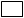 ရိွလွ်င္၊အဲဒါေတြကဘာေတြလဲ      _ဇာတ္တိုက္ေလ႔က်င့္ခန္းမ်ားလုပ္ေဆာင္ျခင္းမ်ားရွိသည္ ။ေဘးျဖစ္ပြားေသာေနရာတြင္ နိမ့္ပါးေသာ သက္ေရာက္မႈ ႏွင့္ သက္ေရာက္မႈ ျမင့္မားမႈတို႔အတြက္ ရပ္ရြာလူထု ႏိုးၾကား တက္ၾကြလာေစရန္ လံႈေဆာ္မႈမ်ား လုပ္ေဆာင္ရန္ အရင္းအျမစ္မ်ား အသံုုးျပဳ၍ ခ်က္ခ်င္း လုပ္ေဆာင္ႏိုင္ေသာ နည္းလမ္းမ်ားရွိပါသလား။  √ ရွိ                 မရွိရိွလွ်င္၊အဲဒါေတြကဘာေတြလဲ      _ေဘးအႏၲရာယ္္ဆိုင္ရာ ေဟာေျပာပြဲမ်ားျပဳလုပ္ျခင္းမ်ားရွိသည္ ။အေရးေပၚတုန္႔ျပန္ေရးေဆာင္ရြက္ခ်က္မ်ားစစ္တမ္းေကာက္ယူသည့္အဖြဲ႔မွမွတ္ရန္။အားသာခ်က္မ်ား။  ေဘးအႏၲရာယ္ႏွင့္ပါတ္သပ္သည္႕ အစည္းအေဝးမ်ား ၊ သတင္းအခ်က္အလက္မွ်ေဝျခင္းမ်ား                         ျပဳလုပ္ျခင္းမ်ားရွိသည္ ။ အားနည္းခ်က္မ်ား။ ကေလးငယ္မ်ား၊ အသက္ႀကီးပိုင္းမ်ားပါဝင္မွဳ႕ေလ်ာ႔နည္းသည္ ။အႀကံျပဳခ်က္မ်ား။ ေက်းရြာအတြင္း အပိုင္းမ်ားခြဲ၍ ေဘးအႏၲရာယ္ႏွင့္ပါတ္သပ္သည္႕ အသိပညာေပးလုပ္ငန္းမ်ား ၊ ေဘးအႏၲရာယ္ဆိုင္ရာ စီမံခန္႕ခြဲေရးေကာ္မတီမွ သင္တန္းရရွိထားသူမ်ားကျပန္လည္းမွ်ေဝျခင္းႏွင့္ ေကာ္မတီဝင္းမ်ားႏွင့္ေက်းရြာလူထုအားလည္း သင္တန္းမ်ားထပ္မံေပးျခင္းမ်ားလိုအပ္သည္ ။အႏၱရာယ္ျပေျမပံုကို အသံုးျပဳျခင္းျဖင့္ အေရးေပၚတုန္႔ျပန္မႈမ်ားျပဳလုပ္ပါသလား။           ရွိ        √   မရွိိရွိလ်ွင္။ဘယ္လိုလဲဆံုးျဖတ္ခ်က္ခ်မွတ္ျခင္း၊အစီအစဥ္မ်ားေရးဆြဲျခင္းတို႔ေဆာင္ရြက္ရာတြင္အမ်ိဳးမ်ိဴးေသာအခ်ိန္ကာလသတ္မွတ္ခ်က္တို႔တြင္သတင္းအခ်က္အလက္မ်ားအားေခ်ာေမြ႔စြာေပါင္းစပ္အသံုးျပဳပါသလား။ ( ဥပမာ- သတင္း ရယူျခင္း၊ ေန႔စဥ္၊ ၁၀ ရက္ တစ္ၾကိ္မ္၊ လစဥ္၊ ရာသီအလိုက္ခန္႔မွန္းခ်က္မ်ားႏွင့္ ရာသီဥတု ေျပာင္းလဲမႈ ျဖစ္စဥ္တို႔ …စသည္ျဖင့္)                     √ ရွိ               မရွိရွိလ်ွင္။ဘယ္လိုလဲ     -ေန႕စဥ္ေရဒီယို၊ စေလာင္းတို႕မွမိုးေလဝသသတင္းနားေထာင္းျခင္းျဖင္႔ လုပ္ေဆာင္သည္။ဆံုးျဖတ္ခ်က္ခ်မွတ္သူမ်ား၊ ထိခိုက္လြယ္သူမ်ားႏွင့္ က႑မ်ား သည္ ေဘးအႏၱရာယ္အလိုက္ အဆင့္တိုင္းအတြက္ ၾကိဳတင္သတိေပးလုပ္ငန္းမ်ားေဆာင္ရြက္ရာတြင္ လိုအပ္ေသာ သတ္မွတ္ခ်က္မ်ား ျပဳလုပ္ပါသလား။   √ရွိ          မရွိျပဳလုပ္ပါလွ်င္၊ ဘာေတြလုပ္ေဆာင္ပါသလဲ။    _ေက်းရြာေဘးအႏၲရာယ္ႀကိဳတင္သတိေပးေကာ္မတီမ်ားဖြဲ႕စည္းထားရွိျခင္းျဖင့္ေဆာင္ရြက္သည္။__________________________________________________________________________________အမ်ိဳးမ်ိဳးေသာေဘးအႏၱရာယ္ျပင္းအားႏွင့္သက္ေရာက္မႈအမ်ိဳးမ်ိဳးတို႔ ( အလယ္အလတ္၊ျပင္းထန္ေသာ၊အဆိုးဝါးဆံုး)၊ေဘးအႏၱရာယ္တစ္ခုအတြက္ သတ္မွတ္၍ လိုအပ္ေသာ လုပ္ေဆာင္ခ်က္မ်ားျပဳလုပ္ပါသလား၊ အမ်ိဴးမ်ိဴးေသာ ထိခိုက္လြယ္မႈမ်ားအတြက္ ခ်က္ခ်င္းလုပ္ေဆာင္ခ်က္မ်ား ျပဳလုပ္ပါသလား။    √ရွိ            မရွိျပဳလုပ္ပါလွ်င္၊ဘာေတြလုပ္ေဆာင္ပါသလဲ။    _ဇတ္တိုက္ေလ႕က်င့္ခန္းျပဳလုပ္ျခင္းမ်ားရွိသည္ ။ၾကိဳတင္သတိေပးအခ်က္အလက္မ်ားရရွိႏိုင္ေစရန္လိုအပ္ေသာအရင္းအျမစ္မ်ားအားခ်က္ခ်င္းအသံုးျပဳႏိုင္ရန္နည္းလမ္းမ်ားရွိပါသလား။    √ ရွိ                မရွိရွိလွ်င္၊အဲဒါေတြကဘာေတြလဲ      _စေလာင္း၊ ေရဒီယို တို႕မွရႏိုင္သည္ ။ဆံုးျဖတ္ခ်က္ခ်မွတ္သူမ်ား၊ ထိခိုက္လြယ္သူမ်ား အေနျဖင့္ သက္ေရာက္မႈျမင့္မားေသာလုပ္ေဆာင္ခ်က္မ်ား၊သက္ေရာက္မႈနိမ့္ပါးေသာေဘးအႏၱရာယ္မ်ား၊အျဖစ္အပ်က္မ်ားသတ္မွတ္ထားမႈမ်ားရွိပါသလား။     √ ရွိ            မရွိရွိလွ်င္၊ အဲဒါေတြကဘာေတြလဲ      _ျပင္းအားေပၚမူတည္၍ ဖြဲ႕စည္းထားေသာ ေကာ္မတီမ်ားက ေဆာင္ရြက္ေပးျခင္းမ်ားျပဳလုပ္သည္။ရပ္ရြာလူထုအတြင္းေဘးအႏၱရာယ္အေပၚထင္ျမင္ယူဆခ်က္ႏွင့္ထိခိုက္လြယ္သူမ်ားအၾကားအဆင္သင့္ျဖစ္ေစသည့္လုပ္ေဆာင္ခ်က္မ်ားရွိပါသလား။             √ ရွိ            မရွိရိွလွ်င္၊အဲဒါေတြကဘာေတြလဲ      _ဇာတ္တိုက္ေလ႔က်င့္ခန္းမ်ားလုပ္ေဆာင္ျခင္းမ်ားရွိသည္ ။ေဘးျဖစ္ပြားေသာေနရာတြင္ နိမ့္ပါးေသာ သက္ေရာက္မႈ ႏွင့္ သက္ေရာက္မႈ ျမင့္မားမႈတို႔အတြက္ ရပ္ရြာလူထု ႏိုးၾကား တက္ၾကြလာေစရန္ လံႈေဆာ္မႈမ်ား လုပ္ေဆာင္ရန္ အရင္းအျမစ္မ်ား အသံုုးျပဳ၍ ခ်က္ခ်င္း လုပ္ေဆာင္ႏိုင္ေသာ နည္းလမ္းမ်ားရွိပါသလား။  √ ရွိ                 မရွိရိွလွ်င္၊အဲဒါေတြကဘာေတြလဲ      _ေဘးအႏၲရာယ္္ဆိုင္ရာ ေဟာေျပာပြဲမ်ားျပဳလုပ္ျခင္းမ်ားရွိသည္ ။အေရးေပၚတုန္႔ျပန္ေရးေဆာင္ရြက္ခ်က္မ်ားစစ္တမ္းေကာက္ယူသည့္အဖြဲ႔မွမွတ္ရန္။အားသာခ်က္မ်ား။  ေဘးအႏၲရာယ္ႏွင့္ပါတ္သပ္သည္႕ အစည္းအေဝးမ်ား ၊ သတင္းအခ်က္အလက္မွ်ေဝျခင္းမ်ား                         ျပဳလုပ္ျခင္းမ်ားရွိသည္ ။ အားနည္းခ်က္မ်ား။ ကေလးငယ္မ်ား၊ အသက္ႀကီးပိုင္းမ်ားပါဝင္မွဳ႕ေလ်ာ႔နည္းသည္ ။အႀကံျပဳခ်က္မ်ား။ ေက်းရြာအတြင္း အပိုင္းမ်ားခြဲ၍ ေဘးအႏၲရာယ္ႏွင့္ပါတ္သပ္သည္႕ အသိပညာေပးလုပ္ငန္းမ်ား ၊ ေဘးအႏၲရာယ္ဆိုင္ရာ စီမံခန္႕ခြဲေရးေကာ္မတီမွ သင္တန္းရရွိထားသူမ်ားကျပန္လည္းမွ်ေဝျခင္းႏွင့္ ေကာ္မတီဝင္းမ်ားႏွင့္ေက်းရြာလူထုအားလည္း သင္တန္းမ်ားထပ္မံေပးျခင္းမ်ားလိုအပ္သည္ ။အႏၱရာယ္ျပေျမပံုကို အသံုးျပဳျခင္းျဖင့္ အေရးေပၚတုန္႔ျပန္မႈမ်ားျပဳလုပ္ပါသလား။           ရွိ        √   မရွိိရွိလ်ွင္။ဘယ္လိုလဲဆံုးျဖတ္ခ်က္ခ်မွတ္ျခင္း၊အစီအစဥ္မ်ားေရးဆြဲျခင္းတို႔ေဆာင္ရြက္ရာတြင္အမ်ိဳးမ်ိဴးေသာအခ်ိန္ကာလသတ္မွတ္ခ်က္တို႔တြင္သတင္းအခ်က္အလက္မ်ားအားေခ်ာေမြ႔စြာေပါင္းစပ္အသံုးျပဳပါသလား။ ( ဥပမာ- သတင္း ရယူျခင္း၊ ေန႔စဥ္၊ ၁၀ ရက္ တစ္ၾကိ္မ္၊ လစဥ္၊ ရာသီအလိုက္ခန္႔မွန္းခ်က္မ်ားႏွင့္ ရာသီဥတု ေျပာင္းလဲမႈ ျဖစ္စဥ္တို႔ …စသည္ျဖင့္)                     √ ရွိ               မရွိရွိလ်ွင္။ဘယ္လိုလဲ     -ေန႕စဥ္ေရဒီယို၊ စေလာင္းတို႕မွမိုးေလဝသသတင္းနားေထာင္းျခင္းျဖင္႔ လုပ္ေဆာင္သည္။ဆံုးျဖတ္ခ်က္ခ်မွတ္သူမ်ား၊ ထိခိုက္လြယ္သူမ်ားႏွင့္ က႑မ်ား သည္ ေဘးအႏၱရာယ္အလိုက္ အဆင့္တိုင္းအတြက္ ၾကိဳတင္သတိေပးလုပ္ငန္းမ်ားေဆာင္ရြက္ရာတြင္ လိုအပ္ေသာ သတ္မွတ္ခ်က္မ်ား ျပဳလုပ္ပါသလား။   √ရွိ          မရွိျပဳလုပ္ပါလွ်င္၊ ဘာေတြလုပ္ေဆာင္ပါသလဲ။    _ေက်းရြာေဘးအႏၲရာယ္ႀကိဳတင္သတိေပးေကာ္မတီမ်ားဖြဲ႕စည္းထားရွိျခင္းျဖင့္ေဆာင္ရြက္သည္။__________________________________________________________________________________အမ်ိဳးမ်ိဳးေသာေဘးအႏၱရာယ္ျပင္းအားႏွင့္သက္ေရာက္မႈအမ်ိဳးမ်ိဳးတို႔ ( အလယ္အလတ္၊ျပင္းထန္ေသာ၊အဆိုးဝါးဆံုး)၊ေဘးအႏၱရာယ္တစ္ခုအတြက္ သတ္မွတ္၍ လိုအပ္ေသာ လုပ္ေဆာင္ခ်က္မ်ားျပဳလုပ္ပါသလား၊ အမ်ိဴးမ်ိဴးေသာ ထိခိုက္လြယ္မႈမ်ားအတြက္ ခ်က္ခ်င္းလုပ္ေဆာင္ခ်က္မ်ား ျပဳလုပ္ပါသလား။    √ရွိ            မရွိျပဳလုပ္ပါလွ်င္၊ဘာေတြလုပ္ေဆာင္ပါသလဲ။    _ဇတ္တိုက္ေလ႕က်င့္ခန္းျပဳလုပ္ျခင္းမ်ားရွိသည္ ။ၾကိဳတင္သတိေပးအခ်က္အလက္မ်ားရရွိႏိုင္ေစရန္လိုအပ္ေသာအရင္းအျမစ္မ်ားအားခ်က္ခ်င္းအသံုးျပဳႏိုင္ရန္နည္းလမ္းမ်ားရွိပါသလား။    √ ရွိ                မရွိရွိလွ်င္၊အဲဒါေတြကဘာေတြလဲ      _စေလာင္း၊ ေရဒီယို တို႕မွရႏိုင္သည္ ။ဆံုးျဖတ္ခ်က္ခ်မွတ္သူမ်ား၊ ထိခိုက္လြယ္သူမ်ား အေနျဖင့္ သက္ေရာက္မႈျမင့္မားေသာလုပ္ေဆာင္ခ်က္မ်ား၊သက္ေရာက္မႈနိမ့္ပါးေသာေဘးအႏၱရာယ္မ်ား၊အျဖစ္အပ်က္မ်ားသတ္မွတ္ထားမႈမ်ားရွိပါသလား။     √ ရွိ            မရွိရွိလွ်င္၊ အဲဒါေတြကဘာေတြလဲ      _ျပင္းအားေပၚမူတည္၍ ဖြဲ႕စည္းထားေသာ ေကာ္မတီမ်ားက ေဆာင္ရြက္ေပးျခင္းမ်ားျပဳလုပ္သည္။ရပ္ရြာလူထုအတြင္းေဘးအႏၱရာယ္အေပၚထင္ျမင္ယူဆခ်က္ႏွင့္ထိခိုက္လြယ္သူမ်ားအၾကားအဆင္သင့္ျဖစ္ေစသည့္လုပ္ေဆာင္ခ်က္မ်ားရွိပါသလား။             √ ရွိ            မရွိရိွလွ်င္၊အဲဒါေတြကဘာေတြလဲ      _ဇာတ္တိုက္ေလ႔က်င့္ခန္းမ်ားလုပ္ေဆာင္ျခင္းမ်ားရွိသည္ ။ေဘးျဖစ္ပြားေသာေနရာတြင္ နိမ့္ပါးေသာ သက္ေရာက္မႈ ႏွင့္ သက္ေရာက္မႈ ျမင့္မားမႈတို႔အတြက္ ရပ္ရြာလူထု ႏိုးၾကား တက္ၾကြလာေစရန္ လံႈေဆာ္မႈမ်ား လုပ္ေဆာင္ရန္ အရင္းအျမစ္မ်ား အသံုုးျပဳ၍ ခ်က္ခ်င္း လုပ္ေဆာင္ႏိုင္ေသာ နည္းလမ္းမ်ားရွိပါသလား။  √ ရွိ                 မရွိရိွလွ်င္၊အဲဒါေတြကဘာေတြလဲ      _ေဘးအႏၲရာယ္္ဆိုင္ရာ ေဟာေျပာပြဲမ်ားျပဳလုပ္ျခင္းမ်ားရွိသည္ ။အေရးေပၚတုန္႔ျပန္ေရးေဆာင္ရြက္ခ်က္မ်ားစစ္တမ္းေကာက္ယူသည့္အဖြဲ႔မွမွတ္ရန္။အားသာခ်က္မ်ား။  ေဘးအႏၲရာယ္ႏွင့္ပါတ္သပ္သည္႕ အစည္းအေဝးမ်ား ၊ သတင္းအခ်က္အလက္မွ်ေဝျခင္းမ်ား                         ျပဳလုပ္ျခင္းမ်ားရွိသည္ ။ အားနည္းခ်က္မ်ား။ ကေလးငယ္မ်ား၊ အသက္ႀကီးပိုင္းမ်ားပါဝင္မွဳ႕ေလ်ာ႔နည္းသည္ ။အႀကံျပဳခ်က္မ်ား။ ေက်းရြာအတြင္း အပိုင္းမ်ားခြဲ၍ ေဘးအႏၲရာယ္ႏွင့္ပါတ္သပ္သည္႕ အသိပညာေပးလုပ္ငန္းမ်ား ၊ ေဘးအႏၲရာယ္ဆိုင္ရာ စီမံခန္႕ခြဲေရးေကာ္မတီမွ သင္တန္းရရွိထားသူမ်ားကျပန္လည္းမွ်ေဝျခင္းႏွင့္ ေကာ္မတီဝင္းမ်ားႏွင့္ေက်းရြာလူထုအားလည္း သင္တန္းမ်ားထပ္မံေပးျခင္းမ်ားလိုအပ္သည္ ။(၉) သံုးသပ္ခ်က္မ်ား(၉) သံုးသပ္ခ်က္မ်ား(၉) သံုးသပ္ခ်က္မ်ားျမိဳ႔နယ္သဘာဝေဘးစီမံခန္႔႔ခြဲမႈေကာ္မတီ၊ျမိဳ႕နယ္မိုးေလဝသႏွင္ဇလေဗဒဦးစီးဌာန၊ကယ္ဆယ္ေရးဦးစီးဌာနတို႔ကိုေလ့လာသံုးသပ္မႈမ်ားျပဳလုပ္ရန္နည္းလမ္းမ်ားရွိပါသလား၊     √    ရွိ                  မရွိရွိပါက။နည္းလမ္းမ်ားအားေဖာ္ျပပါ    _ေပးပို႕ေသာသတင္းအခ်က္အလက္မ်ားမွန္ကန္မွဳ႕ရွိ/မရွိ    -ကယ္ဆယ္ေရးလုပ္ငန္းမ်ားအခ်ိန္ႏွင့္တေျပးညီ ေဆာင္ရြက္မွဳ႕ရွိ/မရွိတို႕ကို ဆန္းစစ္ႏိုင္သည္ ။ေလ့လာသံုးသပ္ခ်က္မ်ားပံုမွန္လက္ခံႏိုင္ရန္ျမိဳ႔နယ္သဘာဝေဘးစီမံခန္႔႔ခြဲမႈေကာ္မတီ၊ျမိဳ႕နယ္မိုးေလဝသႏွင္ဇလေဗဒဦးစီးဌာန၊ကယ္ဆယ္ေရးဦးစီးဌာနတို႔တြင္တာဝန္ေပးထားသူမ်ားရွိပါသလား။              ရွိ                   √ မရွိရွိလွ်င္၊တာဝန္ေပးထားသူမ်ားအားေဖာ္ျပပါ။___________________________________________________________________________________________________________________________________________မည္ကဲ့သို႔မၾကာခဏဆက္သြယ္သံုးသပ္ပါသလဲ။__________________________________________________________________________________________________________________________________ျမိဳ႔နယ္သဘာဝေဘးစီမံခန္႔႔ခြဲမႈေကာ္မတီ၊ျမိဳ႕နယ္မိုးေလဝသႏွင္ဇလေဗဒဦးစီးဌာန၊ကယ္ဆယ္ေရးဦးစီးဌာနတို႔မွတုန္႔ျပန္မႈမ်ားရွိပါသလား။            ရွိ                √  မရွိရွိလွ်င္၊အေသးစိတ္ေရးသားေဖာ္ျပပါ၊________________________________________________________________သံုးသပ္ခ်က္မ်ားေစာလ်င္စြာျပဳလုပ္ျခင္းအေပၚတြင္ၾကိဳတင္သတိေပးခ်က္/ ေဘးအႏၱရာယ္သတင္းအခ်က္အလက္လက္ခံရရွိမႈတြင္တိုးတက္မႈမ်ားရွိပါသလား။ရွိမရွိရွိလွ်င္၊အေသးစိတ္ေရးသားေဖာ္ျပပါ_______________________________________________________________သံုးသပ္ခ်က္မ်ားျပဳလုပ္ရာတြင္စစ္တမ္းေကာက္ယူသည့္အဖြဲ႔မွမွတ္ရန္။အားသာခ်က္မ်ား။   ၿမိဳ႕နယ္အဆင့္ ႏွင့္ေက်းရြာအုပ္ခ်ဳပ္ေရးေကာ္မတီမ်ားေတြ႕ဆံုမွဳ႕ရွိ၍သတင္းအခ်က္အလက္မ်ား                           တိက်ရန္ေဆာင္ရြက္မွဳ႕ရွိေၾကာင္းသိရသည္ ။ အားနည္းခ်က္မ်ား။ ေက်းရြာသို႕ျပန္လည္ျဖန္႕ျဖဴးရာတြင္ မျပည္႕စံုမွဳ႕မ်ားရွိေနသည္။အႀကံျပဳခ်က္မ်ား။ သတင္းအခ်က္အလက္ျဖန္႕ျဖဴးျခင္းႏွင့္ပါတ္သပ္သည္႕ စနစ္မ်ားေက်းရြာလူထုမ်ားအားလံုးသိရွိေစ                       ရန္အသိပညာေပးလုပ္ငန္းမ်ားျပဳလုပ္သင္႔သည္ ။ျမိဳ႔နယ္သဘာဝေဘးစီမံခန္႔႔ခြဲမႈေကာ္မတီ၊ျမိဳ႕နယ္မိုးေလဝသႏွင္ဇလေဗဒဦးစီးဌာန၊ကယ္ဆယ္ေရးဦးစီးဌာနတို႔ကိုေလ့လာသံုးသပ္မႈမ်ားျပဳလုပ္ရန္နည္းလမ္းမ်ားရွိပါသလား၊     √    ရွိ                  မရွိရွိပါက။နည္းလမ္းမ်ားအားေဖာ္ျပပါ    _ေပးပို႕ေသာသတင္းအခ်က္အလက္မ်ားမွန္ကန္မွဳ႕ရွိ/မရွိ    -ကယ္ဆယ္ေရးလုပ္ငန္းမ်ားအခ်ိန္ႏွင့္တေျပးညီ ေဆာင္ရြက္မွဳ႕ရွိ/မရွိတို႕ကို ဆန္းစစ္ႏိုင္သည္ ။ေလ့လာသံုးသပ္ခ်က္မ်ားပံုမွန္လက္ခံႏိုင္ရန္ျမိဳ႔နယ္သဘာဝေဘးစီမံခန္႔႔ခြဲမႈေကာ္မတီ၊ျမိဳ႕နယ္မိုးေလဝသႏွင္ဇလေဗဒဦးစီးဌာန၊ကယ္ဆယ္ေရးဦးစီးဌာနတို႔တြင္တာဝန္ေပးထားသူမ်ားရွိပါသလား။              ရွိ                   √ မရွိရွိလွ်င္၊တာဝန္ေပးထားသူမ်ားအားေဖာ္ျပပါ။___________________________________________________________________________________________________________________________________________မည္ကဲ့သို႔မၾကာခဏဆက္သြယ္သံုးသပ္ပါသလဲ။__________________________________________________________________________________________________________________________________ျမိဳ႔နယ္သဘာဝေဘးစီမံခန္႔႔ခြဲမႈေကာ္မတီ၊ျမိဳ႕နယ္မိုးေလဝသႏွင္ဇလေဗဒဦးစီးဌာန၊ကယ္ဆယ္ေရးဦးစီးဌာနတို႔မွတုန္႔ျပန္မႈမ်ားရွိပါသလား။            ရွိ                √  မရွိရွိလွ်င္၊အေသးစိတ္ေရးသားေဖာ္ျပပါ၊________________________________________________________________သံုးသပ္ခ်က္မ်ားေစာလ်င္စြာျပဳလုပ္ျခင္းအေပၚတြင္ၾကိဳတင္သတိေပးခ်က္/ ေဘးအႏၱရာယ္သတင္းအခ်က္အလက္လက္ခံရရွိမႈတြင္တိုးတက္မႈမ်ားရွိပါသလား။ရွိမရွိရွိလွ်င္၊အေသးစိတ္ေရးသားေဖာ္ျပပါ_______________________________________________________________သံုးသပ္ခ်က္မ်ားျပဳလုပ္ရာတြင္စစ္တမ္းေကာက္ယူသည့္အဖြဲ႔မွမွတ္ရန္။အားသာခ်က္မ်ား။   ၿမိဳ႕နယ္အဆင့္ ႏွင့္ေက်းရြာအုပ္ခ်ဳပ္ေရးေကာ္မတီမ်ားေတြ႕ဆံုမွဳ႕ရွိ၍သတင္းအခ်က္အလက္မ်ား                           တိက်ရန္ေဆာင္ရြက္မွဳ႕ရွိေၾကာင္းသိရသည္ ။ အားနည္းခ်က္မ်ား။ ေက်းရြာသို႕ျပန္လည္ျဖန္႕ျဖဴးရာတြင္ မျပည္႕စံုမွဳ႕မ်ားရွိေနသည္။အႀကံျပဳခ်က္မ်ား။ သတင္းအခ်က္အလက္ျဖန္႕ျဖဴးျခင္းႏွင့္ပါတ္သပ္သည္႕ စနစ္မ်ားေက်းရြာလူထုမ်ားအားလံုးသိရွိေစ                       ရန္အသိပညာေပးလုပ္ငန္းမ်ားျပဳလုပ္သင္႔သည္ ။ျမိဳ႔နယ္သဘာဝေဘးစီမံခန္႔႔ခြဲမႈေကာ္မတီ၊ျမိဳ႕နယ္မိုးေလဝသႏွင္ဇလေဗဒဦးစီးဌာန၊ကယ္ဆယ္ေရးဦးစီးဌာနတို႔ကိုေလ့လာသံုးသပ္မႈမ်ားျပဳလုပ္ရန္နည္းလမ္းမ်ားရွိပါသလား၊     √    ရွိ                  မရွိရွိပါက။နည္းလမ္းမ်ားအားေဖာ္ျပပါ    _ေပးပို႕ေသာသတင္းအခ်က္အလက္မ်ားမွန္ကန္မွဳ႕ရွိ/မရွိ    -ကယ္ဆယ္ေရးလုပ္ငန္းမ်ားအခ်ိန္ႏွင့္တေျပးညီ ေဆာင္ရြက္မွဳ႕ရွိ/မရွိတို႕ကို ဆန္းစစ္ႏိုင္သည္ ။ေလ့လာသံုးသပ္ခ်က္မ်ားပံုမွန္လက္ခံႏိုင္ရန္ျမိဳ႔နယ္သဘာဝေဘးစီမံခန္႔႔ခြဲမႈေကာ္မတီ၊ျမိဳ႕နယ္မိုးေလဝသႏွင္ဇလေဗဒဦးစီးဌာန၊ကယ္ဆယ္ေရးဦးစီးဌာနတို႔တြင္တာဝန္ေပးထားသူမ်ားရွိပါသလား။              ရွိ                   √ မရွိရွိလွ်င္၊တာဝန္ေပးထားသူမ်ားအားေဖာ္ျပပါ။___________________________________________________________________________________________________________________________________________မည္ကဲ့သို႔မၾကာခဏဆက္သြယ္သံုးသပ္ပါသလဲ။__________________________________________________________________________________________________________________________________ျမိဳ႔နယ္သဘာဝေဘးစီမံခန္႔႔ခြဲမႈေကာ္မတီ၊ျမိဳ႕နယ္မိုးေလဝသႏွင္ဇလေဗဒဦးစီးဌာန၊ကယ္ဆယ္ေရးဦးစီးဌာနတို႔မွတုန္႔ျပန္မႈမ်ားရွိပါသလား။            ရွိ                √  မရွိရွိလွ်င္၊အေသးစိတ္ေရးသားေဖာ္ျပပါ၊________________________________________________________________သံုးသပ္ခ်က္မ်ားေစာလ်င္စြာျပဳလုပ္ျခင္းအေပၚတြင္ၾကိဳတင္သတိေပးခ်က္/ ေဘးအႏၱရာယ္သတင္းအခ်က္အလက္လက္ခံရရွိမႈတြင္တိုးတက္မႈမ်ားရွိပါသလား။ရွိမရွိရွိလွ်င္၊အေသးစိတ္ေရးသားေဖာ္ျပပါ_______________________________________________________________သံုးသပ္ခ်က္မ်ားျပဳလုပ္ရာတြင္စစ္တမ္းေကာက္ယူသည့္အဖြဲ႔မွမွတ္ရန္။အားသာခ်က္မ်ား။   ၿမိဳ႕နယ္အဆင့္ ႏွင့္ေက်းရြာအုပ္ခ်ဳပ္ေရးေကာ္မတီမ်ားေတြ႕ဆံုမွဳ႕ရွိ၍သတင္းအခ်က္အလက္မ်ား                           တိက်ရန္ေဆာင္ရြက္မွဳ႕ရွိေၾကာင္းသိရသည္ ။ အားနည္းခ်က္မ်ား။ ေက်းရြာသို႕ျပန္လည္ျဖန္႕ျဖဴးရာတြင္ မျပည္႕စံုမွဳ႕မ်ားရွိေနသည္။အႀကံျပဳခ်က္မ်ား။ သတင္းအခ်က္အလက္ျဖန္႕ျဖဴးျခင္းႏွင့္ပါတ္သပ္သည္႕ စနစ္မ်ားေက်းရြာလူထုမ်ားအားလံုးသိရွိေစ                       ရန္အသိပညာေပးလုပ္ငန္းမ်ားျပဳလုပ္သင္႔သည္ ။အႏွစ္ခ်ဳပ္လမ္းညႊန္ခ်က္မ်ား၁။ေဘးျဖစ္ႏိုင္ေခ်ဗဟုသုတ၂။ေဒသတြင္းအႏၱရာယ္မ်ားကိုေစာင့္ၾကည့္ေလ့လာျခင္း၃။ဆက္သြယ္ေရးႏွင့္ပူးေပါင္းေဆာင္ရြက္ေရးနည္းလမ္းမ်ား၄။ၾကိဳတင္သတိေပးခ်က္မ်ားကိုလက္ခံၿခင္း။၅။ေဒသတြင္းေဘးအႏၱရာယ္မ်ားၾကိဳတင္သတိေပးမႈမ်ားအားေစာင့္ၾကည့္ေလ့လာၿခင္း။၆။ၾကိဳတင္သတိေပးခ်က္မ်ားထုတ္ၿပန္ေပးပို႔ျခင္း။၇။ရပ္ရြာလူထုၾကိဳတင္ျပင္ဆင္ျခင္း၈။အေရးေပၚတုန္႔ျပန္ေရးေဆာင္ရြက္ခ်က္မ်ား၉။သံုးသပ္ခ်က္မ်ားအဓိကထင္ျမင္သံုးသပ္ခ်က္မ်ားေလ့လာသံုးသပ္သူမ်ား၏လက္မွတ္မ်ားေလ့လာသံုးသပ္သည့္ရက္စြဲစီမံကိန္းအမည္/ ေနရာရာသီဥတုဆိုးရြားလာမႈႏွင့္ ေဘးအႏၱရာယ္မ်ားက်ေရာက္ လာမႈအေပၚခံႏိုင္ရည္စြမ္းတည္ေဆာက္ျခင္းႏွင့္လိုက္ေလ်ာ ညီေထြစြာ ေနထိုင္ျခင္း စီမံခ်က္ / ေက်ာက္ျဖဴမိတ္ဖက္အဖဲြ႕အစည္းမ်ားပလန္ျမန္မာ၊ လူမႈဖြံ႕ၿဖိဳးတိုးတက္ေရးအသင္းမိတ္ဖက္အဖဲြ႕အစည္းမ်ားပလန္ျမန္မာ၊ လူမႈဖြံ႕ၿဖိဳးတိုးတက္ေရးအသင္းမိတ္ဖက္အဖဲြ႕အစည္းမ်ားပလန္ျမန္မာ၊ လူမႈဖြံ႕ၿဖိဳးတိုးတက္ေရးအသင္းစီမံကိန္းအေၾကာင္းအက်ဥ္း
လူမႈဖြံ႕ၿဖိဳးတိုးတက္ေရး အသင္း သည္ေက်ာက္ျဖဴၿမိဳ႕နယ္အတြင္း “ ရာသီဥတုဆိုးရြားလာမႈႏွင့္ေဘးအႏၲရာယ္မ်ားက် ေရာက္လာမႈ အေပၚခံႏိုင္ရည္စြမ္း တည္ေဆာက္ျခင္းႏွင့္ လိုက္ေလ်ာညီေထြစြာေနထိုင္ျခင္း (BRACED) ” စီမံခ်က္ကို အေကာင္အထည္ေဖာ္ ေဆာင္ရြက္လ်က္ရွိေသာအဖြဲ႕အစည္းတစ္ဖြဲ႕ျဖစ္ပါသည္။ ၄င္းစီမံကိန္းမွျပဳလုပ္ေနေသာျပန္လည္ ရုန္းထႏိုင္စြမ္းအစီအစဥ္တစ္ရပ္ျဖစ္ေသာေက်းရြာအတြင္းေဘးအႏၱရာယ္တစ္ခုက်ေရာက္ပါကခိုလံႈရာအေဆာက္အားျပဳျပင္ရာတြင္သဘာ၀ပတ္ဝန္း က်င္၊ေရွးေဟာင္းအေမြအႏွစ္မ်ားႏွင့္ပတ္ဝန္းက်င္ညစ္ညမ္းမႈမ်ားရွိမရွိသိရွိေစရန္အတြက္ ဤသဘာဝပတ္ ဝန္းက်င္ ဆန္းစစ္ေလ့လာျခင္း ပံုစံအားထုတ္ႏုတ္သံုးစြဲျခင္းျဖစ္ပါသည္။စီမံကိန္းအေၾကာင္းအက်ဥ္း
လူမႈဖြံ႕ၿဖိဳးတိုးတက္ေရး အသင္း သည္ေက်ာက္ျဖဴၿမိဳ႕နယ္အတြင္း “ ရာသီဥတုဆိုးရြားလာမႈႏွင့္ေဘးအႏၲရာယ္မ်ားက် ေရာက္လာမႈ အေပၚခံႏိုင္ရည္စြမ္း တည္ေဆာက္ျခင္းႏွင့္ လိုက္ေလ်ာညီေထြစြာေနထိုင္ျခင္း (BRACED) ” စီမံခ်က္ကို အေကာင္အထည္ေဖာ္ ေဆာင္ရြက္လ်က္ရွိေသာအဖြဲ႕အစည္းတစ္ဖြဲ႕ျဖစ္ပါသည္။ ၄င္းစီမံကိန္းမွျပဳလုပ္ေနေသာျပန္လည္ ရုန္းထႏိုင္စြမ္းအစီအစဥ္တစ္ရပ္ျဖစ္ေသာေက်းရြာအတြင္းေဘးအႏၱရာယ္တစ္ခုက်ေရာက္ပါကခိုလံႈရာအေဆာက္အားျပဳျပင္ရာတြင္သဘာ၀ပတ္ဝန္း က်င္၊ေရွးေဟာင္းအေမြအႏွစ္မ်ားႏွင့္ပတ္ဝန္းက်င္ညစ္ညမ္းမႈမ်ားရွိမရွိသိရွိေစရန္အတြက္ ဤသဘာဝပတ္ ဝန္းက်င္ ဆန္းစစ္ေလ့လာျခင္း ပံုစံအားထုတ္ႏုတ္သံုးစြဲျခင္းျဖစ္ပါသည္။စီမံကိန္းအေၾကာင္းအက်ဥ္း
လူမႈဖြံ႕ၿဖိဳးတိုးတက္ေရး အသင္း သည္ေက်ာက္ျဖဴၿမိဳ႕နယ္အတြင္း “ ရာသီဥတုဆိုးရြားလာမႈႏွင့္ေဘးအႏၲရာယ္မ်ားက် ေရာက္လာမႈ အေပၚခံႏိုင္ရည္စြမ္း တည္ေဆာက္ျခင္းႏွင့္ လိုက္ေလ်ာညီေထြစြာေနထိုင္ျခင္း (BRACED) ” စီမံခ်က္ကို အေကာင္အထည္ေဖာ္ ေဆာင္ရြက္လ်က္ရွိေသာအဖြဲ႕အစည္းတစ္ဖြဲ႕ျဖစ္ပါသည္။ ၄င္းစီမံကိန္းမွျပဳလုပ္ေနေသာျပန္လည္ ရုန္းထႏိုင္စြမ္းအစီအစဥ္တစ္ရပ္ျဖစ္ေသာေက်းရြာအတြင္းေဘးအႏၱရာယ္တစ္ခုက်ေရာက္ပါကခိုလံႈရာအေဆာက္အားျပဳျပင္ရာတြင္သဘာ၀ပတ္ဝန္း က်င္၊ေရွးေဟာင္းအေမြအႏွစ္မ်ားႏွင့္ပတ္ဝန္းက်င္ညစ္ညမ္းမႈမ်ားရွိမရွိသိရွိေစရန္အတြက္ ဤသဘာဝပတ္ ဝန္းက်င္ ဆန္းစစ္ေလ့လာျခင္း ပံုစံအားထုတ္ႏုတ္သံုးစြဲျခင္းျဖစ္ပါသည္။စီမံကိန္းအေၾကာင္းအက်ဥ္း
လူမႈဖြံ႕ၿဖိဳးတိုးတက္ေရး အသင္း သည္ေက်ာက္ျဖဴၿမိဳ႕နယ္အတြင္း “ ရာသီဥတုဆိုးရြားလာမႈႏွင့္ေဘးအႏၲရာယ္မ်ားက် ေရာက္လာမႈ အေပၚခံႏိုင္ရည္စြမ္း တည္ေဆာက္ျခင္းႏွင့္ လိုက္ေလ်ာညီေထြစြာေနထိုင္ျခင္း (BRACED) ” စီမံခ်က္ကို အေကာင္အထည္ေဖာ္ ေဆာင္ရြက္လ်က္ရွိေသာအဖြဲ႕အစည္းတစ္ဖြဲ႕ျဖစ္ပါသည္။ ၄င္းစီမံကိန္းမွျပဳလုပ္ေနေသာျပန္လည္ ရုန္းထႏိုင္စြမ္းအစီအစဥ္တစ္ရပ္ျဖစ္ေသာေက်းရြာအတြင္းေဘးအႏၱရာယ္တစ္ခုက်ေရာက္ပါကခိုလံႈရာအေဆာက္အားျပဳျပင္ရာတြင္သဘာ၀ပတ္ဝန္း က်င္၊ေရွးေဟာင္းအေမြအႏွစ္မ်ားႏွင့္ပတ္ဝန္းက်င္ညစ္ညမ္းမႈမ်ားရွိမရွိသိရွိေစရန္အတြက္ ဤသဘာဝပတ္ ဝန္းက်င္ ဆန္းစစ္ေလ့လာျခင္း ပံုစံအားထုတ္ႏုတ္သံုးစြဲျခင္းျဖစ္ပါသည္။ပတ္၀န္းက်င္ဆုိင္ရာျဒပ္စင္မ်ားပတ္၀န္းက်င္ဆုိင္ရာျဒပ္စင္မ်ားရွိမရွိသဘာ၀ပတ္၀န္းက်င္သဘာ၀ပတ္၀န္းက်င္သဘာ၀ပတ္၀န္းက်င္သဘာ၀ပတ္၀န္းက်င္စီမံကိန္းသည္တရားဥပေဒအရအကာကြယ္ေပးထားေသာဧရိယာအတြင္း (သုိ႔) အနီး အနား (သုိ႔) ယင္းသုိ႕သတ္မွတ္သင့္သည့္ေနရာမ်ားတြင္ေဆာင္ရြက္ေနရပါသလား။စီမံကိန္းသည္တရားဥပေဒအရအကာကြယ္ေပးထားေသာဧရိယာအတြင္း (သုိ႔) အနီး အနား (သုိ႔) ယင္းသုိ႕သတ္မွတ္သင့္သည့္ေနရာမ်ားတြင္ေဆာင္ရြက္ေနရပါသလား။စီမံကိန္းလုပ္ေဆာင္မႈသည္အပင္၊သက္ရွိမ်ဳိးစိတ္ေတြကုိအက်ဳိးသက္ေရာက္မႈရွိသလား။စီမံကိန္းလုပ္ေဆာင္မႈသည္အပင္၊သက္ရွိမ်ဳိးစိတ္ေတြကုိအက်ဳိးသက္ေရာက္မႈရွိသလား။စီမံကိန္းသည္မူလသစ္ေတာ၊လူလုပ္ေသာသစ္ေတာ၊ျခံေျမ၊စုိစြတ္ေသာေျမ၊ဒီေရေတာေျမ အနီးအနားမွာရွိေနလား။စီမံကိန္းသည္မူလသစ္ေတာ၊လူလုပ္ေသာသစ္ေတာ၊ျခံေျမ၊စုိစြတ္ေသာေျမ၊ဒီေရေတာေျမ အနီးအနားမွာရွိေနလား။စီမံကိန္းလုပ္ေဆာင္မႈ့သည္ေဘးဒဏ္ခံႏိုင္မႈကုိျဖစ္ေစေသာသစ္ေတာျဖဳန္းတီးမႈႏွင့္သဘာ၀အေလ့အထကုိေခါင္းပုံျဖတ္ေနသလား။စီမံကိန္းလုပ္ေဆာင္မႈ့သည္ေဘးဒဏ္ခံႏိုင္မႈကုိျဖစ္ေစေသာသစ္ေတာျဖဳန္းတီးမႈႏွင့္သဘာ၀အေလ့အထကုိေခါင္းပုံျဖတ္ေနသလား။စီမံကိန္းလုပ္ေဆာင္မႈသည္သစ္ေတာကေနသစ္ေတာမဲ့လုပ္ေဆာင္မႈ.အားျဖင့္သစ္ေတာဆုံးရွုံးေအာင္လုပ္ေနသလား။စီမံကိန္းလုပ္ေဆာင္မႈသည္သစ္ေတာကေနသစ္ေတာမဲ့လုပ္ေဆာင္မႈ.အားျဖင့္သစ္ေတာဆုံးရွုံးေအာင္လုပ္ေနသလား။စီမံကိန္းလုပ္ေဆာင္မႈသည္တိက်ေသာပထ၀ီအေနအထားေျပာင္းလဲမႈလုပ္ေနသလား။စီမံကိန္းလုပ္ေဆာင္မႈသည္တိက်ေသာပထ၀ီအေနအထားေျပာင္းလဲမႈလုပ္ေနသလား။စီမံကိန္းအစီအစဥ္မ်ားတုိးတက္မႈအတြက္ဟင္းသီးဟင္းရြက္ပင္မ်ားရွင္းလင္းသလုိျဖစ္ေန သလား။စီမံကိန္းအစီအစဥ္မ်ားတုိးတက္မႈအတြက္ဟင္းသီးဟင္းရြက္ပင္မ်ားရွင္းလင္းသလုိျဖစ္ေန သလား။စီမံကိန္း၏လုပ္ေဆာင္မႈသည္အပင္မ်ားမီးရိွဳ႕ျခင္းႏွင့္စုိက္ပ်ဳိးနယ္ေျမသစ္မ်ားအတြက္တုိး တက္မႈကုိေလ်ာ့က်ေစသလား။စီမံကိန္း၏လုပ္ေဆာင္မႈသည္အပင္မ်ားမီးရိွဳ႕ျခင္းႏွင့္စုိက္ပ်ဳိးနယ္ေျမသစ္မ်ားအတြက္တုိး တက္မႈကုိေလ်ာ့က်ေစသလား။စီမံကိန္းသည္အျခားမွလာေသာမ်ဳိးးစိတ္မ်ားႏွင့္အဆင္ေျပေနေသာသဘာ၀သက္ရွိစနစ္ကုိဖ်က္စီးေနသလား။စီမံကိန္းသည္အျခားမွလာေသာမ်ဳိးးစိတ္မ်ားႏွင့္အဆင္ေျပေနေသာသဘာ၀သက္ရွိစနစ္ကုိဖ်က္စီးေနသလား။ပင္လယ္ႏွင့္ေရေနဇီ၀သက္ရွိမ်ားေပၚတြင္သက္ေရာက္မႈရွိပါသလား။ပင္လယ္ႏွင့္ေရေနဇီ၀သက္ရွိမ်ားေပၚတြင္သက္ေရာက္မႈရွိပါသလား။ေရွးေဟာင္းအေမြအႏွစ္မ်ားေရွးေဟာင္းအေမြအႏွစ္မ်ားေရွးေဟာင္းအေမြအႏွစ္မ်ားေရွးေဟာင္းအေမြအႏွစ္မ်ားစီမံကိန္းသည္သမုိင္းႏွင့္ဆုိင္ေသာေရွးေဟာင္းသုေတသနနယ္ေျမဥပေဒအရတားျမစ္နယ္ေျမအနားမွာရွိေနလား။စီမံကိန္းသည္သမုိင္းႏွင့္ဆုိင္ေသာေရွးေဟာင္းသုေတသနနယ္ေျမဥပေဒအရတားျမစ္နယ္ေျမအနားမွာရွိေနလား။စီမံကိန္းသည္ေရွးေဟာင္းျမဳိ.မ်ားအျဖစ္ေဖၚျပေသာကမာၻအေမြအႏွစ္အျဖစ္ရွိေနလား။စီမံကိန္းသည္ေရွးေဟာင္းျမဳိ.မ်ားအျဖစ္ေဖၚျပေသာကမာၻအေမြအႏွစ္အျဖစ္ရွိေနလား။စီမံကိန္းလုပ္ေဆာင္မႈသည္ဘာသာေရးဆုိင္ရာအဖြဲ.အစည္း၊ဘုန္းေတာ္ႀကီးနယ္ေျမ၊ ဘုရားေက်ာင္းေတြကုိပ်က္စီးေစသလား။စီမံကိန္းလုပ္ေဆာင္မႈသည္ဘာသာေရးဆုိင္ရာအဖြဲ.အစည္း၊ဘုန္းေတာ္ႀကီးနယ္ေျမ၊ ဘုရားေက်ာင္းေတြကုိပ်က္စီးေစသလား။လူေတြရဲ့သုႆန္ေတြကုိအေႏွာင့္အယွက္ေပးေနသလား။လူေတြရဲ့သုႆန္ေတြကုိအေႏွာင့္အယွက္ေပးေနသလား။စီမံကိန္းလုပ္ေဆာင္မႈသည္ထင္ရွားေသာေနရာ၊အေဆာက္အဦး၊သတ္မွတ္ထားေသာအမ်ဳိး သားအေမြအႏွစ္ေတြကုိအက်ဳိးသက္ေရာက္ေစသလား။စီမံကိန္းလုပ္ေဆာင္မႈသည္ထင္ရွားေသာေနရာ၊အေဆာက္အဦး၊သတ္မွတ္ထားေသာအမ်ဳိး သားအေမြအႏွစ္ေတြကုိအက်ဳိးသက္ေရာက္ေစသလား။စီမံကိန္းလုပ္ေဆာင္မႈသည္ယဥ္ေက်းမႈ့၊အသက္ရွင္မႈ.ပုံစံ၊လူနည္းစုတုိင္းရင္းသားေတြရဲပုံစံကုိေျပာင္းလဲေစသလား။စီမံကိန္းလုပ္ေဆာင္မႈသည္ယဥ္ေက်းမႈ့၊အသက္ရွင္မႈ.ပုံစံ၊လူနည္းစုတုိင္းရင္းသားေတြရဲပုံစံကုိေျပာင္းလဲေစသလား။ညစ္ညမ္းမႈမ်ားမွ ကာကြယ္ျခင္းညစ္ညမ္းမႈမ်ားမွ ကာကြယ္ျခင္းညစ္ညမ္းမႈမ်ားမွ ကာကြယ္ျခင္းညစ္ညမ္းမႈမ်ားမွ ကာကြယ္ျခင္းစီမံကိန္းလုပ္ေဆာင္မႈမ်ားသည္ျမစ္ကမ္း၊စမ္းေခ်ာင္းေဘးတြင္လုပ္ေဆာင္ေနသလား။စီမံကိန္းလုပ္ေဆာင္မႈမ်ားသည္ျမစ္ကမ္း၊စမ္းေခ်ာင္းေဘးတြင္လုပ္ေဆာင္ေနသလား။စီမံကိန္းသည္ပုိးသတ္ေဆး၊ဓတ္ေျမၾသဇာ၊ဓာထုပစၥည္းသုံးၿပီးပေရာဂ်က္ဖြံ႕ၿဖဳိးဖို႕အတြက္လုပ္ျပီးေရႏွင့္ေျမကုိထိခုိက္ေစသလား။စီမံကိန္းသည္ပုိးသတ္ေဆး၊ဓတ္ေျမၾသဇာ၊ဓာထုပစၥည္းသုံးၿပီးပေရာဂ်က္ဖြံ႕ၿဖဳိးဖို႕အတြက္လုပ္ျပီးေရႏွင့္ေျမကုိထိခုိက္ေစသလား။စီမံကိန္းလုပ္ေဆာင္မႈသည္အေဆာက္အဦးေဆာက္ျခင္းမွဆူညံသံ၊အေသးစားေရ ကာတာ၊နံရံလုပ္ဖုိ႔အသုံးျပဳေသာပစၥည္းမ်ားသုံးျခင္း။စီမံကိန္းလုပ္ေဆာင္မႈသည္အေဆာက္အဦးေဆာက္ျခင္းမွဆူညံသံ၊အေသးစားေရ ကာတာ၊နံရံလုပ္ဖုိ႔အသုံးျပဳေသာပစၥည္းမ်ားသုံးျခင္း။စီမံကိန္းလုပ္ေဆာင္မႈမ်ားသည္ေျမေအာက္ေရအရင္းအျမစ္မ်ားကုိသုံးျပီးေရကုိေလ်ာ့နည္းေစျခင္း။စီမံကိန္းလုပ္ေဆာင္မႈမ်ားသည္ေျမေအာက္ေရအရင္းအျမစ္မ်ားကုိသုံးျပီးေရကုိေလ်ာ့နည္းေစျခင္း။စီမံကိန္းလုပ္ေဆာင္ခ်က္သည္ဒဏ္ခံႏုိင္စြမ္းကုိလုပ္ရင္းဖုံမ်ားကုိထုတ္လႊင့္ေနသလား။စီမံကိန္းလုပ္ေဆာင္ခ်က္သည္ဒဏ္ခံႏုိင္စြမ္းကုိလုပ္ရင္းဖုံမ်ားကုိထုတ္လႊင့္ေနသလား။စီမံကိန္းသည္ဒီဇယ္အင္ဂ်င္မ်ားကုိသုံးေနသလား။စီမံကိန္းသည္ဒီဇယ္အင္ဂ်င္မ်ားကုိသုံးေနသလား။စီမံကိန္း၏လုပ္ေဆာင္မႈမ်ားသည္ပတ္၀န္းက်င္တြင္၊ညစ္ညမ္းမႈမ်ားကိုျဖစ္ေပၚေစပါသလား။စီမံကိန္း၏လုပ္ေဆာင္မႈမ်ားသည္ပတ္၀န္းက်င္တြင္၊ညစ္ညမ္းမႈမ်ားကိုျဖစ္ေပၚေစပါသလား။စီမံကိန္းလုပ္ေဆာင္မႈႏွင့္ပတ္သက္ေနေသာစြန္႔ပစ္ပစၥည္းအညစ္အေၾကးမ်ားသည္ပတ္၀န္းက်င္ရွိလူမ်ား၏က်န္းမာေရးကိုထိခိုက္ေစပါသလား။စီမံကိန္းလုပ္ေဆာင္မႈႏွင့္ပတ္သက္ေနေသာစြန္႔ပစ္ပစၥည္းအညစ္အေၾကးမ်ားသည္ပတ္၀န္းက်င္ရွိလူမ်ား၏က်န္းမာေရးကိုထိခိုက္ေစပါသလား။လူမႈပတ္၀န္းက်င္လူမႈပတ္၀န္းက်င္လူမႈပတ္၀န္းက်င္လူမႈပတ္၀န္းက်င္စီမံကိန္းလုပ္ေဆာင္မႈေၾကာင့္၊လူမႈပတ္၀န္းက်င္အသိုင္းအ၀ိုင္း၏အစီအစဥ္မ်ား၊နည္းဗ်ဴ ဟာမ်ား၊ထိခိုက္မႈျဖစ္ေစပါသလား။စီမံကိန္းလုပ္ေဆာင္မႈေၾကာင့္၊လူမႈပတ္၀န္းက်င္အသိုင္းအ၀ိုင္း၏အစီအစဥ္မ်ား၊နည္းဗ်ဴ ဟာမ်ား၊ထိခိုက္မႈျဖစ္ေစပါသလား။စီမံကိန္းလုပ္ေဆာင္မႈေၾကာင့္လူမွဳပတ္၀န္းက်င္အသိုင္းအ၀ိုင္း၏ေနမႈပံုစံ၊လံုျခံဳမႈ၊စုစည္း မွဳတို႕ကိုထိခိုက္မွဳျဖစ္ေစပါသလား။စီမံကိန္းလုပ္ေဆာင္မႈေၾကာင့္လူမွဳပတ္၀န္းက်င္အသိုင္းအ၀ိုင္း၏ေနမႈပံုစံ၊လံုျခံဳမႈ၊စုစည္း မွဳတို႕ကိုထိခိုက္မွဳျဖစ္ေစပါသလား။စီမံကိန္းလုပ္ေဆာင္မွဳေၾကာင့္လူမႈပတ္၀န္းက်င္အသိုင္းအ၀ိုင္းရွိထိခိုက္လြယ္ေသာ အုပ္စုမ်ားကိုထိခိုက္မႈမ်ားျဖစ္ေစပါသလား။စီမံကိန္းလုပ္ေဆာင္မွဳေၾကာင့္လူမႈပတ္၀န္းက်င္အသိုင္းအ၀ိုင္းရွိထိခိုက္လြယ္ေသာ အုပ္စုမ်ားကိုထိခိုက္မႈမ်ားျဖစ္ေစပါသလား။ပံုမွန္လူမႈပတ္၀န္းက်င္အသိုင္းအ၀ိုင္းပံုမွန္လူမႈပတ္၀န္းက်င္အသိုင္းအ၀ိုင္းပံုမွန္လူမႈပတ္၀န္းက်င္အသိုင္းအ၀ိုင္းပံုမွန္လူမႈပတ္၀န္းက်င္အသိုင္းအ၀ိုင္းစီမံကိန္းလုပ္ေဆာင္မႈေၾကာင့္လူမႈပတ္၀န္းက်င္ရွိသဘာ၀အရင္းအျမစ္မ်ားကိုပိုမို ေကာင္းမြန္ေစပါသလား။စီမံကိန္းလုပ္ေဆာင္မႈေၾကာင့္လူမႈပတ္၀န္းက်င္ရွိသဘာ၀အရင္းအျမစ္မ်ားကိုပိုမို ေကာင္းမြန္ေစပါသလား။စီမံကိန္းလုပ္ေဆာင္မႈေၾကာင့္ေရဆိုးေျမာင္းစနစ္မ်ား၊ျပည္သူပိုင္ပစၥည္းမ်ားကိုပိုမိုေကာင္းမြန္ေစပါသလား။စီမံကိန္းလုပ္ေဆာင္မႈေၾကာင့္ေရဆိုးေျမာင္းစနစ္မ်ား၊ျပည္သူပိုင္ပစၥည္းမ်ားကိုပိုမိုေကာင္းမြန္ေစပါသလား။စီမံကိန္းလုပ္ေဆာင္မႈေၾကာင့္အမ်ားျပည္သူႏွင့္လုပ္ေဆာင္သည့္၀န္ထမ္းမ်ားအတြက္ပိုမိုေကာင္းမြန္ပါသလား။စီမံကိန္းလုပ္ေဆာင္မႈေၾကာင့္အမ်ားျပည္သူႏွင့္လုပ္ေဆာင္သည့္၀န္ထမ္းမ်ားအတြက္ပိုမိုေကာင္းမြန္ပါသလား။စီမံကိန္းလုပ္ေဆာင္မွဳေၾကာင့္၊ရွိရင္းစဲြသဘာ၀ပတ္၀န္းက်င္ရင္းျမစ္မ်ားအတြက္ပိုမိုေကာင္းမြန္လာမည္ဟုထင္ပါသလား။စီမံကိန္းလုပ္ေဆာင္မွဳေၾကာင့္၊ရွိရင္းစဲြသဘာ၀ပတ္၀န္းက်င္ရင္းျမစ္မ်ားအတြက္ပိုမိုေကာင္းမြန္လာမည္ဟုထင္ပါသလား။သဘာ၀ပတ္၀န္းက်င္ဆန္းစစ္မႈရလာဒ္မ်ားကိုျပန္လည္သံုးသပ္စစ္ေဆးျပီး၊ေဆာင္ရန္/ ေရွာင္ရန္နည္းဥပေဒသျဖင့္ျပန္လည္၍တိုင္းတာပါ။သဘာ၀ပတ္၀န္းက်င္ဆန္းစစ္မႈရလာဒ္မ်ားကိုျပန္လည္သံုးသပ္စစ္ေဆးျပီး၊ေဆာင္ရန္/ ေရွာင္ရန္နည္းဥပေဒသျဖင့္ျပန္လည္၍တိုင္းတာပါ။သဘာ၀ပတ္၀န္းက်င္ဆန္းစစ္မႈရလာဒ္မ်ားကိုျပန္လည္သံုးသပ္စစ္ေဆးျပီး၊ေဆာင္ရန္/ ေရွာင္ရန္နည္းဥပေဒသျဖင့္ျပန္လည္၍တိုင္းတာပါ။သဘာ၀ပတ္၀န္းက်င္ဆန္းစစ္မႈရလာဒ္မ်ားကိုျပန္လည္သံုးသပ္စစ္ေဆးျပီး၊ေဆာင္ရန္/ ေရွာင္ရန္နည္းဥပေဒသျဖင့္ျပန္လည္၍တိုင္းတာပါ။ေဘးအႏၱရာယ္စီမံခန္႔ခြဲေရးေကာ္မတီေဘးအႏၱရာယ္စီမံခန္႔ခြဲေရးေကာ္မတီေဘးအႏၱရာယ္စီမံခန္႔ခြဲေရးေကာ္မတီေဘးအႏၱရာယ္စီမံခန္႔ခြဲေရးေကာ္မတီေဘးအႏၱရာယ္စီမံခန္႔ခြဲေရးေကာ္မတီေဘးအႏၱရာယ္စီမံခန္႔ခြဲေရးေကာ္မတီစဥ္အမည္  ရာထူးအဖအမည္အသက္မွတ္ခ်က္၁ဦးဘေအာင္ဥကၠဌဦးင/စိုးေအာင္၄၉၂ဦးေမာင္ႀကီးအတြင္းေရးမွဳး (၁)ဦးလွစိုးေအာင္၅၁၃ေဒၚမသိန္းခင္အတြင္းေရးမွဳး (၂)ဦးစိုးဟန္၅၃၄ဦးသန္းေရႊစာရင္းကိုင္ပစၥည္းထိမ္း/ဘ႑ာထိမ္းဦးလွေရႊ၄၀၅ဦးျမင့္ေရႊအဖြ႕ဲ၀င္ဦးေဝတင္ေအာင္၄၉၆ေဒၚခင္ေအးရီအဖြ႕ဲ၀င္ဦးဘေခ်၄၂၇ကိုေနလင္းအဖြ႕ဲ၀င္ဦးေအာင္ျမင့္၃၅၈ေဒၚခင္ခင္စမ္းအဖြ႕ဲ၀င္ဦးေအာင္ခ်ီး၄၂၉ေမာင္ရဲလင္းထြန္းအဖြ႕ဲ၀င္ဦးတုတ္ႀကီး၂၄၁၀ဦးထြန္းထြန္းအဖြ႕ဲ၀င္ဦးဘဟန္၄၇၁၁ဦးထြန္းလင္းအဖြ႕ဲ၀င္ဦးယိုင္ထြန္းျဖဴ၄၅ႀကိဳတင္သတိေပးေရးအဖြဲ႔ႏွင့္တာဝန္မ်ားႀကိဳတင္သတိေပးေရးအဖြဲ႔ႏွင့္တာဝန္မ်ားႀကိဳတင္သတိေပးေရးအဖြဲ႔ႏွင့္တာဝန္မ်ားႀကိဳတင္သတိေပးေရးအဖြဲ႔ႏွင့္တာဝန္မ်ားႀကိဳတင္သတိေပးေရးအဖြဲ႔ႏွင့္တာဝန္မ်ားႀကိဳတင္သတိေပးေရးအဖြဲ႔ႏွင့္တာဝန္မ်ားစဥ္အမည္  ရာထူးအဖအမည္အသက္မွတ္ခ်က္၁ေဒၚခင္ေအးရီအဖြဲ႕ေခါင္းေဆာင္ဦးဘေခ်၄၀၂ေဒၚခင္ခင္စမ္းဒု/ေခါင္းေဆာင္ဦးေအာင္ခ်ီ၄၂၃ဦးစိုးဝဏအဖြဲ႕၀င္ဦးစိုးလင္း၃၈၄ေဒၚႏုႏုလြင္အဖြဲ႕၀င္ဦးေဂါင္းႀကီး၃၀၅ဦးေအာင္သိန္းအဖြဲ႕၀င္ဦးေအးထြန္းေမာင္၄၆၆ေမာင္ေဇာ္ျမင့္အဖြဲ႕၀င္ဦးဘေရႊ၂၅၇ေဒၚသန္းရီအဖြဲ႕၀င္ဦးေဝစိန္၄၅ေရွူးဦးသူနာျပဳအဖြဲ႕ႏွင့္တာဝန္မ်ားေရွူးဦးသူနာျပဳအဖြဲ႕ႏွင့္တာဝန္မ်ားေရွူးဦးသူနာျပဳအဖြဲ႕ႏွင့္တာဝန္မ်ားေရွူးဦးသူနာျပဳအဖြဲ႕ႏွင့္တာဝန္မ်ားေရွူးဦးသူနာျပဳအဖြဲ႕ႏွင့္တာဝန္မ်ားေရွူးဦးသူနာျပဳအဖြဲ႕ႏွင့္တာဝန္မ်ားစဥ္အမည္  ရာထူးအဖအမည္အသက္မွတ္ခ်က္၁ကိုသန္းေရႊအဖြဲ႕ေခါင္းေဆာင္ဦးလွေရႊေအာင္၄၀၂ကိုေနလင္းဒု/ေခါင္းေဆာင္ဦးေအာင္ျမင့္၃၄၃ကိုေ၀ယံၿဖိဳးအဖြဲ႕၀င္ဦးစိုးဝင္း၁၆၄ဦးဘစိန္အဖြဲ႕၀င္ဦးဘထြန္း၃၈၅မေအးျမမြန္ေသာ္အဖြဲ႕၀င္ဦးတင္ဝင္း၁၉၆မၿဖိဳးၿဖိဳး၀င္းအဖြဲ႕၀င္ဦးေက်ာ္ဆန္း၁၆၇ဦးျမင့္ေရႊအဖြဲ႕၀င္ဦးေဝတင္ေအာင္၄၇ရွာေဖြေရးႏွင့္ကယ္ဆယ္ေရးအဖြဲ႔၏တာဝန္မ်ားရွာေဖြေရးႏွင့္ကယ္ဆယ္ေရးအဖြဲ႔၏တာဝန္မ်ားရွာေဖြေရးႏွင့္ကယ္ဆယ္ေရးအဖြဲ႔၏တာဝန္မ်ားရွာေဖြေရးႏွင့္ကယ္ဆယ္ေရးအဖြဲ႔၏တာဝန္မ်ားရွာေဖြေရးႏွင့္ကယ္ဆယ္ေရးအဖြဲ႔၏တာဝန္မ်ားရွာေဖြေရးႏွင့္ကယ္ဆယ္ေရးအဖြဲ႔၏တာဝန္မ်ားစဥ္အမည္  ရာထူးအဖအမည္အသက္မွတ္ခ်က္၁ေမာင္ရဲလင္းထြန္းအဖြဲ႕ေခါင္းေဆာင္ဦးတုတ္ႀကီး၂၀၂မခင္မီမီေအာင္ဒု/ေခါင္းေဆာင္ဦးစိုးဝင္း၂၂၃ဦးထြန္းလင္းအဖြဲ႕၀င္ဦးယိုင္ထြန္းျဖဴ၄၅၄မသက္စုခင္အဖြဲ႕၀င္ဦးေမာင္သန္းေဖ၁၄၅ဦးထြန္းထြန္းအဖြဲ႕၀င္ဦးဘဟန္၄၇၆ေဒၚေထာင္ျဖဴအဖြဲ႕၀င္ဦးေမာင္ဖိုးျဖဴ၄၇၇ေဒၚေအးႏုခိုင္အဖြဲ႕၀င္ဦးထြန္းလွေအာင္၅၅အမည္ေက်းရြာ/ ၿမိဳ႕ဖုန္းနံပါတ္ၿမိဳ႕နယ္အုပ္ခ်ဴပ္ေရးမွဴးရုံးေက်ာက္ျဖဴ၀၄၃-၄၆၀၄၈ခရုိင္အုပ္ခ်ဴပ္ေရးမွဴးရုံးေက်ာက္ျဖဴ၀၄၃-၄၆၀၃၄လူမႈ၀န္ထမ္းဦၤးစီးဌာနေက်ာက္ျဖဴ၀၄၃-၄၆၁၅၀ၿမိဳ႕နယ္ပညာေရးမွဴးရုံးေက်ာက္ျဖဴ၀၄၃-၄၆၁၃၀မိုးေလ၀ႆႏွင့္ဇလေဗဒဦးစီးဌာနေက်ာက္ျဖဴ၀၄၃-၄၆၀၄၄မီးသတ္ဦးစီးဌာနေက်ာက္ျဖဴ၀၄၃-၄၆၁၃၀လႈမႈ၀န္ထမ္းႏွင့္ကယ္ဆယ္ေရးဦးစီးဌာနေက်ာက္ျဖဴ၀၄၃-၄၆၅၈၈ၿမိဳ႕နယ္ၾကက္ေျခနီေက်ာက္ျဖဴ၀၄၃-၄၆၄၀၆စဥ္ဆက္သြယ္ရမည့္အမည္ဖုန္းနံပါတ္လိပ္စာမွတ္ခ်က္၁ညႊန္ၾကားေရးမွဴးခ်ဴပ္၀၆၇-၄၁၁၁၀၃၁၀၆၇-၄၁၁၄၄၉၄၁၁၂၅၀ ( ဖက္စ္ )ေနျပည္ေတာ္မိုးေလ၀သႏွင့္ဇလေဗဒညႊန္ၾကားမွဴး ဦးစီးဌာန၂ညႊန္ၾကားေရးမွဴး၀၆၇-၄၁၁၂၅၂၀၆၇-၄၁၁၄၄၉ ( ဖက္စ္ )ေနျပည္ေတာ္မိုးေလ၀သ ႏွင့္ ဇလေဗဒညႊန္ၾကားမွဴး ဦးစီးဌာန၃ဒုတိယညႊန္ၾကားေရးမွဴး၀၆၇-၄၁၁၀၃၂၀၆၇-၄၁၁၄၄၉ ( ဖက္စ္ )ေနျပည္ေတာ္မိုးေလ၀သ ႏွင့္ ဇလေဗဒညႊန္ၾကားမွဴး ဦးစီးဌာန၄ဘက္စံုသဘာ၀ေဘးႀကိဳတင္သတိေပးဗဟိုဌာန၀၆၇-၄၁၁၂၅၁   (မိုးေလ၀သ) ၀၉၈၆၀၁၁၆၂ ( မိုးေလ၀သ )၀၆၇-၄၁၁၂၅၃ ( ေျမငလ်င္ )၀၆၇-၄၁၁၂၅၄ ( ဇလေဗဒ)ေနျပည္ေတာ္ မိုးေလ၀သ ႏွင့္ ဇလေဗဒညႊန္ၾကားမွဴး ဦးစီးဌာန၅အလိုအေလ်ာက္ေျဖၾကားစက္၀၆၇-၄၁၁၂၅၀ေနျပည္ေတာ္မိုးေလ၀သ ႏွင့္ ဇလေဗဒညႊန္ၾကားမွဴး ဦးစီးဌာန၆ညႊန္ၾကားေရးမွဴး၀၁-၆၆၀၅၂၆                     (ေအာက္ျမန္မာျပည္ )ရန္ကုန္မိုးေလ၀သ ႏွင့္ ဇလေဗဒညႊန္ၾကားမွဴး ဦးစီးဌာန၇ဒုတိယညႊန္ၾကားေရးမွဴး၀၁-၆၆၂၆၈၃ ( ဇလေဗဒ )ရန္ကုန္မိုးေလ၀သ ႏွင့္ ဇလေဗဒညႊန္ၾကားေရးမွဴး ဦးစီးဌာန၈လက္ေထာက္ညႊန္ၾကားေရးမွဴး ဦးစီးဌာန၀၁- ၆၆၀၅၂၄( ေအာက္ျမန္မာျပည္ )ရန္ကုန္မိုးေလ၀သ ႏွင့္ ဇလေဗဒညႊန္ၾကားေရးမွဴး ဦးစီးဌာန၉လက္ေထာက္ညႊန္ၾကားေရးမွဴး ဦးစီးဌာန၀၁-၆၆၁၀၅၃၀၁-၆၆၀၈၂၆ ( စိုက္ ၊ မိုး )ရန္ကုန္မိုးေလ၀သ ႏွင့္ ဇလေဗဒညႊန္ၾကားေရးမွဴး ဦးစီးဌာန၁၀ဦးစီးအရာရွိ၀၁ - ၆၆၀၈၂၇ ( စီမံ )ရန္ကုန္မိုးေလ၀သ ႏွင့္ ဇလေဗဒညႊန္ၾကားေရးမွဴး ဦးစီးဌာန၁၁ဦးစီးအရာရွိ၀၁-၆၆၀၁၇၆ ( မိုးေလ၀သ )ရန္ကုန္မိုးေလ၀သ ႏွင့္ ဇလေဗဒညႊန္ၾကားေရးမွဴး ဦးစီးဌာန၁၂အလိုအေလ်ာက္ေျဖၾကားစက္၀၁ - ၆၆၇၇၆၆ရန္ကုန္မိုးေလ၀သ ႏွင့္ ဇလေဗဒညႊန္ၾကားေရးမွဴး ဦးစီးဌာန၁၃ညႊန္ၾကားေရးမွဴး၀၂-၃၆၉၄၇   (အထက္ျမန္မာျပည္)မႏၱေလး မိုးေလ၀သ ႏွင့္ ဇလေဗဒညႊန္ၾကားေရးမွဴး ဦးစီးဌာန၁၄လက္ေထာက္ညႊန္ၾကားေရးမွဴး၀၂-၃၆၉၄၆  (အထက္ျမန္မာျပည္)မႏၱေလးမိုးေလ၀သ ႏွင့္ ဇလေဗဒညႊန္ၾကားေရးမွဴး ဦးစီးဌာန၁၅တာ၀န္မွဴး၀၂ - ၃၉၁၂၀ ( စီမံ )မႏၱေလးမိုးေလ၀သ ႏွင့္ ဇလေဗဒညႊန္ၾကားေရးမွဴး ဦးစီးဌာန၁၆တာ၀န္မွဴး၀၂-၃၉၁၂၂မႏၱေလးမိုးေလ၀သ ႏွင့္ ဇလေဗဒညႊန္ၾကားေရးမွဴး ဦးစီးဌာန